 ПОЯСНИТЕЛЬНАЯ ЗАПИСКА ПО ПРЕДМЕТУ «РУССКИЙ ЯЗЫК»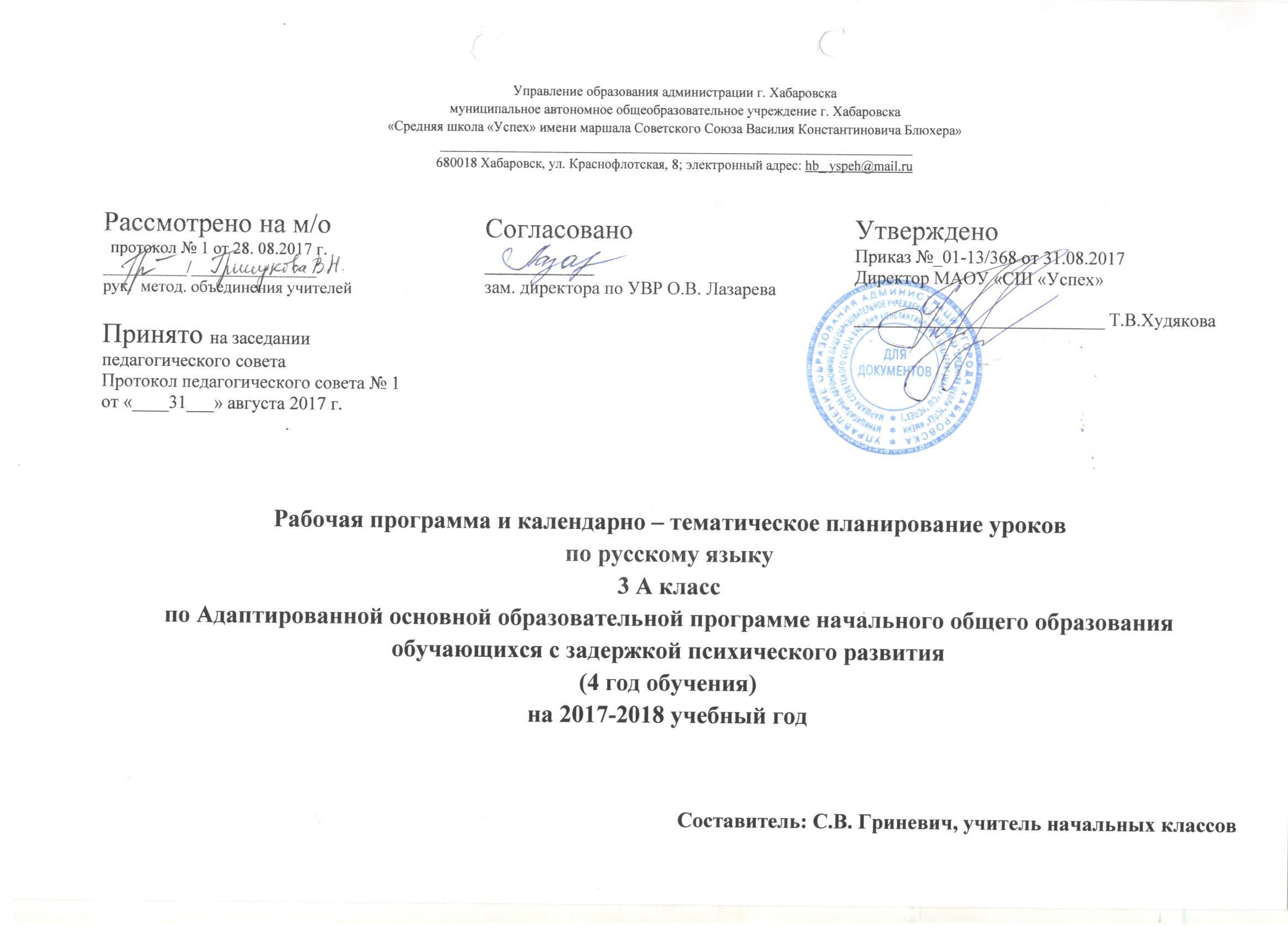 	Рабочая программана 2017-2018 учебный год составлена на основе Государственного образовательного стандарта начального общего образования, Концепции духовно-нравственного развития и воспитания личности гражданина России, планируемых результатов начального образования, Адаптированной основной образовательной программы начального общего образования обучающихся с задержкой психического развития,программы В.П.Канакиной, В.Г.Горецкого («Школа России.. В 2 ч.– М.: «Просвещение»).	Содержание рабочей программы соответствует требованиям   компонента Государственного образовательного стандарта начального общего образования. 	Целями изучения предмета «Русский язык» в начальной школе являются:ознакомление учащихся с основными положениями науки о языке и формирование на этой основе знаково-символического воспитания и логического мышления учащихся;формирование коммуникативной компетенции учащихся: развитие устной и письменной речи, монологической и диалогической речи, а также навыков грамотного, безошибочного письма как показателя общей культуры человека.Программа определяет ряд практических задач, решение которых обеспечит достижение основных целей изучения предмета:развитие речи, мышления, воображения школьников, умения выбирать средства языка в соответствии с целями, задачами и условиями общения;освоение первоначальных знаний о лексике, фонетике, грамматике русскогоязыка;овладение умениями правильно писать и читать, участвовать в диалоге, составлять несложные монологические высказывания и письменные тексты-описания и повествования небольшого объема;воспитание позитивного эмоционально-ценностного отношения к русскому языку, чувства сопричастности к сохранению его уникальности и чистоты; пробуждение познавательного интереса к языку, стремления совершенствовать свою речь.ОБЩАЯ ХАРАКТЕРИСТИКА КУРСА           Содержание программы представлено следующими содержательными линиями:система языка (основы лингвистических знаний): фонетика и орфоэпия, графика, состав слова (морфемика), грамматика (морфология и синтаксис); орфография и пунктуация; развитие речи.	Содержание курса имеет концентрическое строение, предусматривающее изучение одних и тех же разделов и тем в каждом классе. Такая структура программы позволяет учитывать степень подготовки учащихся к восприятию тех или иных сведений о языке, обеспечивает постепенное возрастание сложности материала и организует комплексное изучение грамматической теории, навыков правописания и развития речи. 	Содержание систематического курса русского языка представлено в программе как совокупность понятий, правил, сведений, взаимодействующих между собой, отражающих реально существующую внутреннюю взаимосвязь всех сторон языка: фонетической, лексической, словообразовательной и грамматической (морфологической и синтаксической). 	Программа предполагает организацию проектной деятельности, которая способствует включению учащихся в активный познавательный процесс. Проектная деятельность позволяет закрепить, расширить, углубить полученные на уроках знания, создаёт условия для творческого развития детей, формирования позитивной самооценки, навыков совместной деятельности со взрослыми и сверстниками, умений сотрудничать друг с другом, совместно планировать свои действия, вести поиск и систематизировать нужную информацию. 	Центральное место отводится формированию грамматических понятий курса русского языка (текст, предложение, слово, словосочетание, части речи, имя существительное, имя прилагательное, имя числительное, глагол, местоимение, предлог, члены предложения, значимые части слова: корень, приставка, суффикс, окончание и др.).МЕСТО ПРЕДМЕТА В УЧЕБНОМ ПЛАНЕ.Согласно базисному учебному плану для образовательных учреждений РФ на изучение курса отводится 5 часов в неделю.Общее количество часов – 170.ЦЕННОСТНЫЕ ОРИЕНТИРЫ СОДЕРЖАНИЯ   КУРСА.	Ведущее место предмета «Русский язык» в системе общего образования обусловлено тем, что русский язык является государственным языком Российской Федерации, родным языком русского народа, средством межнационального общения. Изучение русского языка способствует формированию у учащихся представлений о языке как основном средстве человеческого общения, явлении национальной культуры и основе национального самосознания. В процессе изучения русского языка у учащихся начальной школы формируется позитивное эмоционально-ценностное отношение к русскому языку, стремление к его грамотному использованию, понимание того, что правильная устная и письменная речь являются показателем общей культуры человека. На уроках русского языка ученики получают начальное представление о нормах русского литературного языка и правилах речевого этикета, учатся ориентироваться в целях, задачах, условиях общения, выборе адекватных языковых средств, для успешного решения коммуникативной задачи.Русский язык является для учащихся основой всего процесса обучения, средством развития их мышления, воображения, интеллектуальных и творческих способностей, основным каналом социализации личности. Успехи в изучении русского языка во многом определяют результаты обучения по другим школьным предметам.РЕЗУЛЬТАТЫ ИЗУЧЕНИЯ УЧЕБНОГО ПРЕДМЕТА «РУССКИЙ ЯЗЫК»Личностные результатыФормирование чувства гордости за свою Родину, российский народ и историю России; осознание своей этнической и национальной принадлежности, формирование ценностей многонационального российского общества; становление гуманистических и демократических ценностных ориентаций. Формирование целостного, социально ориентированного взгляда на мир в его органичном единстве и разнообразии природы, народов, культур и религий.Формирование уважительного отношения к иному мнению, истории и культуре других народов. Овладение начальными навыками адаптации в динамично изменяющемся и развивающемся мире.Принятие и освоение социальной роли обучающегося, развитие мотивов учебной деятельности и формирование личностного смысла учения.Развитие самостоятельности и личной ответственности за свои поступки, в том числе в информационной деятельности, на основе представлений о нравственных нормах, социальной справедливости и свободе. Формирование эстетических потребностей, ценностей и чувств.Развитие этических чувств, доброжелательности и эмоционально-нравственной отзывчивости, понимания и сопереживания чувствам других людей. Развитие навыков сотрудничества со взрослыми и сверстниками в различных социальных ситуациях, умения не создавать конфликтов и находить выходы из спорных ситуаций.Формирование установки на безопасный, здоровый образ жизни, мотивации к творческому труду, к работе на результат, бережному отношению к материальным и духовным ценностям.Метапредметные результаты1. Овладение способностью принимать и сохранять цели и задачи учебной деятельности, поиска средств её осуществления.2. Формирование умения планировать, контролировать и оценивать учебные действия в соответствии с поставленной задачей и условиями её реализации, определять наиболее эффективные способы достижения результата.3. Использование знаково-символических средств представления информации.4. Активное использование речевых средств и средств для решения коммуникативных и познавательных задач.5. Использование различных способов поиска (в справочных источниках), сбора, обработки, анализа, организации, передачи и интерпретации информации.6. Овладение навыками смыслового чтения текстов различных стилей и жанров в соответствии с целями и задачами: осознанно строить речевое высказывание в соответствии с задачами коммуникации и составлять тексты в устной и письменной формах.7. Овладение логическими действиями сравнения, анализа, синтеза, обобщения, классификации по родовидовым признакам, установления аналогий и причинно-следственных связей, построения рассуждений, отнесения к известным понятиям.8. Готовность слушать собеседника и вести диалог, признавать возможность существования различных точек зрения и права каждого иметь свою, излагать своё мнение и аргументировать свою точку зрения и оценки событий.9. Определение общей цели и путей её достижения; умение договариваться о распределении функций и ролей в совместной деятельности; осуществлять взаимный контроль в совместной деятельности, адекватно оценивать собственное поведение и поведение окружающих.10. Готовность конструктивно разрешать конфликты посредством учёта интересов сторон и сотрудничества.11. Овладение начальными сведениями о сущности и особенностях объектов, процессов и явлений действительности в соответствии с содержанием учебного предмета «Русский язык».12. Овладение базовыми предметными и межпредметными понятиями, отражающими существенные связи и отношения между объектами и процессами.13. Умение работать в материальной и информационной среде начального общего образования (в том числе с учебными моделями) в соответствии с содержанием учебного предмета «Русский язык».Предметные результаты1. Формирование первоначальных представлений о единстве и многообразии языкового и культурного пространства России, о языке как основе национального самосознания.2. Понимание обучающимися того, что язык представляет собой явление национальной культуры и основное средство человеческого общения; осознание значения русского языка как государственного языка Российской Федерации, языка межнационального общения.3. Сформированность позитивного отношения к правильной устной и письменной речи как показателям общей культуры и гражданской позиции человека.4. Овладение первоначальными представлениями о нормах русского языка (орфоэпических, лексических, грамматических, орфографических, пунктуационных) и правилах речевого этикета. 5. Формирование умения ориентироваться в целях, задачах, средствах и условиях общения, выбирать адекватные языковые средства для успешного решения коммуникативных задач при составлении несложных монологических высказываний и письменных текстов.6. Осознание безошибочного письма как одного из проявлений собственного уровня культуры, применение орфографических правил и правил постановки знаков препинания при записи собственных и предложенных текстов. Владение умением проверять написанное.7. Овладение учебными действиями с языковыми единицами и формирование умения использовать знания для решения познавательных, практических и коммуникативных задач.8. Освоение первоначальных научных представлений о системе и структуре русского языка: фонетике и графике, лексике, словообразовании (морфемике), морфологии и синтаксисе; об основных единицах языка, их признаках и особенностях употребления в речи;9. Формирование умений опознавать и анализировать основные единицы языка, грамматические категории языка, употреблять языковые единицы адекватно ситуации речевого общения.СОДЕРЖАНИЕ УЧЕБНОГО ПРЕДМЕТАПовторение (15 ч)Части речи (116 ч)Части речи: имя существительное, имя прилагательное, имя числительное, местоимение, глагол, предлог, частица не, союз (общее представление).Имя существительное. Значение и употребление имён существительных в речи.Одушевлённые и неодушевлённые имена существительные.Представление об устаревших словах в русском языке.Собственные и нарицательные имена существительные.Правописание имён собственных.Изменение имён существительных по числам.Имена существительные, имеющие форму одного числа (салазки, мёд). Имена существительные общего рода (первое представление).Формирование навыка культуры речи: норм согласования (серая мышь, вкусная карамель, листва облетела и др.).Мягкий знак (ь) после шипящих на конце имён существительных женского рода (рожь, тишь, вещь).Изменение имён существительных по падежам. Определение падежа, в котором употреблено имя существительное.Неизменяемые имена существительные.Именительный падеж. Родительный падеж. Дательный падеж. Винительный падеж. Творительный падеж. Предложный падеж.Начальная форма имени существительного.Морфологический разбор имени существительного.Имя прилагательное. Лексическое значение имён прилагательных.Обогащение словарного запаса именами прилагательными.Связь имени прилагательного с именем существительным.Роль имён прилагательных в тексте.Синтаксическая функция имени прилагательного в предложении. Изменение имён прилагательных по родам в единственном числе. Зависимость рода имени прилагательного от формы рода имени существительного. Родовые окончания имён прилагательных (-ый, -ой, -ая, -яя). Изменение имён прилагательных по числам.Зависимость формы числа имени прилагательного от формы числа имени существительного.Изменение имён прилагательных, кроме имён прилагательных на -ий, -ья, ов. -ин. по падежам (первое представление).Зависимость падежа имени прилагательного от формы падежа имени существительного Начальная форма имени прилагательного. Морфологический разбор имени прилагательного.Местоимение. Личные местоимения 1-го, 2-го, 3-го лица. Личные местоимения единственного и множественного числа.Род местоимений 3-го лица единственного числа. Изменение личных местоимений 3-го лица в единственном числе по родам. Морфологический разбор местоимений.Глагол. Значение и употребление в речи. Изменение глаголов по числам. Начальная (неопределённая) форма глагола. Глагольные вопросы что делать? и что сделать? Изменение глаголов по временам.Род глаголов в прошедшем времени. Родовые окончания глаголов (-а, -о). Правописание частицы не с глаголами. Морфологический разбор глагола. Развитие речиПодробное изложение по самостоятельно составленному плану, по опорным словам. Письмо по памяти.Составление устного рассказа по серии картин.Сочинение по репродукции картины.Составление текста-описания растения в научном стиле.Сопоставление содержания и выразительных средств в искусствоведческом тексте и в репродукции картины.Составление текста-описания о животном по личным наблюдениям. Составление сочинения-отзыва по репродукции картины. Составление письма.Составление текста по сюжетным рисункам. Составление предложений с нарушенным порядком слов. Слово в языке и в речи (8 ч.)Анализ высказываний о русском языке. Выделение слов, значение которых требует уточнения. Определение значения слова по тексту,уточнение значения с помощью толкового словаря.  Распознавание многозначных слов, слова в прямом и переносном значениях, устаревшие слова.Анализ употребления в тексте слов в прямом и переносном значениях.Сравнение прямого и переносного значения слов, подбор предложений, в которых слово употребляется в прямом и переносном значении.«Синонимы», «Антонимы», «Омонимы».	Состав слова (31 ч.)Корень слова. Однокоренные слова. Чередование согласных в корне. Сложные слова.Формы слова. Окончание.Значение приставки и суффикса в слове.Основа слова.Разбор слова по составу.Формирование навыка моделирования слов.ВИДЫ КОНТРОЛЬНО-ИЗМЕРИТЕЛЬНЫХ МАТЕРИАЛОВТребования к уровню подготовки учащихсяВ результате изучения русского языка в третьем классе дети научатся:понимать, что предложение - это основная единица речи;понимать термины «повествовательные предложения», «вопросительные предложения», «побудительные предложения»; грамматические особенности предложений, разных по цели высказывания;различать предложения по интонации (восклицательные, невосклицательные);оформлять предложения в устной и письменной речи (интонация, пауза, знаки препинания:точка, вопросительный и восклицательный знаки);различать признаки текста и типы текстов (повествование, описание, рассуждение);называть и определять главные (подлежащее и сказуемое) и второстепенные (без двоения на виды) члены предложения;понимать, что слова в предложении связаны по смыслу и по форме;различать словосочетание и предложение;называть и определять части речи (имя существительное, имя прилагательное, глагол, местоимение, предлог),понимать особенности употребления в предложении имени существительного, прилагательного, глагола, предлога;называть и определять части слова (корень, окончание, приставка, суффикс);понимать термины «корень слова», «однокоренные слова», «разные формы слова»;различать слабую и сильную позиции гласных и согласных в корне слова;использовать способы проверки обозначения на письме гласных и согласных звуков в слабой позиции в корне слова;давать фонетическую характеристику гласных и согласных звуков;понимать влияние ударения на смысл слова;различать парные и непарные согласные по звонкости и глухости, по твёрдости и мягкости; обозначать мягкость согласных на письме;понимать роль разделительного мягкого знака и разделительного твёрдого знака в слове.Третьеклассники получат возможность научиться:орфографически грамотно и каллиграфически правильно списывать и писать под диктовку текст (55-65 слов), включающий изученные орфограммы за 1-3 класс;проверять написанное, находить в словах изученные орфограммы;производить звуковой и звуко-буквенный разбор слова;производить морфемный разбор ясных по составу слов, подбирать однокоренные слова разных частей речи;распознавать части речи и их грамматические признаки (род, число, падеж имён существительных; род и число имён прилагательных; время и число глаголов; лицо и число местоимений);изменять имена существительные, имена прилагательные, глаголы по числам; склонять в единственном числе имена существительные; изменять имена прилагательные по родам; изменять глаголы по временам;интонационно правильно произносить предложения; определять вид предложения по цели высказывания и интонации;вычленять в предложении основу и словосочетания;производить элементарный синтаксический разбор предложения;определять тему текста, его основную мысль, подбирать заголовок к тексту, делить текст на части, под руководством учителя и самостоятельно составлять план текста;определять тип текста;писать изложение и сочинение (60-75 слов) по коллективно или самостоятельно составленному плану под руководством учителя.Тематическое   планирование по русскому языку 3 класс№ п/пНаименование разделов и темВсего часов1Повторение.152Части речи.1163Слово в языке и в речи.84Состав слова.31 (29)Итого :По плану -170 часов, по факту 168 часов.№ п/пВид работыДата проведения1Входной диктант19.092Контрольное списывание № 105.103Словарный диктант № 1 21.094 Диктант № 124.105Диктант № 228.116Словарный диктант № 209. 107Диктант № 3 28.118Словарный диктант № 324.119Словарный диктант№412.1210Диктант № 426.1211Контрольное списывание №228.1212Диктант№5 18.0113Словарный диктант№517.0114Словарный диктант №619.0215Диктант№622.0216Словарный диктант №713.0317Диктант№715.0318Контрольное списывание №322.0319Словарный диктант №811.0420Диктант № 827.0421Словарный диктант №914.0522Диктант № 903.0523Контрольное списывание №417.05Изложение (7 уроков)Сочинение (5 уроков)№п/п№п/п№п/пДатапо плануДатапо плануДатапо плануДатапофактуТема урокаТема урокаТема урокаПланируемые результаты (предметные)Элементы содержанияПланируемые результаты (в соответствии с ФГОС )Планируемые результаты (в соответствии с ФГОС )Планируемые результаты (в соответствии с ФГОС )Планируемые результаты (в соответствии с ФГОС )Планируемые результаты (в соответствии с ФГОС )Планируемые результаты (в соответствии с ФГОС )Планируемые результаты (в соответствии с ФГОС )Планируемые результаты (в соответствии с ФГОС )Планируемые результаты (в соответствии с ФГОС )Планируемые результаты (в соответствии с ФГОС )Планируемые результаты (в соответствии с ФГОС )Планируемые результаты (в соответствии с ФГОС )Планируемые результаты (в соответствии с ФГОС )№п/п№п/п№п/пДатапо плануДатапо плануДатапо плануДатапофактуТема урокаТема урокаТема урокаПланируемые результаты (предметные)Элементы содержанияПонятиеПонятиеПонятиеПонятиеПонятиеПредметные результатыПредметные результатыПредметные результатыУУДУУДЛичностные результаты(не оцениваются)Личностные результаты(не оцениваются)Личностные результаты(не оцениваются)11122234444455566777                  Повторение (15 ч)                  Повторение (15 ч)                  Повторение (15 ч)                  Повторение (15 ч)                  Повторение (15 ч)                  Повторение (15 ч)                  Повторение (15 ч)                  Повторение (15 ч)                  Повторение (15 ч)                  Повторение (15 ч)                  Повторение (15 ч)                  Повторение (15 ч)                  Повторение (15 ч)                  Повторение (15 ч)                  Повторение (15 ч)                  Повторение (15 ч)                  Повторение (15 ч)                  Повторение (15 ч)                  Повторение (15 ч)                  Повторение (15 ч)                  Повторение (15 ч)                  Повторение (15 ч)                  Повторение (15 ч)                  Повторение (15 ч)1-3(1-3)1-3(1-3)1-3(1-3)01.09-05.0901.09-05.0901.09-05.09 Повторение по теме «Текст.Предложение. Словосочетание». Повторение по теме «Текст.Предложение. Словосочетание». Повторение по теме «Текст.Предложение. Словосочетание». Повторить изученный материал по теме «Текст. Предложение. Словосочетание».Осознание роли языка и речи в жизни человека.Осознание роли языка и речи в жизни человека.Осознание роли языка и речи в жизни человека.Осознание роли языка и речи в жизни человека.Осознание роли языка и речи в жизни человека.Отличать текст от предложения, предложение от словосочетания. Отличать текст от предложения, предложение от словосочетания. Отличать текст от предложения, предложение от словосочетания. Анализировать, делать выводы, сравнивать.Анализировать, делать выводы, сравнивать.Умение слушать и понимать речь других.Умение слушать и понимать речь других.Умение слушать и понимать речь других.4-6(4-6)4-6(4-6)4-6(4-6)06.09.-08.09.06.09.-08.09.06.09.-08.09.Повторение по теме «Слово и его значение».Повторение по теме «Слово и его значение».Повторение по теме «Слово и его значение».Повторить изученный материал по теме «Слово и его значение».Осознание роли языка и речи в жизни человекаОсознание роли языка и речи в жизни человекаОсознание роли языка и речи в жизни человекаОсознание роли языка и речи в жизни человекаОсознание роли языка и речи в жизни человекаРаспознавать однокоренные слова по двум признакам.Распознавать однокоренные слова по двум признакам.Распознавать однокоренные слова по двум признакам.Анализировать, делать выводы, сравнивать.Анализировать, делать выводы, сравнивать.Умение слушать и понимать речь других.Умение слушать и понимать речь других.Умение слушать и понимать речь других.7-9(7-9)7-9(7-9)7-9(7-9)11.09.-13.09.11.09.-13.09.11.09.-13.09.Повторение по теме «Состав слова».Повторение по теме «Состав слова».Повторение по теме «Состав слова».Повторить изученный материал по теме «Состав слова».Установление связи между целью учебной деятельности и её мотивом.Установление связи между целью учебной деятельности и её мотивом.Установление связи между целью учебной деятельности и её мотивом.Установление связи между целью учебной деятельности и её мотивом.Установление связи между целью учебной деятельности и её мотивом.Строить сообщения в устной и письменной форме. Проводить лексический анализ слова.Строить сообщения в устной и письменной форме. Проводить лексический анализ слова.Строить сообщения в устной и письменной форме. Проводить лексический анализ слова.Анализировать, делать выводы, сравнивать.Анализировать, делать выводы, сравнивать.Умение слушать и понимать речь других.Умение слушать и понимать речь других.Умение слушать и понимать речь других.10-12(10-12)10-12(10-12)10-12(10-12)14.09-18.0914.09-18.0914.09-18.09Повторение по теме «Правописание частей слова».Повторение по теме «Правописание частей слова».Повторение по теме «Правописание частей слова».Проверить знания учащихся о правилах правописания частей слова.Осознание роли языка и речи в жизни человекаОсознание роли языка и речи в жизни человекаОсознание роли языка и речи в жизни человекаОсознание роли языка и речи в жизни человекаОсознание роли языка и речи в жизни человекаПрименять правила правописания.Применять правила правописания.Применять правила правописания.Анализировать, делать выводы, сравнивать.Анализировать, делать выводы, сравнивать.Умение слушать и понимать речь других.Умение слушать и понимать речь других.Умение слушать и понимать речь других.13(13)13(13)13(13)19.09.19.09.19.09.Входной диктант.Входной диктант.Входной диктант.Проверить навыки правописания слов с изученными орфограммами.Осознание роли языка и речи в жизни человекаОсознание роли языка и речи в жизни человекаОсознание роли языка и речи в жизни человекаОсознание роли языка и речи в жизни человекаОсознание роли языка и речи в жизни человекаПрименять правила правописания.Применять правила правописания.Применять правила правописания.Контроль в форме сличения способа действия и его результата.Контроль в форме сличения способа действия и его результата.Умение слушать и понимать речь других.Умение слушать и понимать речь других.Умение слушать и понимать речь других.14(14)14(14)14(14)20.09.20.09.20.09.Работа над ошибками. Повторение и закрепление изученного материала.Работа над ошибками. Повторение и закрепление изученного материала.Работа над ошибками. Повторение и закрепление изученного материала.Повторить и закрепить изученный материал; проверить знания учащихся.Нравственно-этическая ориентация. Осознание роли языка и речи в жизни человекаНравственно-этическая ориентация. Осознание роли языка и речи в жизни человекаНравственно-этическая ориентация. Осознание роли языка и речи в жизни человекаНравственно-этическая ориентация. Осознание роли языка и речи в жизни человекаНравственно-этическая ориентация. Осознание роли языка и речи в жизни человека Применять правила правописания. Применять правила правописания. Применять правила правописания. Умение с достаточной полнотой и точностью выражать свои мысли в соответствии с задачами урока и условиями коммуникации. Умение с достаточной полнотой и точностью выражать свои мысли в соответствии с задачами урока и условиями коммуникации.Нравственно-этическая ориентация. Умение слушать и понимать речь других.Нравственно-этическая ориентация. Умение слушать и понимать речь других.Нравственно-этическая ориентация. Умение слушать и понимать речь других.15(15)15(15)15(15)21.09.21.09.21.09.Закрепление изученного материала.Словарный диктант.Закрепление изученного материала.Словарный диктант.Закрепление изученного материала.Словарный диктант.Повторить и закрепить изученный материал; проверить знания учащихся.Установлениесвязи между целью учебной деятельности и её мотивом.Установлениесвязи между целью учебной деятельности и её мотивом.Установлениесвязи между целью учебной деятельности и её мотивом.Установлениесвязи между целью учебной деятельности и её мотивом.Установлениесвязи между целью учебной деятельности и её мотивом.Применять правила правописания.Применять правила правописания.Применять правила правописания.Анализировать, делать выводы, сравнивать.Анализировать, делать выводы, сравнивать.Адекватная мотивация, личностная ответственность за свое поведение.Адекватная мотивация, личностная ответственность за свое поведение.Адекватная мотивация, личностная ответственность за свое поведение.Части речи (116 ч)Части речи (116 ч)Части речи (116 ч)Части речи (116 ч)Части речи (116 ч)Части речи (116 ч)Части речи (116 ч)Части речи (116 ч)Части речи (116 ч)Части речи (116 ч)Части речи (116 ч)Части речи (116 ч)Части речи (116 ч)Части речи (116 ч)Части речи (116 ч)Части речи (116 ч)Части речи (116 ч)Части речи (116 ч)Части речи (116 ч)Части речи (116 ч)Части речи (116 ч)Части речи (116 ч)Части речи (116 ч)Части речи (116 ч)Части речи (116 ч)Части речи (116 ч)16(1)16(1)16(1)22.09.22.09.Части речиЧасти речиУточнить представление учащихся об изученных частях речи, о признаках, по которым можно распознавать части речиУточнить представление учащихся об изученных частях речи, о признаках, по которым можно распознавать части речиУточнить представление учащихся об изученных частях речи, о признаках, по которым можно распознавать части речиЧасти речи. Имя существительноеЧасти речи. Имя существительноеЧасти речи. Имя существительноеЗнание: воспроизведение знаний о частях речи, об имени существительномУмение: распознавание частей речи по лексическим значениям, классифицировать слова по частям речи Навык: составление по рисунку текста, определение темы, главной мысли, написание  заголовка; работа с таблицейЗнание: воспроизведение знаний о частях речи, об имени существительномУмение: распознавание частей речи по лексическим значениям, классифицировать слова по частям речи Навык: составление по рисунку текста, определение темы, главной мысли, написание  заголовка; работа с таблицейРегулятивные: формулировать и удерживать учебную задачу; выбирать действия в соответствии с поставленной задачей и условиями её реализации;Познавательные: самостоятельно выделять и формулировать познавательную цель, контролировать и оценивать процесс и результат деятельности.Коммуникативные: адекватно использовать речь для планирования и регуляции своей деятельности.Регулятивные: формулировать и удерживать учебную задачу; выбирать действия в соответствии с поставленной задачей и условиями её реализации;Познавательные: самостоятельно выделять и формулировать познавательную цель, контролировать и оценивать процесс и результат деятельности.Коммуникативные: адекватно использовать речь для планирования и регуляции своей деятельности.Регулятивные: формулировать и удерживать учебную задачу; выбирать действия в соответствии с поставленной задачей и условиями её реализации;Познавательные: самостоятельно выделять и формулировать познавательную цель, контролировать и оценивать процесс и результат деятельности.Коммуникативные: адекватно использовать речь для планирования и регуляции своей деятельности.Ценностное отношение к природному миру, готовность следовать нормам природоохранного поведения.Ценностное отношение к природному миру, готовность следовать нормам природоохранного поведения.Ценностное отношение к природному миру, готовность следовать нормам природоохранного поведения.Ценностное отношение к природному миру, готовность следовать нормам природоохранного поведения.Ценностное отношение к природному миру, готовность следовать нормам природоохранного поведения.Ценностное отношение к природному миру, готовность следовать нормам природоохранного поведения.17-18(2-3)17-18(2-3)17-18(2-3)25.09-26.09.25.09-26.09.Имя существительное как часть речиИмя существительное как часть речиУточнить представление об обобщенном лексическом значении имен существительных, распознавать имена существительные по обобщенному лексическому значению и по вопросамУточнить представление об обобщенном лексическом значении имен существительных, распознавать имена существительные по обобщенному лексическому значению и по вопросамУточнить представление об обобщенном лексическом значении имен существительных, распознавать имена существительные по обобщенному лексическому значению и по вопросамИмя существительноеИмя существительноеИмя существительноеЗнание: воспроизведение знаний об имени существительном как части речи, анализ и синтез определения Умение: подбирать примеры имен существительным по родовым признакам. Навык: определение лексического значения многозначных слов, распознавание имен существительных среди однокоренных словЗнание: воспроизведение знаний об имени существительном как части речи, анализ и синтез определения Умение: подбирать примеры имен существительным по родовым признакам. Навык: определение лексического значения многозначных слов, распознавание имен существительных среди однокоренных словРегулятивные: формулировать и удерживать учебную задачу; применять установленные правила;Познавательные: использовать знаково- символические средства;Коммуникативные: аргументировать свою позицию и координировать её с позициями партнеров.Регулятивные: формулировать и удерживать учебную задачу; применять установленные правила;Познавательные: использовать знаково- символические средства;Коммуникативные: аргументировать свою позицию и координировать её с позициями партнеров.Регулятивные: формулировать и удерживать учебную задачу; применять установленные правила;Познавательные: использовать знаково- символические средства;Коммуникативные: аргументировать свою позицию и координировать её с позициями партнеров.Ценностное отношение к природному миру, готовность следовать нормам природоохранного поведения.Ценностное отношение к природному миру, готовность следовать нормам природоохранного поведения.Ценностное отношение к природному миру, готовность следовать нормам природоохранного поведения.Ценностное отношение к природному миру, готовность следовать нормам природоохранного поведения.Ценностное отношение к природному миру, готовность следовать нормам природоохранного поведения.Ценностное отношение к природному миру, готовность следовать нормам природоохранного поведения.19-20(4-5)19-20(4-5)19-20(4-5)27.09.-28.09.27.09.-28.09.Имя существительное.Начальная форма существительного.Имя существительное.Начальная форма существительного.Развивать умение  распознавать имена существительные, ставить к ним вопросы, ознакомить с начальной формой имени существительного, развивать умение составлять текстРазвивать умение  распознавать имена существительные, ставить к ним вопросы, ознакомить с начальной формой имени существительного, развивать умение составлять текстРазвивать умение  распознавать имена существительные, ставить к ним вопросы, ознакомить с начальной формой имени существительного, развивать умение составлять текстНачальная форма имени существительного, словосочетанияНачальная форма имени существительного, словосочетанияНачальная форма имени существительного, словосочетанияЗнание: работа со словарными словами, начальная форма имени существительногоУмение ставить вопросы в словосочетаниях ,распознавать имена существительные среди слов других частей речиНавык: составление и запись текста на заданную тему, контролировать этапы своей работы.Знание: работа со словарными словами, начальная форма имени существительногоУмение ставить вопросы в словосочетаниях ,распознавать имена существительные среди слов других частей речиНавык: составление и запись текста на заданную тему, контролировать этапы своей работы.Регулятивные: ставить новые учебные задачи в сотрудничестве с учителем, сличать способ действия и его результат с заданным эталоном с целью обнаружения отклонений и отличий от эталона;Познавательные: контролировать и оценивать процесс и результат деятельности;Коммуникативные: проявлять активность во взаимодействии для решения коммуникативных и познавательных задач.Регулятивные: ставить новые учебные задачи в сотрудничестве с учителем, сличать способ действия и его результат с заданным эталоном с целью обнаружения отклонений и отличий от эталона;Познавательные: контролировать и оценивать процесс и результат деятельности;Коммуникативные: проявлять активность во взаимодействии для решения коммуникативных и познавательных задач.Регулятивные: ставить новые учебные задачи в сотрудничестве с учителем, сличать способ действия и его результат с заданным эталоном с целью обнаружения отклонений и отличий от эталона;Познавательные: контролировать и оценивать процесс и результат деятельности;Коммуникативные: проявлять активность во взаимодействии для решения коммуникативных и познавательных задач.Ценностное отношение к природному миру, готовность следовать нормам природоохранного поведения.Ценностное отношение к природному миру, готовность следовать нормам природоохранного поведения.Ценностное отношение к природному миру, готовность следовать нормам природоохранного поведения.Ценностное отношение к природному миру, готовность следовать нормам природоохранного поведения.Ценностное отношение к природному миру, готовность следовать нормам природоохранного поведения.Ценностное отношение к природному миру, готовность следовать нормам природоохранного поведения.21-22(6-7)21-22(6-7)21-22(6-7)29.09. 02.10.29.09. 02.10.Одушевленные и неодушевленные имена существительныеОдушевленные и неодушевленные имена существительныеУточнить  представление учащихся об одушевленных и неодушевленных именах существительныхУточнить  представление учащихся об одушевленных и неодушевленных именах существительныхУточнить  представление учащихся об одушевленных и неодушевленных именах существительныхЗнание: выделять среди имен существительных одушевленные и неодушевленные (по вопросу и значению), знакомство с словами-архаизмамиУмение распознавание и классификация имен существительных по вопросам и признакам Навык: работа со словарем, подбор синонимовЗнание: выделять среди имен существительных одушевленные и неодушевленные (по вопросу и значению), знакомство с словами-архаизмамиУмение распознавание и классификация имен существительных по вопросам и признакам Навык: работа со словарем, подбор синонимовРегулятивные: формулировать и удерживать учебную задачу; применять установленные правила;Познавательные: использовать знаково- символические средства;Коммуникативные: аргументировать свою позицию и координировать её с позициями партнеров.Регулятивные: формулировать и удерживать учебную задачу; применять установленные правила;Познавательные: использовать знаково- символические средства;Коммуникативные: аргументировать свою позицию и координировать её с позициями партнеров.Регулятивные: формулировать и удерживать учебную задачу; применять установленные правила;Познавательные: использовать знаково- символические средства;Коммуникативные: аргументировать свою позицию и координировать её с позициями партнеров.Самостоятельная и личная ответственность за свои поступки, установка на здоровый образ жизни.Самостоятельная и личная ответственность за свои поступки, установка на здоровый образ жизни.Самостоятельная и личная ответственность за свои поступки, установка на здоровый образ жизни.Самостоятельная и личная ответственность за свои поступки, установка на здоровый образ жизни.Самостоятельная и личная ответственность за свои поступки, установка на здоровый образ жизни.Самостоятельная и личная ответственность за свои поступки, установка на здоровый образ жизни.23(8)23(8)23(8)03.10.03.10.Изложение повествовательного текста(упр. 21 с. 14)Изложение повествовательного текста(упр. 21 с. 14)Совершенствовать умения письменно передавать содержание повествовательного текста, использовать авторские слова для передачи содержания Совершенствовать умения письменно передавать содержание повествовательного текста, использовать авторские слова для передачи содержания Совершенствовать умения письменно передавать содержание повествовательного текста, использовать авторские слова для передачи содержания Отрывок, рассказ, тема текста, части текстаОтрывок, рассказ, тема текста, части текстаОтрывок, рассказ, тема текста, части текстаЗнание письменное изложение повествовательного текста-образца по самостоятельно составленному плануУмение:самостоятельно составить план текста,  подбор заголовка к текстуНавык:написание изложения, проверка написанногоЗнание письменное изложение повествовательного текста-образца по самостоятельно составленному плануУмение:самостоятельно составить план текста,  подбор заголовка к текстуНавык:написание изложения, проверка написанногоРегулятивные: выбирать действия в соответствии с поставленной задачей и условиями её реализации. Познавательные: учить самостоятельно выделять и формулировать познавательную цель, контролировать и оценивать процесс и результат деятельности.Коммуникативные: адекватно использовать речь для планирования и регуляции своего действия.Регулятивные: выбирать действия в соответствии с поставленной задачей и условиями её реализации. Познавательные: учить самостоятельно выделять и формулировать познавательную цель, контролировать и оценивать процесс и результат деятельности.Коммуникативные: адекватно использовать речь для планирования и регуляции своего действия.Регулятивные: выбирать действия в соответствии с поставленной задачей и условиями её реализации. Познавательные: учить самостоятельно выделять и формулировать познавательную цель, контролировать и оценивать процесс и результат деятельности.Коммуникативные: адекватно использовать речь для планирования и регуляции своего действия.Ценностное отношение к природному миру, готовность следовать нормам природоохранного поведения.Ценностное отношение к природному миру, готовность следовать нормам природоохранного поведения.Ценностное отношение к природному миру, готовность следовать нормам природоохранного поведения.Ценностное отношение к природному миру, готовность следовать нормам природоохранного поведения.Ценностное отношение к природному миру, готовность следовать нормам природоохранного поведения.Ценностное отношение к природному миру, готовность следовать нормам природоохранного поведения.24(9)24(9)24(9)04.10.04.10.Анализ изложений и работа над ошибками.Собственные и нарицательные имена существительные. Изменение имен существительных по числамАнализ изложений и работа над ошибками.Собственные и нарицательные имена существительные. Изменение имен существительных по числамУчить находить и исправлять ошибки, воспроизвести знания об именах собственных и нарицательныхРазвивать умение узнавать и писать собственные имена существительные, воспроизвести в памяти знания о числе имен существительных и об изменении имен существительных по числамУчить находить и исправлять ошибки, воспроизвести знания об именах собственных и нарицательныхРазвивать умение узнавать и писать собственные имена существительные, воспроизвести в памяти знания о числе имен существительных и об изменении имен существительных по числамУчить находить и исправлять ошибки, воспроизвести знания об именах собственных и нарицательныхРазвивать умение узнавать и писать собственные имена существительные, воспроизвести в памяти знания о числе имен существительных и об изменении имен существительных по числамИмена собственные и нарицательные.Единственное и множественное число имен существительныхИмена собственные и нарицательные.Единственное и множественное число имен существительныхИмена собственные и нарицательные.Единственное и множественное число имен существительныхНавык:заглавная буква в написании имен собственныхЗнание: имена существительные изменяются по числамУмение: правильно оформлять написанные предложения (большая буква в начале предложения, в именах собственных), анализировать уместность использования восклицательного знака в конце предложения,Навык: предложения распространенные и нераспространенныеНавык:заглавная буква в написании имен собственныхЗнание: имена существительные изменяются по числамУмение: правильно оформлять написанные предложения (большая буква в начале предложения, в именах собственных), анализировать уместность использования восклицательного знака в конце предложения,Навык: предложения распространенные и нераспространенныеРегулятивные: формулировать и удерживать учебную задачу; применять установленные правила;Познавательные: использовать знаково- символические средства;Коммуникативные: анализинформации,аргументировать свою позицию и координировать её с позициями партнеров.Регулятивные: формулировать и удерживать учебную задачу; применять установленные правила;Познавательные: использовать знаково- символические средства;Коммуникативные: анализинформации,аргументировать свою позицию и координировать её с позициями партнеров.Регулятивные: формулировать и удерживать учебную задачу; применять установленные правила;Познавательные: использовать знаково- символические средства;Коммуникативные: анализинформации,аргументировать свою позицию и координировать её с позициями партнеров.Мотивация учебной деятельности; ценностное отношение к природному миру, готовность следовать нормам природоохранного поведения.Осознание ответственности человека за общее благополучие; гуманистическое сознание.Мотивация учебной деятельности; ценностное отношение к природному миру, готовность следовать нормам природоохранного поведения.Осознание ответственности человека за общее благополучие; гуманистическое сознание.Мотивация учебной деятельности; ценностное отношение к природному миру, готовность следовать нормам природоохранного поведения.Осознание ответственности человека за общее благополучие; гуманистическое сознание.Мотивация учебной деятельности; ценностное отношение к природному миру, готовность следовать нормам природоохранного поведения.Осознание ответственности человека за общее благополучие; гуманистическое сознание.Мотивация учебной деятельности; ценностное отношение к природному миру, готовность следовать нормам природоохранного поведения.Осознание ответственности человека за общее благополучие; гуманистическое сознание.Мотивация учебной деятельности; ценностное отношение к природному миру, готовность следовать нормам природоохранного поведения.Осознание ответственности человека за общее благополучие; гуманистическое сознание.25(10)25(10)25(10)05.1005.10Контрольное списывание.Контрольное списывание.26-27(11-12)26-27(11-12)26-27(11-12)06.10.-09.10.06.10.-09.10.Изменение имен существительных по числам. Упражнение по развитию связной речиСловарный диктантИзменение имен существительных по числам. Упражнение по развитию связной речиСловарный диктантРазвивать умения определять число имен существительных, составлять предложение из слов, писать текст по памятиРазвивать умения определять число имен существительных, составлять предложение из слов, писать текст по памятиРазвивать умения определять число имен существительных, составлять предложение из слов, писать текст по памятиТекст, тема, главная мысльТекст, тема, главная мысльТекст, тема, главная мысльЗнание: правильное произношение слов, постановка ударения в словах , Умение:определение числа имен существительных; работать с текстом: определять тему, главную мысль, тип текста, выделять в тексте части, соответствующие плану Навык: запись текста по плану, проверка написанногоЗнание: правильное произношение слов, постановка ударения в словах , Умение:определение числа имен существительных; работать с текстом: определять тему, главную мысль, тип текста, выделять в тексте части, соответствующие плану Навык: запись текста по плану, проверка написанногоРегулятивные: выбирать действия в соответствии с поставленной задачей; преобразовывать практическую задачу в познавательнуюПознавательные: выбирать наиболее эффективные способы решения задач;Коммуникативные: проявлять активность во взаимодействии коммуникативных и познавательных задач.Регулятивные: выбирать действия в соответствии с поставленной задачей; преобразовывать практическую задачу в познавательнуюПознавательные: выбирать наиболее эффективные способы решения задач;Коммуникативные: проявлять активность во взаимодействии коммуникативных и познавательных задач.Регулятивные: выбирать действия в соответствии с поставленной задачей; преобразовывать практическую задачу в познавательнуюПознавательные: выбирать наиболее эффективные способы решения задач;Коммуникативные: проявлять активность во взаимодействии коммуникативных и познавательных задач.Внутренняя Позиция школьника на основе положительного отношения к школе; осознание ответственности человека за общее благополучие.Внутренняя Позиция школьника на основе положительного отношения к школе; осознание ответственности человека за общее благополучие.Внутренняя Позиция школьника на основе положительного отношения к школе; осознание ответственности человека за общее благополучие.Внутренняя Позиция школьника на основе положительного отношения к школе; осознание ответственности человека за общее благополучие.Внутренняя Позиция школьника на основе положительного отношения к школе; осознание ответственности человека за общее благополучие.Внутренняя Позиция школьника на основе положительного отношения к школе; осознание ответственности человека за общее благополучие.28-29(13-14)28-29(13-14)28-29(13-14)10.10.-11.10.10.10.-11.10.Род имен существительныхРод имен существительныхДать представление о признаках определенного рода имен существительныхДать представление о признаках определенного рода имен существительныхДать представление о признаках определенного рода имен существительныхИмя существительное,мужской род, женский род, средний род, местоимениеИмя существительное,мужской род, женский род, средний род, местоимениеИмя существительное,мужской род, женский род, средний род, местоимениеЗнание классификация  имен существительных по родам, родовые окончания имен  существительныхУмение: обосновывать правильность определения рода имен существительныхНавык: замена имен существительных местоимением, определение рода однокоренных имен существительных Знание классификация  имен существительных по родам, родовые окончания имен  существительныхУмение: обосновывать правильность определения рода имен существительныхНавык: замена имен существительных местоимением, определение рода однокоренных имен существительных Регулятивные: формулировать и удерживать учебную задачу; выбирать действия в соответствии с поставленной задачей и условиями её реализации;Познавательные: самостоятельно выделять и формулировать познавательную цель, контролировать и оценивать процесс и результат деятельности.Коммуникативные: адекватно использовать речь для планирования и регуляции своей деятельности.Регулятивные: формулировать и удерживать учебную задачу; выбирать действия в соответствии с поставленной задачей и условиями её реализации;Познавательные: самостоятельно выделять и формулировать познавательную цель, контролировать и оценивать процесс и результат деятельности.Коммуникативные: адекватно использовать речь для планирования и регуляции своей деятельности.Регулятивные: формулировать и удерживать учебную задачу; выбирать действия в соответствии с поставленной задачей и условиями её реализации;Познавательные: самостоятельно выделять и формулировать познавательную цель, контролировать и оценивать процесс и результат деятельности.Коммуникативные: адекватно использовать речь для планирования и регуляции своей деятельности.Социальная компетентность как готовность к решению моральных дилемм, устойчивое следование в поведении социальным нормам.Социальная компетентность как готовность к решению моральных дилемм, устойчивое следование в поведении социальным нормам.Социальная компетентность как готовность к решению моральных дилемм, устойчивое следование в поведении социальным нормам.Социальная компетентность как готовность к решению моральных дилемм, устойчивое следование в поведении социальным нормам.Социальная компетентность как готовность к решению моральных дилемм, устойчивое следование в поведении социальным нормам.Социальная компетентность как готовность к решению моральных дилемм, устойчивое следование в поведении социальным нормам.30-31(15-16)30-31(15-16)30-31(15-16)12.10..-13.10.12.10..-13.10.Определение рода имен существительных в косвенных падежахОпределение рода имен существительных в косвенных падежахРазвивать умение определять род имен существительных, употребленных в начальной и косвенной формеРазвивать умение определять род имен существительных, употребленных в начальной и косвенной формеРазвивать умение определять род имен существительных, употребленных в начальной и косвенной формеРод имен существительныхРод имен существительныхРод имен существительныхЗнание: слова с непроверяемым написанием, Умение:определять род имен существительных, сопоставление имен существительных со схемамиНавык:. Написание слов с изученными орфограммамиЗнание: слова с непроверяемым написанием, Умение:определять род имен существительных, сопоставление имен существительных со схемамиНавык:. Написание слов с изученными орфограммамиРегулятивные: ставить новые учебные задачи в сотрудничестве с учителем, сличать способ действия и его результат с заданным эталоном с целью обнаружения отклонений и отличий от эталона.Познавательные: контролировать и оценивать процесс и результат деятельности.Коммуникативные: прогнозировать возникновение конфликтов при наличии разных точек зрения.Регулятивные: ставить новые учебные задачи в сотрудничестве с учителем, сличать способ действия и его результат с заданным эталоном с целью обнаружения отклонений и отличий от эталона.Познавательные: контролировать и оценивать процесс и результат деятельности.Коммуникативные: прогнозировать возникновение конфликтов при наличии разных точек зрения.Регулятивные: ставить новые учебные задачи в сотрудничестве с учителем, сличать способ действия и его результат с заданным эталоном с целью обнаружения отклонений и отличий от эталона.Познавательные: контролировать и оценивать процесс и результат деятельности.Коммуникативные: прогнозировать возникновение конфликтов при наличии разных точек зрения.Эмпатия как понимание чувств других людей и сопереживание им;начальные навыки адаптации в динамично изменяющемсямире.Эмпатия как понимание чувств других людей и сопереживание им;начальные навыки адаптации в динамично изменяющемсямире.Эмпатия как понимание чувств других людей и сопереживание им;начальные навыки адаптации в динамично изменяющемсямире.Эмпатия как понимание чувств других людей и сопереживание им;начальные навыки адаптации в динамично изменяющемсямире.Эмпатия как понимание чувств других людей и сопереживание им;начальные навыки адаптации в динамично изменяющемсямире.Эмпатия как понимание чувств других людей и сопереживание им;начальные навыки адаптации в динамично изменяющемсямире.32-33(17-18)32-33(17-18)32-33(17-18)16.10.-17.10.16.10.-17.10.Мягкий знак на конце имен существительных после шипящихМягкий знак на конце имен существительных после шипящихУглубить знания о роли мягкого знака в слове, познакомить учащихся с постановкой мягкого знака на конце существительных после шипящихУглубить знания о роли мягкого знака в слове, познакомить учащихся с постановкой мягкого знака на конце существительных после шипящихУглубить знания о роли мягкого знака в слове, познакомить учащихся с постановкой мягкого знака на конце существительных после шипящихРод имен существительных, мягкий знакРод имен существительных, мягкий знакРод имен существительных, мягкий знакЗнание: роль мягкого знака (как показатель мягкости согласного звука), как показатель женского рода имен существительныхУмение различать род имен существительных, Навык: звуко-буквенный анализ слов, определение частей речи в  словосочетанияхЗнание: роль мягкого знака (как показатель мягкости согласного звука), как показатель женского рода имен существительныхУмение различать род имен существительных, Навык: звуко-буквенный анализ слов, определение частей речи в  словосочетанияхРегулятивные: ставить новые учебные задачи в сотрудничестве с учителем, сличать способ действия и его результат с заданным эталоном с целью обнаружения отклонений и отличий от эталона.Познавательные: контролировать и оценивать процесс и результат деятельности.Коммуникативные:проявлять активность во взаимодействии для решения коммуникативных и познавательных задач.Регулятивные: ставить новые учебные задачи в сотрудничестве с учителем, сличать способ действия и его результат с заданным эталоном с целью обнаружения отклонений и отличий от эталона.Познавательные: контролировать и оценивать процесс и результат деятельности.Коммуникативные:проявлять активность во взаимодействии для решения коммуникативных и познавательных задач.Регулятивные: ставить новые учебные задачи в сотрудничестве с учителем, сличать способ действия и его результат с заданным эталоном с целью обнаружения отклонений и отличий от эталона.Познавательные: контролировать и оценивать процесс и результат деятельности.Коммуникативные:проявлять активность во взаимодействии для решения коммуникативных и познавательных задач.Самооценка на основе критериев успешности учебной деятельности, принятие образа «хорошего ученика».Самооценка на основе критериев успешности учебной деятельности, принятие образа «хорошего ученика».Самооценка на основе критериев успешности учебной деятельности, принятие образа «хорошего ученика».Самооценка на основе критериев успешности учебной деятельности, принятие образа «хорошего ученика».Самооценка на основе критериев успешности учебной деятельности, принятие образа «хорошего ученика».Самооценка на основе критериев успешности учебной деятельности, принятие образа «хорошего ученика».34-35(19-20)34-35(19-20)34-35(19-20)18.10.-19.10.18.10.-19.10.Упражнение в написании имен существительных, оканчивающихся на шипящий звукУпражнение в написании имен существительных, оканчивающихся на шипящий звукРазвивать умение определять роль мягкого знака в слове, учить правописанию имен существительных, оканчивающихся на шипящийРазвивать умение определять роль мягкого знака в слове, учить правописанию имен существительных, оканчивающихся на шипящийРазвивать умение определять роль мягкого знака в слове, учить правописанию имен существительных, оканчивающихся на шипящийРод имен существительныхРод имен существительныхРод имен существительныхЗнание работа с непроверяемыми орфограммами в словахУмение: определять роль мягкого знака в слове, правильно записывать имена существительные с шипящим на концеНавык: написание слов с изученными орфограммамиЗнание работа с непроверяемыми орфограммами в словахУмение: определять роль мягкого знака в слове, правильно записывать имена существительные с шипящим на концеНавык: написание слов с изученными орфограммамиРегулятивные: составлять план и последовательность действий и предвосхищать результат;Познавательные: самостоятельно выделять и формулировать познавательную цель, контролировать и оценивать процесс и результат деятельности;Коммуникативные: задавать вопросы, формулировать собственное мнение и позицию.Регулятивные: составлять план и последовательность действий и предвосхищать результат;Познавательные: самостоятельно выделять и формулировать познавательную цель, контролировать и оценивать процесс и результат деятельности;Коммуникативные: задавать вопросы, формулировать собственное мнение и позицию.Регулятивные: составлять план и последовательность действий и предвосхищать результат;Познавательные: самостоятельно выделять и формулировать познавательную цель, контролировать и оценивать процесс и результат деятельности;Коммуникативные: задавать вопросы, формулировать собственное мнение и позицию.Ценностное отношение к природному миру, готовность следовать нормам природоохранного поведения.Ценностное отношение к природному миру, готовность следовать нормам природоохранного поведения.Ценностное отношение к природному миру, готовность следовать нормам природоохранного поведения.Ценностное отношение к природному миру, готовность следовать нормам природоохранного поведения.Ценностное отношение к природному миру, готовность следовать нормам природоохранного поведения.Ценностное отношение к природному миру, готовность следовать нормам природоохранного поведения.36(21)36(21)36(21)20.10.20.10.Изложение повествовательного текста.(упр. 62 с.35)Изложение повествовательного текста.(упр. 62 с.35)Подробно излагать повествовательный текст, подбирать заголовок к текстуПодробно излагать повествовательный текст, подбирать заголовок к текстуПодробно излагать повествовательный текст, подбирать заголовок к текстуГлавная мысль текста, части текста, заголовокГлавная мысль текста, части текста, заголовокГлавная мысль текста, части текста, заголовокЗнание: составление устного и письменного рассказа Умение: устанавливать связь между предложениями и частями текста, определение роли местоимений в предложениях.Навык:написание и проверка изложения.Знание: составление устного и письменного рассказа Умение: устанавливать связь между предложениями и частями текста, определение роли местоимений в предложениях.Навык:написание и проверка изложения.Регулятивные: ставить новые учебные задачи в сотрудничестве с учителем, сличать способ действия и его результат с заданным эталоном с целью обнаружения отклонений и отличий от эталона.Познавательные: контролировать и оценивать процесс и результат деятельности.Коммуникативные: прогнозировать возникновение конфликтов при наличии разных точек зрения.Регулятивные: ставить новые учебные задачи в сотрудничестве с учителем, сличать способ действия и его результат с заданным эталоном с целью обнаружения отклонений и отличий от эталона.Познавательные: контролировать и оценивать процесс и результат деятельности.Коммуникативные: прогнозировать возникновение конфликтов при наличии разных точек зрения.Регулятивные: ставить новые учебные задачи в сотрудничестве с учителем, сличать способ действия и его результат с заданным эталоном с целью обнаружения отклонений и отличий от эталона.Познавательные: контролировать и оценивать процесс и результат деятельности.Коммуникативные: прогнозировать возникновение конфликтов при наличии разных точек зрения. Социально ориентированный взгляд на мир в единстве и разнообразии природы, народов, культур и религий.       Социально ориентированный взгляд на мир в единстве и разнообразии природы, народов, культур и религий.       Социально ориентированный взгляд на мир в единстве и разнообразии природы, народов, культур и религий.       Социально ориентированный взгляд на мир в единстве и разнообразии природы, народов, культур и религий.       Социально ориентированный взгляд на мир в единстве и разнообразии природы, народов, культур и религий.       Социально ориентированный взгляд на мир в единстве и разнообразии природы, народов, культур и религий.      37(22)37(22)37(22)23.10.23.10.Анализ изложений и работа над ошибками. Обобщение знаний об имени существительном.Анализ изложений и работа над ошибками. Обобщение знаний об имени существительном.Обобщение знаний об именах существительных, развивать умение распознавать имена существительные в предложениях.Обобщение знаний об именах существительных, развивать умение распознавать имена существительные в предложениях.Обобщение знаний об именах существительных, развивать умение распознавать имена существительные в предложениях.Род имен существительныхРод имен существительныхРод имен существительныхЗнание:распознавать изученные признаки имени существительного по заданному алгоритмуУмение обосновать правильность определения рода имен существительных, морфологический разбор имен существительных  пользуясь Памяткой учебникаНавык: развивать языковую активность детей , формировать опыт составления предложений с данными словами, работа с памяткой «Порядок разбора имени существительного»Знание:распознавать изученные признаки имени существительного по заданному алгоритмуУмение обосновать правильность определения рода имен существительных, морфологический разбор имен существительных  пользуясь Памяткой учебникаНавык: развивать языковую активность детей , формировать опыт составления предложений с данными словами, работа с памяткой «Порядок разбора имени существительного»Регулятивные: составлять план и последовательность действий, использовать установленные правила в контроле способа решения; Познавательные: использовать общие приёмы решения задач, использовать знаково- символические средства для решения задач; Коммуникативные: аргументировать свою позицию и координировать её с позициями партнёров в сотрудничестве при выработке общего решения в совместной деятельности.Регулятивные: составлять план и последовательность действий, использовать установленные правила в контроле способа решения; Познавательные: использовать общие приёмы решения задач, использовать знаково- символические средства для решения задач; Коммуникативные: аргументировать свою позицию и координировать её с позициями партнёров в сотрудничестве при выработке общего решения в совместной деятельности.Регулятивные: составлять план и последовательность действий, использовать установленные правила в контроле способа решения; Познавательные: использовать общие приёмы решения задач, использовать знаково- символические средства для решения задач; Коммуникативные: аргументировать свою позицию и координировать её с позициями партнёров в сотрудничестве при выработке общего решения в совместной деятельности.Стремление к познанию нового.Самооценка на основе критериев успешности учебной деятельности.Стремление к познанию нового.Самооценка на основе критериев успешности учебной деятельности.Стремление к познанию нового.Самооценка на основе критериев успешности учебной деятельности.Стремление к познанию нового.Самооценка на основе критериев успешности учебной деятельности.Стремление к познанию нового.Самооценка на основе критериев успешности учебной деятельности.Стремление к познанию нового.Самооценка на основе критериев успешности учебной деятельности.38(23)38(23)38(23)24.10.24.10.Контрольный диктант по теме «Имя существительное»Контрольный диктант по теме «Имя существительное»Проверить умения записывать слова с изученными орфограммами, определять морфологические признаки имен существительныхПроверить умения записывать слова с изученными орфограммами, определять морфологические признаки имен существительныхПроверить умения записывать слова с изученными орфограммами, определять морфологические признаки имен существительныхЗнание Умение:Навык: записывать текст под диктовку и проверять написанноеЗнание Умение:Навык: записывать текст под диктовку и проверять написанноеРегулятивные: формулировать и удерживать учебную задачу.Познавательные: рефлексия способов и условий действий, - контролировать и оценивать процесс и результат деятельности.Коммуникативные: задавать вопросы.Регулятивные: формулировать и удерживать учебную задачу.Познавательные: рефлексия способов и условий действий, - контролировать и оценивать процесс и результат деятельности.Коммуникативные: задавать вопросы.Регулятивные: формулировать и удерживать учебную задачу.Познавательные: рефлексия способов и условий действий, - контролировать и оценивать процесс и результат деятельности.Коммуникативные: задавать вопросы.Участвовать в совместной работе, обосновывать свою точку зрения.Участвовать в совместной работе, обосновывать свою точку зрения.Участвовать в совместной работе, обосновывать свою точку зрения.Участвовать в совместной работе, обосновывать свою точку зрения.Участвовать в совместной работе, обосновывать свою точку зрения.Участвовать в совместной работе, обосновывать свою точку зрения.39(24)39(24)39(24)25.10.25.10. Работа над ошибками, допущенными в диктанте. Изменение имен существительных по падежам (общее представление о склонении)  Работа над ошибками, допущенными в диктанте. Изменение имен существительных по падежам (общее представление о склонении) Познакомить учащихся с изменением окончаний имен существительных в зависимости от связи с другими словамиПознакомить учащихся с изменением окончаний имен существительных в зависимости от связи с другими словамиПознакомить учащихся с изменением окончаний имен существительных в зависимости от связи с другими словамиПадежи, склонение имен существительныхПадежи, склонение имен существительныхПадежи, склонение имен существительныхЗнание: изменение имен существительных по вопросам(падежам), запоминание падежейУмение выделять словосочетания с заданным словом, анализировать таблицу учебникаНавык: написание слов с изученными орфограммами, контролировать этапы своей работыЗнание: изменение имен существительных по вопросам(падежам), запоминание падежейУмение выделять словосочетания с заданным словом, анализировать таблицу учебникаНавык: написание слов с изученными орфограммами, контролировать этапы своей работыРегулятивные: формулировать и удерживать учебную задачу.Познавательные: рефлексия способов и условий действий, контролировать и оценивать процесс и результат деятельности.Коммуникативные: формулировать собственное мнение и позицию, строить монологическое высказывание.Регулятивные: формулировать и удерживать учебную задачу.Познавательные: рефлексия способов и условий действий, контролировать и оценивать процесс и результат деятельности.Коммуникативные: формулировать собственное мнение и позицию, строить монологическое высказывание.Регулятивные: формулировать и удерживать учебную задачу.Познавательные: рефлексия способов и условий действий, контролировать и оценивать процесс и результат деятельности.Коммуникативные: формулировать собственное мнение и позицию, строить монологическое высказывание.Этические чувства, прежде всего доброжелательность и эмоционально- нравственная отзывчивость.Этические чувства, прежде всего доброжелательность и эмоционально- нравственная отзывчивость.Этические чувства, прежде всего доброжелательность и эмоционально- нравственная отзывчивость.Этические чувства, прежде всего доброжелательность и эмоционально- нравственная отзывчивость.Этические чувства, прежде всего доброжелательность и эмоционально- нравственная отзывчивость.Этические чувства, прежде всего доброжелательность и эмоционально- нравственная отзывчивость.40-41(25-26)40-41(25-26)40-41(25-26)26.10.-27.10.26.10.-27.10.Упражнение в склонении и определении падежей имен существительных Несклоняемые имена существительные.Упражнение в склонении и определении падежей имен существительных Несклоняемые имена существительные.Формировать умение склонять имена существительные (с  ударными окончаниями) в единственном числе, ознакомить с приемами определения падежей имен существительных Познакомить с несклоняемыми именами существительными,Формировать умение склонять имена существительные (с  ударными окончаниями) в единственном числе, ознакомить с приемами определения падежей имен существительных Познакомить с несклоняемыми именами существительными,Формировать умение склонять имена существительные (с  ударными окончаниями) в единственном числе, ознакомить с приемами определения падежей имен существительных Познакомить с несклоняемыми именами существительными,Падежи, склонение Несклоняемые имена существительныеПадежи, склонение Несклоняемые имена существительныеПадежи, склонение Несклоняемые имена существительныеЗнание: об изменении имен существительных по падежамУмение: определение падежа, в котором употреблено имя существительное, работать с памяткой учебникаНавык: выделение словосочетаний, постановка вопроса к имени существительномуЗнание: об изменении имен существительных по падежамУмение: определение падежа, в котором употреблено имя существительное, работать с памяткой учебникаНавык: выделение словосочетаний, постановка вопроса к имени существительномуРегулятивные: выбирать действия в соответствии с поставленной задачей и условиями её реализации. Познавательные: учить самостоятельно выделять и формулировать познавательную цель, контролировать и оценивать процесс и результат деятельности.Коммуникативные: адекватно использовать речь для планирования и регуляции своего действияРегулятивные: выбирать действия в соответствии с поставленной задачей и условиями её реализации. Познавательные: учить самостоятельно выделять и формулировать познавательную цель, контролировать и оценивать процесс и результат деятельности.Коммуникативные: адекватно использовать речь для планирования и регуляции своего действияРегулятивные: выбирать действия в соответствии с поставленной задачей и условиями её реализации. Познавательные: учить самостоятельно выделять и формулировать познавательную цель, контролировать и оценивать процесс и результат деятельности.Коммуникативные: адекватно использовать речь для планирования и регуляции своего действияЗадавать вопросы, необходимые для организации собственной деятельности и сотрудничества с партнёром.Задавать вопросы, необходимые для организации собственной деятельности и сотрудничества с партнёром.Задавать вопросы, необходимые для организации собственной деятельности и сотрудничества с партнёром.Задавать вопросы, необходимые для организации собственной деятельности и сотрудничества с партнёром.Задавать вопросы, необходимые для организации собственной деятельности и сотрудничества с партнёром.Задавать вопросы, необходимые для организации собственной деятельности и сотрудничества с партнёром.42-43(27-28)42-43(27-28)42-43(27-28)06.11-07.1106.11-07.11Именительный падеж имен существительныхИменительный падеж имен существительныхФормировать  представление об именах существительных в именительном падеже, о признаках этого падежаФормировать  представление об именах существительных в именительном падеже, о признаках этого падежаФормировать  представление об именах существительных в именительном падеже, о признаках этого падежаЗнание: распознавание именительного падежа по вопросу и роли существительного в предложенииУмение:определять имена существительные в именительном падежеНавык:составление предложений из слов, разбор по членам предложения, контролировать выполнение работыЗнание: распознавание именительного падежа по вопросу и роли существительного в предложенииУмение:определять имена существительные в именительном падежеНавык:составление предложений из слов, разбор по членам предложения, контролировать выполнение работыРегулятивные: формулировать и удерживать учебную задачу; применять установленные правила;Познавательные: использовать знаково- символические средства;Коммуникативные: аргументировать свою позицию и координировать её с позициями партнеров.Регулятивные: формулировать и удерживать учебную задачу; применять установленные правила;Познавательные: использовать знаково- символические средства;Коммуникативные: аргументировать свою позицию и координировать её с позициями партнеров.Регулятивные: формулировать и удерживать учебную задачу; применять установленные правила;Познавательные: использовать знаково- символические средства;Коммуникативные: аргументировать свою позицию и координировать её с позициями партнеров.Самооценка на основе критериев успешности учебной деятельности.Самооценка на основе критериев успешности учебной деятельности.Самооценка на основе критериев успешности учебной деятельности.Самооценка на основе критериев успешности учебной деятельности.Самооценка на основе критериев успешности учебной деятельности.Самооценка на основе критериев успешности учебной деятельности.44-45(29-30)44-45(29-30)44-45(29-30)08.11-09.1108.11-09.11Родительный падеж имен существительныхРодительный падеж имен существительныхФормировать представление об именах существительных в родительном падеже, признаках этого падежаФормировать представление об именах существительных в родительном падеже, признаках этого падежаФормировать представление об именах существительных в родительном падеже, признаках этого падежаРодительный падеж, вопросы, предлогиРодительный падеж, вопросы, предлогиРодительный падеж, вопросы, предлогиЗнание распознавание родительного падежа по вопросу и предлогамУмение: определять имена существительные в родительном падеже в предложенииНавык: запись словосочетаний, постановка вопросов в словосочетании,  определение значения слов, фразеологизмовЗнание распознавание родительного падежа по вопросу и предлогамУмение: определять имена существительные в родительном падеже в предложенииНавык: запись словосочетаний, постановка вопросов в словосочетании,  определение значения слов, фразеологизмовРегулятивные: ставить новые учебные задачи в сотрудничестве с учителем, сличать способ действия и его результат с заданным эталоном с целью обнаружения отклонений и отличий от эталона.Познавательные: контролировать и оценивать процесс и результат деятельности.Коммуникативные:проявлять активность во взаимодействии для решения коммуникативных и познавательных задач.Регулятивные: ставить новые учебные задачи в сотрудничестве с учителем, сличать способ действия и его результат с заданным эталоном с целью обнаружения отклонений и отличий от эталона.Познавательные: контролировать и оценивать процесс и результат деятельности.Коммуникативные:проявлять активность во взаимодействии для решения коммуникативных и познавательных задач.Регулятивные: ставить новые учебные задачи в сотрудничестве с учителем, сличать способ действия и его результат с заданным эталоном с целью обнаружения отклонений и отличий от эталона.Познавательные: контролировать и оценивать процесс и результат деятельности.Коммуникативные:проявлять активность во взаимодействии для решения коммуникативных и познавательных задач.Мотивация учебной деятельности; Гуманистическое сознание.Мотивация учебной деятельности; Гуманистическое сознание.Мотивация учебной деятельности; Гуманистическое сознание.Мотивация учебной деятельности; Гуманистическое сознание.Мотивация учебной деятельности; Гуманистическое сознание.Мотивация учебной деятельности; Гуманистическое сознание.46-47(31-32)46-47(31-32)46-47(31-32)10.11-13.1110.11-13.11Дательный падеж имен существительныхДательный падеж имен существительныхФормировать представление об именах существительных в дательном падеже, о признаках этого падежаФормировать представление об именах существительных в дательном падеже, о признаках этого падежаФормировать представление об именах существительных в дательном падеже, о признаках этого падежаДательный падеж, вопросы, предлогиДательный падеж, вопросы, предлогиДательный падеж, вопросы, предлогиЗнание: признаки имен существительных в дательном падеже, вопросы, предлогиУмение определять имена существительные в дательном падеже в словосочетании и предложении  Навык: написание слов с изученными орфограммамиЗнание: признаки имен существительных в дательном падеже, вопросы, предлогиУмение определять имена существительные в дательном падеже в словосочетании и предложении  Навык: написание слов с изученными орфограммамиРегулятивные: формулировать и удерживать учебную задачу; применять установленные правила;Познавательные: использовать знаково- символические средства;Коммуникативные: анализинформации,аргументировать свою позицию и координировать её с позициями партнеров.Регулятивные: формулировать и удерживать учебную задачу; применять установленные правила;Познавательные: использовать знаково- символические средства;Коммуникативные: анализинформации,аргументировать свою позицию и координировать её с позициями партнеров.Регулятивные: формулировать и удерживать учебную задачу; применять установленные правила;Познавательные: использовать знаково- символические средства;Коммуникативные: анализинформации,аргументировать свою позицию и координировать её с позициями партнеров.Внутренняя позиция школьника на основе положительного отношения к школе; осознание ответственности человека за общее благополучие.Внутренняя позиция школьника на основе положительного отношения к школе; осознание ответственности человека за общее благополучие.Внутренняя позиция школьника на основе положительного отношения к школе; осознание ответственности человека за общее благополучие.Внутренняя позиция школьника на основе положительного отношения к школе; осознание ответственности человека за общее благополучие.Внутренняя позиция школьника на основе положительного отношения к школе; осознание ответственности человека за общее благополучие.Внутренняя позиция школьника на основе положительного отношения к школе; осознание ответственности человека за общее благополучие.48-49(33-34)48-49(33-34)48-49(33-34)14.11-15.1114.11-15.11Винительный падеж имен существительныхВинительный падеж имен существительныхФормировать представление о винительном падеже имен существительных, признаках этого падежаФормировать представление о винительном падеже имен существительных, признаках этого падежаФормировать представление о винительном падеже имен существительных, признаках этого падежаВинительный падеж, вопросы, предлогиВинительный падеж, вопросы, предлогиВинительный падеж, вопросы, предлогиЗнание: признаки имен существительных в винительном падеже, вопросы, предлогиУмение:определять имена существительные в винительном падеже в словосочетании и предложенииНавык разбор предложения по членам предложения, второстепенные члены предложенияЗнание: признаки имен существительных в винительном падеже, вопросы, предлогиУмение:определять имена существительные в винительном падеже в словосочетании и предложенииНавык разбор предложения по членам предложения, второстепенные члены предложенияРегулятивные: формулировать и удерживать учебную задачу; применять установленные правила;Познавательные: использовать знаково- символические средства;Коммуникативные: анализинформации,аргументировать свою позицию и координировать её с позициями партнеров.Регулятивные: формулировать и удерживать учебную задачу; применять установленные правила;Познавательные: использовать знаково- символические средства;Коммуникативные: анализинформации,аргументировать свою позицию и координировать её с позициями партнеров.Регулятивные: формулировать и удерживать учебную задачу; применять установленные правила;Познавательные: использовать знаково- символические средства;Коммуникативные: анализинформации,аргументировать свою позицию и координировать её с позициями партнеров.Участвовать в совместной работе, обосновывать свою точку зрения, выслушивать одноклассников, не создавать конфликтов и находить выходы из спорных ситуаций.Участвовать в совместной работе, обосновывать свою точку зрения, выслушивать одноклассников, не создавать конфликтов и находить выходы из спорных ситуаций.Участвовать в совместной работе, обосновывать свою точку зрения, выслушивать одноклассников, не создавать конфликтов и находить выходы из спорных ситуаций.Участвовать в совместной работе, обосновывать свою точку зрения, выслушивать одноклассников, не создавать конфликтов и находить выходы из спорных ситуаций.Участвовать в совместной работе, обосновывать свою точку зрения, выслушивать одноклассников, не создавать конфликтов и находить выходы из спорных ситуаций.Участвовать в совместной работе, обосновывать свою точку зрения, выслушивать одноклассников, не создавать конфликтов и находить выходы из спорных ситуаций.50-51(35-36)50-51(35-36)50-51(35-36)16.11-17.1116.11-17.11Творительный падеж  имен  существительныхТворительный падеж  имен  существительныхФормировать представление об  именах существительных в творительном падеже, развивать  умение распознавать существительные  в творительном падеже, совершенствовать умение составлять предложенияФормировать представление об  именах существительных в творительном падеже, развивать  умение распознавать существительные  в творительном падеже, совершенствовать умение составлять предложенияФормировать представление об  именах существительных в творительном падеже, развивать  умение распознавать существительные  в творительном падеже, совершенствовать умение составлять предложенияПредлоги, падежи сравнениеПредлоги, падежи сравнениеПредлоги, падежи сравнениеЗнание:признаки имен существительных в творительном падеже, вопросы, предлогиУмение:распознавать имена существительные в творительном падеже,Навык. Совершенствовать навык в составлении предложений, разбор предложений по частям речиЗнание:признаки имен существительных в творительном падеже, вопросы, предлогиУмение:распознавать имена существительные в творительном падеже,Навык. Совершенствовать навык в составлении предложений, разбор предложений по частям речиРегулятивные: формулировать и удерживать учебную задачу; применять установленные правила;Познавательные: использовать знаково- символические средства;Коммуникативные: анализинформации,аргументировать свою позицию и координировать её с позициями партнеров.Регулятивные: формулировать и удерживать учебную задачу; применять установленные правила;Познавательные: использовать знаково- символические средства;Коммуникативные: анализинформации,аргументировать свою позицию и координировать её с позициями партнеров.Регулятивные: формулировать и удерживать учебную задачу; применять установленные правила;Познавательные: использовать знаково- символические средства;Коммуникативные: анализинформации,аргументировать свою позицию и координировать её с позициями партнеров.Учебно- познавательная мотивация учебной деятельности; навыки сотрудничества в разных ситуациях, умение не создавать конфликтов и находить выходы из спорных ситуаций.Учебно- познавательная мотивация учебной деятельности; навыки сотрудничества в разных ситуациях, умение не создавать конфликтов и находить выходы из спорных ситуаций.Учебно- познавательная мотивация учебной деятельности; навыки сотрудничества в разных ситуациях, умение не создавать конфликтов и находить выходы из спорных ситуаций.Учебно- познавательная мотивация учебной деятельности; навыки сотрудничества в разных ситуациях, умение не создавать конфликтов и находить выходы из спорных ситуаций.Учебно- познавательная мотивация учебной деятельности; навыки сотрудничества в разных ситуациях, умение не создавать конфликтов и находить выходы из спорных ситуаций.Учебно- познавательная мотивация учебной деятельности; навыки сотрудничества в разных ситуациях, умение не создавать конфликтов и находить выходы из спорных ситуаций.52-53(37-38)52-53(37-38)52-53(37-38)20.11-21.1120.11-21.11Предложный падеж имен существительныхПредложный падеж имен существительныхФормировать представление об именах существительных в предложном падеже, о признаках этого падежа, совершенствовать умения составлять предложенияФормировать представление об именах существительных в предложном падеже, о признаках этого падежа, совершенствовать умения составлять предложенияФормировать представление об именах существительных в предложном падеже, о признаках этого падежа, совершенствовать умения составлять предложенияПредлоги, падежи Предлоги, падежи Предлоги, падежи Знание:признаки имен существительных в предложном падеже, предлоги, вопросыУмение. Распознавать имена существительные в предложном падежеНавык: составление предложений, работа по алгоритму.Знание:признаки имен существительных в предложном падеже, предлоги, вопросыУмение. Распознавать имена существительные в предложном падежеНавык: составление предложений, работа по алгоритму.Регулятивные: выбирать действия в соответствии с поставленной задачей; преобразовывать практическую задачу в познавательную;Познавательные: выбирать наиболее эффективные способы решения задач;Коммуникативные: проявлять активность во взаимодействии коммуникативных и познавательных задач.Регулятивные: выбирать действия в соответствии с поставленной задачей; преобразовывать практическую задачу в познавательную;Познавательные: выбирать наиболее эффективные способы решения задач;Коммуникативные: проявлять активность во взаимодействии коммуникативных и познавательных задач.Регулятивные: выбирать действия в соответствии с поставленной задачей; преобразовывать практическую задачу в познавательную;Познавательные: выбирать наиболее эффективные способы решения задач;Коммуникативные: проявлять активность во взаимодействии коммуникативных и познавательных задач.Участвовать в совместной работе, обосновывать свою точку зрения, выслушивать одноклассников, не создавать конфликтов и находить выходы из спорных ситуаций.Участвовать в совместной работе, обосновывать свою точку зрения, выслушивать одноклассников, не создавать конфликтов и находить выходы из спорных ситуаций.Участвовать в совместной работе, обосновывать свою точку зрения, выслушивать одноклассников, не создавать конфликтов и находить выходы из спорных ситуаций.Участвовать в совместной работе, обосновывать свою точку зрения, выслушивать одноклассников, не создавать конфликтов и находить выходы из спорных ситуаций.Участвовать в совместной работе, обосновывать свою точку зрения, выслушивать одноклассников, не создавать конфликтов и находить выходы из спорных ситуаций.Участвовать в совместной работе, обосновывать свою точку зрения, выслушивать одноклассников, не создавать конфликтов и находить выходы из спорных ситуаций.54(39)54(39)54(39)22.1122.11Подробное изложение повествовательного текста(упр.101 с.56)Подробное изложение повествовательного текста(упр.101 с.56)Развивать умение озаглавливать текст, составлять план текста, использовать авторские слова при передаче содержания текстаРазвивать умение озаглавливать текст, составлять план текста, использовать авторские слова при передаче содержания текстаРазвивать умение озаглавливать текст, составлять план текста, использовать авторские слова при передаче содержания текстаТема, главная мысль, части текста, заголовокТема, главная мысль, части текста, заголовокТема, главная мысль, части текста, заголовокЗнание: определение целей и задач, соотнесение рисунка и текста , выделение частей текстаУмение: самостоятельно строить высказывания по теме урока. Навык :   развивать языковую активность детей, формировать опыт составления предложений с авторскими  словами . Проверка написанного.                                                        Знание: определение целей и задач, соотнесение рисунка и текста , выделение частей текстаУмение: самостоятельно строить высказывания по теме урока. Навык :   развивать языковую активность детей, формировать опыт составления предложений с авторскими  словами . Проверка написанного.                                                        Регулятивные: формулировать и удерживать учебную задачу; применять установленные правила;Познавательные: использовать знаково- символические средства;Коммуникативные: анализинформации,аргументировать свою позицию и координировать её с позициями партнеров.Регулятивные: формулировать и удерживать учебную задачу; применять установленные правила;Познавательные: использовать знаково- символические средства;Коммуникативные: анализинформации,аргументировать свою позицию и координировать её с позициями партнеров.Регулятивные: формулировать и удерживать учебную задачу; применять установленные правила;Познавательные: использовать знаково- символические средства;Коммуникативные: анализинформации,аргументировать свою позицию и координировать её с позициями партнеров.Участвовать в совместной работе, обосновывать свою точку зрения, целостный, социально ориентированный взгляд на мир в единстве и разнообразии природы.Участвовать в совместной работе, обосновывать свою точку зрения, целостный, социально ориентированный взгляд на мир в единстве и разнообразии природы.Участвовать в совместной работе, обосновывать свою точку зрения, целостный, социально ориентированный взгляд на мир в единстве и разнообразии природы.Участвовать в совместной работе, обосновывать свою точку зрения, целостный, социально ориентированный взгляд на мир в единстве и разнообразии природы.Участвовать в совместной работе, обосновывать свою точку зрения, целостный, социально ориентированный взгляд на мир в единстве и разнообразии природы.Участвовать в совместной работе, обосновывать свою точку зрения, целостный, социально ориентированный взгляд на мир в единстве и разнообразии природы.55-57(40-42)55-57(40-42)55-57(40-42)23.11-27.1123.11-27.11Обобщение знаний о  падежах имен существительных. Словарный диктант.Обобщение знаний о  падежах имен существительных. Словарный диктант.Обобщение знания о падежах имен существительных, развивать умение распознавать имена существительные в разных падежных формахОбобщение знания о падежах имен существительных, развивать умение распознавать имена существительные в разных падежных формахОбобщение знания о падежах имен существительных, развивать умение распознавать имена существительные в разных падежных формахПадежи, вопросыПадежи, вопросыПадежи, вопросыЗнание:  распознавать изученные признаки имени существительного по заданному алгоритмуУмение обосновать правильность определения падежей имен существительных, морфологический разбор имен существительных  пользуясь Памяткой учебникаНавык: развивать языковую активность детей , формировать опыт составления предложений с данными словами, работа с памяткой «Порядок разбора имени существительного»Знание:  распознавать изученные признаки имени существительного по заданному алгоритмуУмение обосновать правильность определения падежей имен существительных, морфологический разбор имен существительных  пользуясь Памяткой учебникаНавык: развивать языковую активность детей , формировать опыт составления предложений с данными словами, работа с памяткой «Порядок разбора имени существительного»Регулятивные: составлять план и последовательность действий, использовать установленные правила в контроле способа решения; Познавательные: использовать общие приёмы решения задач, использовать знаково- символические средства для решения задач; Коммуникативные: аргументировать свою позицию и координировать её с позициями партнёров в сотрудничестве при выработке общего решения в совместной деятельности.Регулятивные: составлять план и последовательность действий, использовать установленные правила в контроле способа решения; Познавательные: использовать общие приёмы решения задач, использовать знаково- символические средства для решения задач; Коммуникативные: аргументировать свою позицию и координировать её с позициями партнёров в сотрудничестве при выработке общего решения в совместной деятельности.Регулятивные: составлять план и последовательность действий, использовать установленные правила в контроле способа решения; Познавательные: использовать общие приёмы решения задач, использовать знаково- символические средства для решения задач; Коммуникативные: аргументировать свою позицию и координировать её с позициями партнёров в сотрудничестве при выработке общего решения в совместной деятельности.Стремление к познанию нового.Самооценка на основе критериев успешности учебной деятельности.Стремление к познанию нового.Самооценка на основе критериев успешности учебной деятельности.Стремление к познанию нового.Самооценка на основе критериев успешности учебной деятельности.Стремление к познанию нового.Самооценка на основе критериев успешности учебной деятельности.Стремление к познанию нового.Самооценка на основе критериев успешности учебной деятельности.Стремление к познанию нового.Самооценка на основе критериев успешности учебной деятельности.58(43)58(43)58(43)28.1128.11Проверочный диктант по теме «Правописание окончаний имен существительных»Проверочный диктант по теме «Правописание окончаний имен существительных»Обобщить знания учащихся об именах существительных, проверить умения, приобретенные в процессе изучения темыОбобщить знания учащихся об именах существительных, проверить умения, приобретенные в процессе изучения темыОбобщить знания учащихся об именах существительных, проверить умения, приобретенные в процессе изучения темыЗнание Умение : Навык обобщение знаний, умений , навыков об именах существительныхЗнание Умение : Навык обобщение знаний, умений , навыков об именах существительныхРегулятивные: составлять план и последовательность действий, использовать установленные правила в контроле способа решения; Познавательные: использовать общие приёмы решения задач, использовать знаково- символические средства для решения задач; Коммуникативные: аргументировать свою позицию и координировать её с позициями партнёров в сотрудничестве при выработке общего решения в совместной деятельности.Регулятивные: составлять план и последовательность действий, использовать установленные правила в контроле способа решения; Познавательные: использовать общие приёмы решения задач, использовать знаково- символические средства для решения задач; Коммуникативные: аргументировать свою позицию и координировать её с позициями партнёров в сотрудничестве при выработке общего решения в совместной деятельности.Регулятивные: составлять план и последовательность действий, использовать установленные правила в контроле способа решения; Познавательные: использовать общие приёмы решения задач, использовать знаково- символические средства для решения задач; Коммуникативные: аргументировать свою позицию и координировать её с позициями партнёров в сотрудничестве при выработке общего решения в совместной деятельности.Стремление к познанию нового,самооценка на основе критериев успешности учебной деятельности.Стремление к познанию нового,самооценка на основе критериев успешности учебной деятельности.Стремление к познанию нового,самооценка на основе критериев успешности учебной деятельности.Стремление к познанию нового,самооценка на основе критериев успешности учебной деятельности.Стремление к познанию нового,самооценка на основе критериев успешности учебной деятельности.Стремление к познанию нового,самооценка на основе критериев успешности учебной деятельности.59 (44)59 (44)59 (44)29.1129.11Работа над ошибками, допущенными при написании диктанта Работа над ошибками, допущенными при написании диктанта Учить работать над ошибкамиУчить работать над ошибкамиУчить работать над ошибкамиЗнание: научатся способу проверки написания различных орфограмм   Умение: подбирать проверочное слово, обосновывая написание.Навык: контролировать и оценивать этапы своей работы.Знание: научатся способу проверки написания различных орфограмм   Умение: подбирать проверочное слово, обосновывая написание.Навык: контролировать и оценивать этапы своей работы.Регулятивные: выбирать действия в соответствии с поставленной задачей; преобразовывать практическую задачу в познавательную; Познавательные: использовать общие приёмы решения задач, контролировать и оценивать процесс и результат действия; Коммуникативные: определять общую цель и пути её достижения, осуществлять взаимный контроль, ставить и задавать вопросы.Регулятивные: выбирать действия в соответствии с поставленной задачей; преобразовывать практическую задачу в познавательную; Познавательные: использовать общие приёмы решения задач, контролировать и оценивать процесс и результат действия; Коммуникативные: определять общую цель и пути её достижения, осуществлять взаимный контроль, ставить и задавать вопросы.Регулятивные: выбирать действия в соответствии с поставленной задачей; преобразовывать практическую задачу в познавательную; Познавательные: использовать общие приёмы решения задач, контролировать и оценивать процесс и результат действия; Коммуникативные: определять общую цель и пути её достижения, осуществлять взаимный контроль, ставить и задавать вопросы.Стремление к познанию нового,самооценка на основе критериев успешности учебной деятельности.Стремление к познанию нового,самооценка на основе критериев успешности учебной деятельности.Стремление к познанию нового,самооценка на основе критериев успешности учебной деятельности.Стремление к познанию нового,самооценка на основе критериев успешности учебной деятельности.Стремление к познанию нового,самооценка на основе критериев успешности учебной деятельности.Стремление к познанию нового,самооценка на основе критериев успешности учебной деятельности.60 (45)60 (45)60 (45)30.1130.11Сочинение по репродукции картины К.Ф. Юона«Конец зимы. Полдень».Сочинение по репродукции картины К.Ф. Юона«Конец зимы. Полдень».развивать умение составлять текст и писать сочинение по  репродукции картины и по вопросамразвивать умение составлять текст и писать сочинение по  репродукции картины и по вопросамразвивать умение составлять текст и писать сочинение по  репродукции картины и по вопросамЗнание:некоторые имена существительные не изменяются по падежамУмение:составление текста по  репродукции картины, ответы на вопросыНавык:написание сочинения, проверка написанногоЗнание:некоторые имена существительные не изменяются по падежамУмение:составление текста по  репродукции картины, ответы на вопросыНавык:написание сочинения, проверка написанногоРегулятивные: формулировать и удерживать учебную задачу; применять установленные правила;Познавательные: использовать знаково- символические средства;Коммуникативные: аргументировать свою позицию и координировать её с позициями партнеров.Регулятивные: формулировать и удерживать учебную задачу; применять установленные правила;Познавательные: использовать знаково- символические средства;Коммуникативные: аргументировать свою позицию и координировать её с позициями партнеров.Регулятивные: формулировать и удерживать учебную задачу; применять установленные правила;Познавательные: использовать знаково- символические средства;Коммуникативные: аргументировать свою позицию и координировать её с позициями партнеров.Ценностное отношение к природному миру, готовность следовать нормам природоохранного поведения. Участвовать в совместной работе, обосновывать свою точку зрения.Ценностное отношение к природному миру, готовность следовать нормам природоохранного поведения. Участвовать в совместной работе, обосновывать свою точку зрения.Ценностное отношение к природному миру, готовность следовать нормам природоохранного поведения. Участвовать в совместной работе, обосновывать свою точку зрения.Ценностное отношение к природному миру, готовность следовать нормам природоохранного поведения. Участвовать в совместной работе, обосновывать свою точку зрения.Ценностное отношение к природному миру, готовность следовать нормам природоохранного поведения. Участвовать в совместной работе, обосновывать свою точку зрения.Ценностное отношение к природному миру, готовность следовать нормам природоохранного поведения. Участвовать в совместной работе, обосновывать свою точку зрения.61 (46)61 (46)61 (46)01.1201.12Понятие об имени прилагательном как части речиПонятие об имени прилагательном как части речиВоспроизвести знания учащихся о признаках имени прилагательного как части речи, развивать умения распознавать имена прилагательные в текстеВоспроизвести знания учащихся о признаках имени прилагательного как части речи, развивать умения распознавать имена прилагательные в текстеВоспроизвести знания учащихся о признаках имени прилагательного как части речи, развивать умения распознавать имена прилагательные в текстеИмена прилагательные Имена прилагательные Имена прилагательные Знание: признаки имен прилагательныхУмение: распознавание имен прилагательных в тексте среди других частей речиНавык: обогащение словарного запаса, различать лексические значения слов, подбирать к ним синонимы, устанавливать связь имен существительных с именами прилагательными.Знание: признаки имен прилагательныхУмение: распознавание имен прилагательных в тексте среди других частей речиНавык: обогащение словарного запаса, различать лексические значения слов, подбирать к ним синонимы, устанавливать связь имен существительных с именами прилагательными.Регулятивные: выбирать действия в соответствии с поставленной задачей; преобразовывать практическую задачу в познавательную; Познавательные: использовать общие приёмы решения задач, контролировать и оценивать процесс и результат действия; Коммуникативные: определять общую цель и пути её достижения, осуществлять взаимный контроль, ставить и задавать вопросы.Регулятивные: выбирать действия в соответствии с поставленной задачей; преобразовывать практическую задачу в познавательную; Познавательные: использовать общие приёмы решения задач, контролировать и оценивать процесс и результат действия; Коммуникативные: определять общую цель и пути её достижения, осуществлять взаимный контроль, ставить и задавать вопросы.Регулятивные: выбирать действия в соответствии с поставленной задачей; преобразовывать практическую задачу в познавательную; Познавательные: использовать общие приёмы решения задач, контролировать и оценивать процесс и результат действия; Коммуникативные: определять общую цель и пути её достижения, осуществлять взаимный контроль, ставить и задавать вопросы.Участвовать в совместной работе, обосновывать свою точку зрения, целостный, социально ориентированный взгляд на мир в единстве и разнообразии природы.Участвовать в совместной работе, обосновывать свою точку зрения, целостный, социально ориентированный взгляд на мир в единстве и разнообразии природы.Участвовать в совместной работе, обосновывать свою точку зрения, целостный, социально ориентированный взгляд на мир в единстве и разнообразии природы.Участвовать в совместной работе, обосновывать свою точку зрения, целостный, социально ориентированный взгляд на мир в единстве и разнообразии природы.Участвовать в совместной работе, обосновывать свою точку зрения, целостный, социально ориентированный взгляд на мир в единстве и разнообразии природы.Участвовать в совместной работе, обосновывать свою точку зрения, целостный, социально ориентированный взгляд на мир в единстве и разнообразии природы.62-63 (47-48)62-63 (47-48)62-63 (47-48)04.12-05.1204.12-05.12Связь имен прилагательных с именами существительными. Сложные прилагательные (общее представление)Связь имен прилагательных с именами существительными. Сложные прилагательные (общее представление)Развивать умение распознавать имена прилагательные среди однокоренных слов, подбирать к именам прилагательным синонимы и антонимыРазвивать умение распознавать имена прилагательные среди однокоренных слов, подбирать к именам прилагательным синонимы и антонимыРазвивать умение распознавать имена прилагательные среди однокоренных слов, подбирать к именам прилагательным синонимы и антонимыИмена прилагательные, дефисИмена прилагательные, дефисИмена прилагательные, дефисЗнание: научатся распознавать и писать сложные имена прилагательныеУмение распознавать имена прилагательные среди однокоренных слов,Навык: образование имен прилагательных , обозначающих цвета и оттенки цветовЗнание: научатся распознавать и писать сложные имена прилагательныеУмение распознавать имена прилагательные среди однокоренных слов,Навык: образование имен прилагательных , обозначающих цвета и оттенки цветовРегулятивные: формулировать и удерживать учебную задачу; применять установленные правила;Познавательные: использовать знаково- символические средства;Коммуникативные: анализинформации,аргументировать свою позицию и координировать её с позициями партнеров.Регулятивные: формулировать и удерживать учебную задачу; применять установленные правила;Познавательные: использовать знаково- символические средства;Коммуникативные: анализинформации,аргументировать свою позицию и координировать её с позициями партнеров.Регулятивные: формулировать и удерживать учебную задачу; применять установленные правила;Познавательные: использовать знаково- символические средства;Коммуникативные: анализинформации,аргументировать свою позицию и координировать её с позициями партнеров.Осознание ответственности человека за общее благополучие, проявлять активность во взаимодействии для решения коммуникативных и познавательных задач.Осознание ответственности человека за общее благополучие, проявлять активность во взаимодействии для решения коммуникативных и познавательных задач.Осознание ответственности человека за общее благополучие, проявлять активность во взаимодействии для решения коммуникативных и познавательных задач.Осознание ответственности человека за общее благополучие, проявлять активность во взаимодействии для решения коммуникативных и познавательных задач.Осознание ответственности человека за общее благополучие, проявлять активность во взаимодействии для решения коммуникативных и познавательных задач.Осознание ответственности человека за общее благополучие, проявлять активность во взаимодействии для решения коммуникативных и познавательных задач.64 (49)64 (49)64 (49)06.1206.12Упражнение в употреблении и правописании имен прилагательныхУпражнение в употреблении и правописании имен прилагательныхРазвивать умение распознавать описательный текст, определять в нем роль имен прилагательных, выделять словосочетания с именами прилагательными, Развивать умение распознавать описательный текст, определять в нем роль имен прилагательных, выделять словосочетания с именами прилагательными, Развивать умение распознавать описательный текст, определять в нем роль имен прилагательных, выделять словосочетания с именами прилагательными, Имена прилагательныеИмена прилагательныеИмена прилагательныеЗнание: правописание имен прилагательных, входящих в собственные названияУмение:распознавать синтаксическую роль имен прилагательных в предложенииНавык: составление словосочетаний имен прилагательных с именами существительнымиЗнание: правописание имен прилагательных, входящих в собственные названияУмение:распознавать синтаксическую роль имен прилагательных в предложенииНавык: составление словосочетаний имен прилагательных с именами существительнымиРегулятивные: формулировать и удерживать учебную задачу; применять установленные правила;Познавательные: использовать знаково- символические средства;Коммуникативные: анализинформации,аргументировать свою позицию и координировать её с позициями партнеров.Регулятивные: формулировать и удерживать учебную задачу; применять установленные правила;Познавательные: использовать знаково- символические средства;Коммуникативные: анализинформации,аргументировать свою позицию и координировать её с позициями партнеров.Регулятивные: формулировать и удерживать учебную задачу; применять установленные правила;Познавательные: использовать знаково- символические средства;Коммуникативные: анализинформации,аргументировать свою позицию и координировать её с позициями партнеров.Осознание ответственности человека за общее благополучие, проявлять активность во взаимодействии для решения коммуникативных и познавательных задач.Осознание ответственности человека за общее благополучие, проявлять активность во взаимодействии для решения коммуникативных и познавательных задач.Осознание ответственности человека за общее благополучие, проявлять активность во взаимодействии для решения коммуникативных и познавательных задач.Осознание ответственности человека за общее благополучие, проявлять активность во взаимодействии для решения коммуникативных и познавательных задач.Осознание ответственности человека за общее благополучие, проявлять активность во взаимодействии для решения коммуникативных и познавательных задач.Осознание ответственности человека за общее благополучие, проявлять активность во взаимодействии для решения коммуникативных и познавательных задач.65 (50)65 (50)65 (50)07.1207.12Текст- описание. Художественное и научное описание (общее знакомство)Текст- описание. Художественное и научное описание (общее знакомство)Познакомить с научным и художественным описанием предмета, с особенностями научного и делового описанияПознакомить с научным и художественным описанием предмета, с особенностями научного и делового описанияПознакомить с научным и художественным описанием предмета, с особенностями научного и делового описанияНаучный стиль, художественное описаниеНаучный стиль, художественное описаниеНаучный стиль, художественное описаниеЗнание: сравнение научного и художественного описания предметаУмение: наблюдать над употреблением имен прилагательных в текстах, выделять выразительные средства языкаНавык формирование чувства прекрасного в процессе работы с поэтическими текстамиЗнание: сравнение научного и художественного описания предметаУмение: наблюдать над употреблением имен прилагательных в текстах, выделять выразительные средства языкаНавык формирование чувства прекрасного в процессе работы с поэтическими текстамиРегулятивные: выбирать действия в соответствии с поставленной задачей и условиями её реализации. Познавательные: учить самостоятельно выделять и формулировать познавательную цель, контролировать и оценивать процесс и результат деятельности.Коммуникативные: адекватно использовать речь для планирования и регуляции своего действия, формулировать свои затруднения.Регулятивные: выбирать действия в соответствии с поставленной задачей и условиями её реализации. Познавательные: учить самостоятельно выделять и формулировать познавательную цель, контролировать и оценивать процесс и результат деятельности.Коммуникативные: адекватно использовать речь для планирования и регуляции своего действия, формулировать свои затруднения.Регулятивные: выбирать действия в соответствии с поставленной задачей и условиями её реализации. Познавательные: учить самостоятельно выделять и формулировать познавательную цель, контролировать и оценивать процесс и результат деятельности.Коммуникативные: адекватно использовать речь для планирования и регуляции своего действия, формулировать свои затруднения.Участвовать в совместной работе, обосновывать свою точку зрения, выслушивать одноклассников, не создавать конфликтов и находить выходы из спорных ситуацийУчаствовать в совместной работе, обосновывать свою точку зрения, выслушивать одноклассников, не создавать конфликтов и находить выходы из спорных ситуацийУчаствовать в совместной работе, обосновывать свою точку зрения, выслушивать одноклассников, не создавать конфликтов и находить выходы из спорных ситуацийУчаствовать в совместной работе, обосновывать свою точку зрения, выслушивать одноклассников, не создавать конфликтов и находить выходы из спорных ситуацийУчаствовать в совместной работе, обосновывать свою точку зрения, выслушивать одноклассников, не создавать конфликтов и находить выходы из спорных ситуацийУчаствовать в совместной работе, обосновывать свою точку зрения, выслушивать одноклассников, не создавать конфликтов и находить выходы из спорных ситуаций66 (51)66 (51)66 (51)08.1208.12Составление научного или художественного текста-описания растения.Составление научного или художественного текста-описания растения.Развивать умение составлять описание выбранного предмета (растения) по вопросам учителяРазвивать умение составлять описание выбранного предмета (растения) по вопросам учителяРазвивать умение составлять описание выбранного предмета (растения) по вопросам учителяНаучный текст-описаниеНаучный текст-описаниеНаучный текст-описаниеЗнание обсуждение выбранного предмета описания, задача авторов, распознавание научного и художественного описанияУмение  наблюдать над употреблением имен прилагательных в таких текстах, составление текста-описания в научном стилеНавык  написание текста, проверка написанногоЗнание обсуждение выбранного предмета описания, задача авторов, распознавание научного и художественного описанияУмение  наблюдать над употреблением имен прилагательных в таких текстах, составление текста-описания в научном стилеНавык  написание текста, проверка написанногоРегулятивные: составлять план и последовательность действий, использовать установленные правила  Познавательные: ориентироваться в разнообразии способов решения задач.Коммуникативные: определять общую цель и пути её достижения, осуществлять взаимный контроль.Регулятивные: составлять план и последовательность действий, использовать установленные правила  Познавательные: ориентироваться в разнообразии способов решения задач.Коммуникативные: определять общую цель и пути её достижения, осуществлять взаимный контроль.Регулятивные: составлять план и последовательность действий, использовать установленные правила  Познавательные: ориентироваться в разнообразии способов решения задач.Коммуникативные: определять общую цель и пути её достижения, осуществлять взаимный контроль.Самооценка на основе критериев успешности учебной деятельности.Самооценка на основе критериев успешности учебной деятельности.Самооценка на основе критериев успешности учебной деятельности.Самооценка на основе критериев успешности учебной деятельности.Самооценка на основе критериев успешности учебной деятельности.Самооценка на основе критериев успешности учебной деятельности.67-68 (52-53)67-68 (52-53)67-68 (52-53)11.12-12.1211.12-12.12Изменение имен прилагательных по родамСловарный диктантИзменение имен прилагательных по родамСловарный диктантОзнакомить учащихся с изменением имен прилагательных по родам, развивать умение определять род имен существительных и прилагательныхОзнакомить учащихся с изменением имен прилагательных по родам, развивать умение определять род имен существительных и прилагательныхОзнакомить учащихся с изменением имен прилагательных по родам, развивать умение определять род имен существительных и прилагательныхИмена прилагательные, родИмена прилагательные, родИмена прилагательные, родЗнание как определить род имен прилагательных в единственном числе,Умение установить зависимость рода имени прилагательного от рода имени существительногоНавык работа с таблицами учебника, составление и запись словосочетанийЗнание как определить род имен прилагательных в единственном числе,Умение установить зависимость рода имени прилагательного от рода имени существительногоНавык работа с таблицами учебника, составление и запись словосочетанийРегулятивные:  сличать способ действия и его результат с заданным эталоном с целью обнаружения отклонений и отличий от эталона.Познавательные: контролировать и оценивать процесс и результат деятельности.Коммуникативные: проявлять активность  для решения коммуникативных и познавательных задач.Регулятивные:  сличать способ действия и его результат с заданным эталоном с целью обнаружения отклонений и отличий от эталона.Познавательные: контролировать и оценивать процесс и результат деятельности.Коммуникативные: проявлять активность  для решения коммуникативных и познавательных задач.Регулятивные:  сличать способ действия и его результат с заданным эталоном с целью обнаружения отклонений и отличий от эталона.Познавательные: контролировать и оценивать процесс и результат деятельности.Коммуникативные: проявлять активность  для решения коммуникативных и познавательных задач.Участвовать в совместной работе, выслушивать одноклассников, не создавать конфликтов Участвовать в совместной работе, выслушивать одноклассников, не создавать конфликтов Участвовать в совместной работе, выслушивать одноклассников, не создавать конфликтов Участвовать в совместной работе, выслушивать одноклассников, не создавать конфликтов Участвовать в совместной работе, выслушивать одноклассников, не создавать конфликтов Участвовать в совместной работе, выслушивать одноклассников, не создавать конфликтов 69 (54)69 (54)69 (54)13.1213.12Изменение имен прилагательных по родам. Правописание родовых окончаний имен прилагательныхИзменение имен прилагательных по родам. Правописание родовых окончаний имен прилагательныхРазвивать умения изменять имя прилагательное по родам (в единственном числе) в зависимости от рода имени существительногоРазвивать умения изменять имя прилагательное по родам (в единственном числе) в зависимости от рода имени существительногоРазвивать умения изменять имя прилагательное по родам (в единственном числе) в зависимости от рода имени существительногоРодовые окончания имен прилагательных, род имен существительныхРодовые окончания имен прилагательных, род имен существительныхРодовые окончания имен прилагательных, род имен существительныхЗнания классификация имен прилагательных по роду, признаки имен прилагательных для определения родаУмения ставить вопросы от имен существительных  к именам прилагательных для правильной записи окончанияНавыки составление и запись словосочетаний и предложений с именами прилагательнымиЗнания классификация имен прилагательных по роду, признаки имен прилагательных для определения родаУмения ставить вопросы от имен существительных  к именам прилагательных для правильной записи окончанияНавыки составление и запись словосочетаний и предложений с именами прилагательнымиРегулятивные: выбирать действия в соответствии с поставленной задачей и условиями её реализации. Познавательные: учить самостоятельно выделять и формулировать познавательную цель, контролировать и оценивать процесс и результат деятельности.Коммуникативные: адекватно использовать речь для планирования и регуляции своего действия, формулировать свои затруднения.Регулятивные: выбирать действия в соответствии с поставленной задачей и условиями её реализации. Познавательные: учить самостоятельно выделять и формулировать познавательную цель, контролировать и оценивать процесс и результат деятельности.Коммуникативные: адекватно использовать речь для планирования и регуляции своего действия, формулировать свои затруднения.Регулятивные: выбирать действия в соответствии с поставленной задачей и условиями её реализации. Познавательные: учить самостоятельно выделять и формулировать познавательную цель, контролировать и оценивать процесс и результат деятельности.Коммуникативные: адекватно использовать речь для планирования и регуляции своего действия, формулировать свои затруднения.Проявлять активность во взаимодействии для решения коммуникативных и познавательных задач.Проявлять активность во взаимодействии для решения коммуникативных и познавательных задач.Проявлять активность во взаимодействии для решения коммуникативных и познавательных задач.Проявлять активность во взаимодействии для решения коммуникативных и познавательных задач.Проявлять активность во взаимодействии для решения коммуникативных и познавательных задач.Проявлять активность во взаимодействии для решения коммуникативных и познавательных задач.70 (55)70 (55)70 (55)14.1214.12Правописание родовых окончаний имен прилагательныхПравописание родовых окончаний имен прилагательныхРазвивать умение правильно писать родовые окончания имен прилагательныхРазвивать умение правильно писать родовые окончания имен прилагательныхРазвивать умение правильно писать родовые окончания имен прилагательныхРод прилагательных, окончания имен прилагательныхРод прилагательных, окончания имен прилагательныхРод прилагательных, окончания имен прилагательныхЗнанияродовые окончания имен прилагательных, Умения правильно писать окончания имен прилагательныхНавыки написание слов с пропущенными орфограммами, разбор предложений по членам предложения, по частям речиЗнанияродовые окончания имен прилагательных, Умения правильно писать окончания имен прилагательныхНавыки написание слов с пропущенными орфограммами, разбор предложений по членам предложения, по частям речиРегулятивные: составлять план и последовательность действий, использовать установленные правила  Познавательные: ориентироваться в разнообразии способов решения задач.Коммуникативные: определять общую цель и пути её достижения, осуществлять взаимный контроль.Регулятивные: составлять план и последовательность действий, использовать установленные правила  Познавательные: ориентироваться в разнообразии способов решения задач.Коммуникативные: определять общую цель и пути её достижения, осуществлять взаимный контроль.Регулятивные: составлять план и последовательность действий, использовать установленные правила  Познавательные: ориентироваться в разнообразии способов решения задач.Коммуникативные: определять общую цель и пути её достижения, осуществлять взаимный контроль.Адекватная мотивацияАдекватная мотивацияАдекватная мотивацияАдекватная мотивацияАдекватная мотивацияАдекватная мотивация71 (56)71 (56)71 (56)15.1215.12Изменение имен прилагательных по числамИзменение имен прилагательных по числамРазвивать умения писать родовые окончания имен прилагательных, изменять имена прилагательные по числамРазвивать умения писать родовые окончания имен прилагательных, изменять имена прилагательные по числамРазвивать умения писать родовые окончания имен прилагательных, изменять имена прилагательные по числамРод, число имен прилагательныхРод, число имен прилагательныхРод, число имен прилагательныхЗнания определять форму числа имени прилагательногоУмения правильно писать родовые окончания имен прилагательных, изменять имен прилагательные по числамНавыки составление и запись предложенийЗнания определять форму числа имени прилагательногоУмения правильно писать родовые окончания имен прилагательных, изменять имен прилагательные по числамНавыки составление и запись предложенийРегулятивные: выбирать действия в соответствии с поставленной задачейПознавательные:  контролировать и оценивать процесс и результат деятельности.Коммуникативные: адекватно использовать речь для планирования и регуляции своего действия, формулировать свои затруднения.Регулятивные: выбирать действия в соответствии с поставленной задачейПознавательные:  контролировать и оценивать процесс и результат деятельности.Коммуникативные: адекватно использовать речь для планирования и регуляции своего действия, формулировать свои затруднения.Регулятивные: выбирать действия в соответствии с поставленной задачейПознавательные:  контролировать и оценивать процесс и результат деятельности.Коммуникативные: адекватно использовать речь для планирования и регуляции своего действия, формулировать свои затруднения.Стремление к познанию нового,самооценка на основе критериев успешности учебной деятельности.Стремление к познанию нового,самооценка на основе критериев успешности учебной деятельности.Стремление к познанию нового,самооценка на основе критериев успешности учебной деятельности.Стремление к познанию нового,самооценка на основе критериев успешности учебной деятельности.Стремление к познанию нового,самооценка на основе критериев успешности учебной деятельности.Стремление к познанию нового,самооценка на основе критериев успешности учебной деятельности.72 (57)72 (57)72 (57)18.1218.12Изменение имен прилагательных по числамИзменение имен прилагательных по числамДать учащимся представление о том, что имена прилагательные во множественном числе по родам не изменяютсяДать учащимся представление о том, что имена прилагательные во множественном числе по родам не изменяютсяДать учащимся представление о том, что имена прилагательные во множественном числе по родам не изменяютсяРод, число имен прилагательныхРод, число имен прилагательныхРод, число имен прилагательныхЗнания зависимость числа имени прилагательного от числа имени существительногоУменияразвивать умения писать родовые окончания имен прилагательныхНавыки признаки имен прилагательных, нахождение имен прилагательных в текстеЗнания зависимость числа имени прилагательного от числа имени существительногоУменияразвивать умения писать родовые окончания имен прилагательныхНавыки признаки имен прилагательных, нахождение имен прилагательных в текстеРегулятивные:сличать способ действия и его результат с заданным эталоном с целью обнаружения отклонений и отличий от эталона.Познавательные: контролировать и оценивать процесс и результат деятельности.Коммуникативные: проявлять активность для решения коммуникативных и познавательных задач.Регулятивные:сличать способ действия и его результат с заданным эталоном с целью обнаружения отклонений и отличий от эталона.Познавательные: контролировать и оценивать процесс и результат деятельности.Коммуникативные: проявлять активность для решения коммуникативных и познавательных задач.Регулятивные:сличать способ действия и его результат с заданным эталоном с целью обнаружения отклонений и отличий от эталона.Познавательные: контролировать и оценивать процесс и результат деятельности.Коммуникативные: проявлять активность для решения коммуникативных и познавательных задач.Проявлять активность во взаимодействии для решения коммуникативных и познавательных задач.Проявлять активность во взаимодействии для решения коммуникативных и познавательных задач.Проявлять активность во взаимодействии для решения коммуникативных и познавательных задач.Проявлять активность во взаимодействии для решения коммуникативных и познавательных задач.Проявлять активность во взаимодействии для решения коммуникативных и познавательных задач.Проявлять активность во взаимодействии для решения коммуникативных и познавательных задач.73 (58)73 (58)73 (58)19.1219.12Изменение имен прилагательным по падежам (общее представление)Изменение имен прилагательным по падежам (общее представление)Познакомить учащихся с изменением имен прилагательных по падежамПознакомить учащихся с изменением имен прилагательных по падежамПознакомить учащихся с изменением имен прилагательных по падежамРод, падеж имен прилагательныхРод, падеж имен прилагательныхРод, падеж имен прилагательныхЗнанияосознавать, что падеж имени прилагательного определяется по падежу имени существительногоУмения ставить вопрос от имени существительного к имени прилагательномуНавыки работа с таблицей учебникаЗнанияосознавать, что падеж имени прилагательного определяется по падежу имени существительногоУмения ставить вопрос от имени существительного к имени прилагательномуНавыки работа с таблицей учебникаРегулятивные: формулировать и удерживать учебную задачу; применять установленные правила;Познавательные: использовать знаково- символические средства;Коммуникативные: анализинформации,аргументировать свою позицию и координировать её с позициями партнеров.Регулятивные: формулировать и удерживать учебную задачу; применять установленные правила;Познавательные: использовать знаково- символические средства;Коммуникативные: анализинформации,аргументировать свою позицию и координировать её с позициями партнеров.Регулятивные: формулировать и удерживать учебную задачу; применять установленные правила;Познавательные: использовать знаково- символические средства;Коммуникативные: анализинформации,аргументировать свою позицию и координировать её с позициями партнеров.Осознание ответственности человека за общее благополучие, проявлять активность во взаимодействии для решения коммуникативных и познавательных задач.Осознание ответственности человека за общее благополучие, проявлять активность во взаимодействии для решения коммуникативных и познавательных задач.Осознание ответственности человека за общее благополучие, проявлять активность во взаимодействии для решения коммуникативных и познавательных задач.Осознание ответственности человека за общее благополучие, проявлять активность во взаимодействии для решения коммуникативных и познавательных задач.Осознание ответственности человека за общее благополучие, проявлять активность во взаимодействии для решения коммуникативных и познавательных задач.Осознание ответственности человека за общее благополучие, проявлять активность во взаимодействии для решения коммуникативных и познавательных задач.74-75 (59-60)74-75 (59-60)74-75 (59-60)20.12-21.1220.12-21.12Упражнение в определении падежа имен прилагательныхУпражнение в определении падежа имен прилагательныхРазвивать умения распознавать род, число имен прилагательных, ставить  вопрос к именам прилагательным, познакомить с начальной формой имен прилагательныхРазвивать умения распознавать род, число имен прилагательных, ставить  вопрос к именам прилагательным, познакомить с начальной формой имен прилагательныхРазвивать умения распознавать род, число имен прилагательных, ставить  вопрос к именам прилагательным, познакомить с начальной формой имен прилагательныхНачальная форма имени прилагательногоНачальная форма имени прилагательногоНачальная форма имени прилагательногоЗнания зависимость падежа имен прилагательных от падежа имен существительныхУмения  ставить вопрос от имени существительного к имени прилагательномуНавыки определение вида предложений по цели высказывания, письмо по памятиЗнания зависимость падежа имен прилагательных от падежа имен существительныхУмения  ставить вопрос от имени существительного к имени прилагательномуНавыки определение вида предложений по цели высказывания, письмо по памятиРегулятивные: составлять план и последовательность действий, использовать установленные правила  Познавательные: ориентироваться в разнообразии способов решения задач.Коммуникативные: определять общую цель и пути её достижения, осуществлять взаимный контроль.Регулятивные: составлять план и последовательность действий, использовать установленные правила  Познавательные: ориентироваться в разнообразии способов решения задач.Коммуникативные: определять общую цель и пути её достижения, осуществлять взаимный контроль.Регулятивные: составлять план и последовательность действий, использовать установленные правила  Познавательные: ориентироваться в разнообразии способов решения задач.Коммуникативные: определять общую цель и пути её достижения, осуществлять взаимный контроль.Участвовать в совместной работе, выслушивать одноклассников, не создавать конфликтов Участвовать в совместной работе, выслушивать одноклассников, не создавать конфликтов Участвовать в совместной работе, выслушивать одноклассников, не создавать конфликтов Участвовать в совместной работе, выслушивать одноклассников, не создавать конфликтов Участвовать в совместной работе, выслушивать одноклассников, не создавать конфликтов Участвовать в совместной работе, выслушивать одноклассников, не создавать конфликтов 76 (61)76 (61)76 (61)22.1222.12Упражнение в выделении признаков имени прилагательного как части речи Упражнение в выделении признаков имени прилагательного как части речи Учить выделять признаки имени прилагательного как части речи, развивать умение правильно писать окончания имен прилагательных в форме единственного и множественного числаУчить выделять признаки имени прилагательного как части речи, развивать умение правильно писать окончания имен прилагательных в форме единственного и множественного числаУчить выделять признаки имени прилагательного как части речи, развивать умение правильно писать окончания имен прилагательных в форме единственного и множественного числаМорфологический разбор имен прилагательныхМорфологический разбор имен прилагательныхМорфологический разбор имен прилагательныхЗнания работа с памяткой учебника «Порядок разбора имени прилагательного»Умения распознавать род, число, падеж имени прилагательного, Навыки разбор слов по составу и подбор слов по заданной схемеЗнания работа с памяткой учебника «Порядок разбора имени прилагательного»Умения распознавать род, число, падеж имени прилагательного, Навыки разбор слов по составу и подбор слов по заданной схемеРегулятивные:сличать способ действия и его результат с заданным эталоном с целью обнаружения отклонений и отличий от эталона.Познавательные: контролировать и оценивать процесс и результат деятельности.Коммуникативныепроявлять активность  для решения коммуникативных и познавательных задач.Регулятивные:сличать способ действия и его результат с заданным эталоном с целью обнаружения отклонений и отличий от эталона.Познавательные: контролировать и оценивать процесс и результат деятельности.Коммуникативныепроявлять активность  для решения коммуникативных и познавательных задач.Регулятивные:сличать способ действия и его результат с заданным эталоном с целью обнаружения отклонений и отличий от эталона.Познавательные: контролировать и оценивать процесс и результат деятельности.Коммуникативныепроявлять активность  для решения коммуникативных и познавательных задач.Находить выходы из спорных ситуацийНаходить выходы из спорных ситуацийНаходить выходы из спорных ситуацийНаходить выходы из спорных ситуацийНаходить выходы из спорных ситуацийНаходить выходы из спорных ситуаций77 (62)77 (62)77 (62)25.1225.12Обобщение знаний об имени прилагательномОбобщение знаний об имени прилагательномУчить выделять признаки имени прилагательного как части речи, развивать умение правильно писать окончания имен прилагательных в форме единственного и множественного числаУчить выделять признаки имени прилагательного как части речи, развивать умение правильно писать окончания имен прилагательных в форме единственного и множественного числаУчить выделять признаки имени прилагательного как части речи, развивать умение правильно писать окончания имен прилагательных в форме единственного и множественного числаМорфологический разбор имен прилагательныхМорфологический разбор имен прилагательныхМорфологический разбор имен прилагательныхЗнания работа с памяткой учебника «Порядок разбора имени прилагательного»Умения распознавать род, число, падеж имени прилагательного, Навыки разбор слов по составу и подбор слов по заданной схемеЗнания работа с памяткой учебника «Порядок разбора имени прилагательного»Умения распознавать род, число, падеж имени прилагательного, Навыки разбор слов по составу и подбор слов по заданной схемеРегулятивные:сличать способ действия и его результат с заданным эталоном с целью обнаружения отклонений и отличий от эталона.Познавательные: контролировать и оценивать процесс и результат деятельности.Коммуникативныепроявлять активность  для решения коммуникативных и познавательных задач.Регулятивные:сличать способ действия и его результат с заданным эталоном с целью обнаружения отклонений и отличий от эталона.Познавательные: контролировать и оценивать процесс и результат деятельности.Коммуникативныепроявлять активность  для решения коммуникативных и познавательных задач.Регулятивные:сличать способ действия и его результат с заданным эталоном с целью обнаружения отклонений и отличий от эталона.Познавательные: контролировать и оценивать процесс и результат деятельности.Коммуникативныепроявлять активность  для решения коммуникативных и познавательных задач.Находить выходы из спорных ситуацийНаходить выходы из спорных ситуацийНаходить выходы из спорных ситуацийНаходить выходы из спорных ситуацийНаходить выходы из спорных ситуацийНаходить выходы из спорных ситуаций78 (63)78 (63)78 (63)26.1226.12Контрольный диктант по теме «Имя прилагательное»Контрольный диктант по теме «Имя прилагательное»Проверить знания учащихся об имени прилагательном , о правописании слов с изученными орфограммами , проверить умение подбирать заголовок к текстуПроверить знания учащихся об имени прилагательном , о правописании слов с изученными орфограммами , проверить умение подбирать заголовок к текстуПроверить знания учащихся об имени прилагательном , о правописании слов с изученными орфограммами , проверить умение подбирать заголовок к текстуЗнания, умения, навыки по теме «Имя прилагательное», написание с изученными орфограммами, определение изученных грамматических признаков имен прилагательных и обосновывать правильность их  выделенияЗнания, умения, навыки по теме «Имя прилагательное», написание с изученными орфограммами, определение изученных грамматических признаков имен прилагательных и обосновывать правильность их  выделенияРегулятивные: составлять план и последовательность действий, использовать установленные правила  Познавательные: ориентироваться в разнообразии способов решения задач.Коммуникативные: определять общую цель и пути её достиженияРегулятивные: составлять план и последовательность действий, использовать установленные правила  Познавательные: ориентироваться в разнообразии способов решения задач.Коммуникативные: определять общую цель и пути её достиженияРегулятивные: составлять план и последовательность действий, использовать установленные правила  Познавательные: ориентироваться в разнообразии способов решения задач.Коммуникативные: определять общую цель и пути её достиженияАдекватная мотивацияАдекватная мотивацияАдекватная мотивацияАдекватная мотивацияАдекватная мотивацияАдекватная мотивация79-80 (64-65)79-80 (64-65)79-80 (64-65)27.12-28.1227.12-28.12Обобщение знаний об имени прилагательном.Контрольное списывание.Обобщение знаний об имени прилагательном.Контрольное списывание.Уточнить знания об изученных признаках имен прилагательных  и правописании родовых окончаний , формировать умение рассказать о частях речи по плануУточнить знания об изученных признаках имен прилагательных  и правописании родовых окончаний , формировать умение рассказать о частях речи по плануУточнить знания об изученных признаках имен прилагательных  и правописании родовых окончаний , формировать умение рассказать о частях речи по плануЧасти речи, морфологический разборЧасти речи, морфологический разборЧасти речи, морфологический разборЗнания обобщение знаний об именах прилагательных, подбор подходящих по смыслу имен прилагательных к именам существительнымУмения редактирование словосочетаний, запись словосочетаний в правильной форме, умение разбирать имена прилагательные как часть речи   Навыки разбор предложений по частям речи и  по членам предложенийЗнания обобщение знаний об именах прилагательных, подбор подходящих по смыслу имен прилагательных к именам существительнымУмения редактирование словосочетаний, запись словосочетаний в правильной форме, умение разбирать имена прилагательные как часть речи   Навыки разбор предложений по частям речи и  по членам предложенийРегулятивные: формулировать и удерживать учебную задачу; применять установленные правила;Познавательные: использовать знаково- символические средства;Коммуникативные: анализинформации,аргументировать свою позицию и координировать её с позициями партнеров.Регулятивные: формулировать и удерживать учебную задачу; применять установленные правила;Познавательные: использовать знаково- символические средства;Коммуникативные: анализинформации,аргументировать свою позицию и координировать её с позициями партнеров.Регулятивные: формулировать и удерживать учебную задачу; применять установленные правила;Познавательные: использовать знаково- символические средства;Коммуникативные: анализинформации,аргументировать свою позицию и координировать её с позициями партнеров.Образ «положительного» ученикаОбраз «положительного» ученикаОбраз «положительного» ученикаОбраз «положительного» ученикаОбраз «положительного» ученикаОбраз «положительного» ученика81 (66)81 (66)81 (66)29.1229.12 Составление пригласительного письмаПроект «Имя прилагательное в загадках» Составление пригласительного письмаПроект «Имя прилагательное в загадках» Формировать представление об одном из видов деловой речи (приглашение) Формировать представление об одном из видов деловой речи (приглашение) Формировать представление об одном из видов деловой речи (приглашение)Знания Умения  Навыки работа над типичными лексико-грамматическими и грамматико-синтаксическими ошибками (в выборе слов и форм слов, в построении словосочетаний в предложений) Знания Умения  Навыки работа над типичными лексико-грамматическими и грамматико-синтаксическими ошибками (в выборе слов и форм слов, в построении словосочетаний в предложений) Регулятивные: формулировать и удерживать учебную задачу; применять установленные правила;Познавательные: использовать знаково- символические средства;Коммуникативные: анализинформации,аргументировать свою позицию и координировать её с позициями партнеров.Регулятивные: формулировать и удерживать учебную задачу; применять установленные правила;Познавательные: использовать знаково- символические средства;Коммуникативные: анализинформации,аргументировать свою позицию и координировать её с позициями партнеров.Регулятивные: формулировать и удерживать учебную задачу; применять установленные правила;Познавательные: использовать знаково- символические средства;Коммуникативные: анализинформации,аргументировать свою позицию и координировать её с позициями партнеров.Осознание ответственности человека за общее благополучие, проявлять активность во взаимодействии для решения коммуникативных и познавательных задач.Осознание ответственности человека за общее благополучие, проявлять активность во взаимодействии для решения коммуникативных и познавательных задач.Осознание ответственности человека за общее благополучие, проявлять активность во взаимодействии для решения коммуникативных и познавательных задач.Осознание ответственности человека за общее благополучие, проявлять активность во взаимодействии для решения коммуникативных и познавательных задач.Осознание ответственности человека за общее благополучие, проявлять активность во взаимодействии для решения коммуникативных и познавательных задач.Осознание ответственности человека за общее благополучие, проявлять активность во взаимодействии для решения коммуникативных и познавательных задач.3 четверть3 четверть3 четверть3 четверть3 четверть3 четверть3 четверть3 четверть3 четверть3 четверть3 четверть3 четверть3 четверть3 четверть3 четверть3 четверть3 четверть3 четверть3 четверть3 четверть3 четверть3 четверть3 четверть3 четверть3 четверть3 четверть82 (67)82 (67)82 (67)11.0111.01Личные местоимения (общее представление)Личные местоимения (общее представление)Ознакомить с личными местоимениями и их признакамиОзнакомить с личными местоимениями и их признакамиОзнакомить с личными местоимениями и их признакамиличные местоимения, их признакиличные местоимения, их признакиличные местоимения, их признакиЗнания лексические значения в распознавании и определении местоименийУмения работать с таблицей личных местоимений, замена имен существительных местоимениямиНавыки работа со стихотворениями, определение вида предложений по цели высказывания и интонацииЗнания лексические значения в распознавании и определении местоименийУмения работать с таблицей личных местоимений, замена имен существительных местоимениямиНавыки работа со стихотворениями, определение вида предложений по цели высказывания и интонацииРегулятивные: выбирать действия в соответствии с поставленной задачей и условиями её реализации. Познавательные: учить самостоятельно выделять и формулировать познавательную цель, контролировать и оценивать процесс и результат деятельности.Коммуникативные: адекватно использовать речь для планирования и регуляции своего действия, формулировать свои затруднения.Регулятивные: выбирать действия в соответствии с поставленной задачей и условиями её реализации. Познавательные: учить самостоятельно выделять и формулировать познавательную цель, контролировать и оценивать процесс и результат деятельности.Коммуникативные: адекватно использовать речь для планирования и регуляции своего действия, формулировать свои затруднения.Регулятивные: выбирать действия в соответствии с поставленной задачей и условиями её реализации. Познавательные: учить самостоятельно выделять и формулировать познавательную цель, контролировать и оценивать процесс и результат деятельности.Коммуникативные: адекватно использовать речь для планирования и регуляции своего действия, формулировать свои затруднения.Регулятивные: выбирать действия в соответствии с поставленной задачей и условиями её реализации. Познавательные: учить самостоятельно выделять и формулировать познавательную цель, контролировать и оценивать процесс и результат деятельности.Коммуникативные: адекватно использовать речь для планирования и регуляции своего действия, формулировать свои затруднения.Регулятивные: выбирать действия в соответствии с поставленной задачей и условиями её реализации. Познавательные: учить самостоятельно выделять и формулировать познавательную цель, контролировать и оценивать процесс и результат деятельности.Коммуникативные: адекватно использовать речь для планирования и регуляции своего действия, формулировать свои затруднения.Выслушивать одноклассников, не создавать конфликтовВыслушивать одноклассников, не создавать конфликтовВыслушивать одноклассников, не создавать конфликтовВыслушивать одноклассников, не создавать конфликтов83-84 (68-69)83-84 (68-69)83-84 (68-69)12.01-15.0112.01-15.01Личные местоимения третьего лицаЛичные местоимения третьего лицаПознакомить учащихся с изменением местоимений 3-го лица в единственном числе по родам, формировать умение правильно употреблять местоимения 3-го лица в речиПознакомить учащихся с изменением местоимений 3-го лица в единственном числе по родам, формировать умение правильно употреблять местоимения 3-го лица в речиПознакомить учащихся с изменением местоимений 3-го лица в единственном числе по родам, формировать умение правильно употреблять местоимения 3-го лица в речиЛичные местоимения 3-го лица единственного числаЛичные местоимения 3-го лица единственного числаЛичные местоимения 3-го лица единственного числаЗнания распознавание личных местоимений среди других частей речи, Умения определять грамматические признаки личных местоимений, изменений по родам местоимений 3-го лица ед.ч.Навыки списывание с печатного текста, постановка ударений в словах, разбор по членам предложений,Знания распознавание личных местоимений среди других частей речи, Умения определять грамматические признаки личных местоимений, изменений по родам местоимений 3-го лица ед.ч.Навыки списывание с печатного текста, постановка ударений в словах, разбор по членам предложений,Регулятивные:  сличать способ действия и его результат с заданным эталоном с целью обнаружения отклонений и отличий от эталона.Познавательные: контролировать и оценивать процесс и результат деятельности.Коммуникативные:  проявлять активность  для решения коммуни-кативных и познавательных задач.Регулятивные:  сличать способ действия и его результат с заданным эталоном с целью обнаружения отклонений и отличий от эталона.Познавательные: контролировать и оценивать процесс и результат деятельности.Коммуникативные:  проявлять активность  для решения коммуни-кативных и познавательных задач.Регулятивные:  сличать способ действия и его результат с заданным эталоном с целью обнаружения отклонений и отличий от эталона.Познавательные: контролировать и оценивать процесс и результат деятельности.Коммуникативные:  проявлять активность  для решения коммуни-кативных и познавательных задач.Регулятивные:  сличать способ действия и его результат с заданным эталоном с целью обнаружения отклонений и отличий от эталона.Познавательные: контролировать и оценивать процесс и результат деятельности.Коммуникативные:  проявлять активность  для решения коммуни-кативных и познавательных задач.Регулятивные:  сличать способ действия и его результат с заданным эталоном с целью обнаружения отклонений и отличий от эталона.Познавательные: контролировать и оценивать процесс и результат деятельности.Коммуникативные:  проявлять активность  для решения коммуни-кативных и познавательных задач.Стремление к познанию нового,самооценка на основе критериев успешности учебной деятельности.Стремление к познанию нового,самооценка на основе критериев успешности учебной деятельности.Стремление к познанию нового,самооценка на основе критериев успешности учебной деятельности.Стремление к познанию нового,самооценка на основе критериев успешности учебной деятельности.85-87 (70-72)85-87 (70-72)85-87 (70-72)16.01-17.0118.0116.01-17.0118.01Наблюдение над употреблением в тексте местоимений. Словарный диктант.Контрольный диктант по теме: «Местоимение».Наблюдение над употреблением в тексте местоимений. Словарный диктант.Контрольный диктант по теме: «Местоимение».Развивать умение правильно употреблять местоимения в речи, совершенствовать умение составлять предложение и текстРазвивать умение правильно употреблять местоимения в речи, совершенствовать умение составлять предложение и текстРазвивать умение правильно употреблять местоимения в речи, совершенствовать умение составлять предложение и текстЛичные местоимения, имена существительные, части речиЛичные местоимения, имена существительные, части речиЛичные местоимения, имена существительные, части речиЗнания распознавать личные местоимения, обосновывать правильность выделения изученных признаков местоименийУмения правильно употреблять местоимения в речиНавыки составление предложений по рисунку, письмо по памятиЗнания распознавать личные местоимения, обосновывать правильность выделения изученных признаков местоименийУмения правильно употреблять местоимения в речиНавыки составление предложений по рисунку, письмо по памятиРегулятивные: составлять план и последовательность действий, использовать установленные правила  Познавательные: ориентироваться в разнообразии способов решения задач.Коммуникативные: определять общую цель и пути её достиженияРегулятивные: составлять план и последовательность действий, использовать установленные правила  Познавательные: ориентироваться в разнообразии способов решения задач.Коммуникативные: определять общую цель и пути её достиженияРегулятивные: составлять план и последовательность действий, использовать установленные правила  Познавательные: ориентироваться в разнообразии способов решения задач.Коммуникативные: определять общую цель и пути её достиженияРегулятивные: составлять план и последовательность действий, использовать установленные правила  Познавательные: ориентироваться в разнообразии способов решения задач.Коммуникативные: определять общую цель и пути её достиженияРегулятивные: составлять план и последовательность действий, использовать установленные правила  Познавательные: ориентироваться в разнообразии способов решения задач.Коммуникативные: определять общую цель и пути её достиженияОсознание ответственности человека за общее благополучие, проявлять активность во взаимодействии для решения коммуникатив-ных и познавательных задач.Осознание ответственности человека за общее благополучие, проявлять активность во взаимодействии для решения коммуникатив-ных и познавательных задач.Осознание ответственности человека за общее благополучие, проявлять активность во взаимодействии для решения коммуникатив-ных и познавательных задач.Осознание ответственности человека за общее благополучие, проявлять активность во взаимодействии для решения коммуникатив-ных и познавательных задач.88 (73)88 (73)88 (73)19.0119.01 Работа над ошибками. Обобщение знаний о местоимении.  Работа над ошибками. Обобщение знаний о местоимении. Обобщить знания о местоимении как части речи, совершенствовать умение употреблять местоимения в речи Обобщить знания о местоимении как части речи, совершенствовать умение употреблять местоимения в речи Обобщить знания о местоимении как части речи, совершенствовать умение употреблять местоимения в речи Личные местоименияЛичные местоименияЛичные местоименияЗнания какую роль в нашей речи играют местоименияУмения оценить уместность употребления местоимений в тексте, разбирать личные местоимения как часть речиНавыки выделение обращений в тексте, слова с переносным значениемЗнания какую роль в нашей речи играют местоименияУмения оценить уместность употребления местоимений в тексте, разбирать личные местоимения как часть речиНавыки выделение обращений в тексте, слова с переносным значениемРегулятивные: выбирать действия в соответствии с поставленной задачей и условиями её реализации. Познавательные: учить самостоятельно выделять и формулировать познавательную цель, контролировать и оценивать процесс и результат деятельности.Коммуникативные: адекватно использовать речь для планирования и регуляции своего действия, формулировать свои затруднения.Регулятивные: выбирать действия в соответствии с поставленной задачей и условиями её реализации. Познавательные: учить самостоятельно выделять и формулировать познавательную цель, контролировать и оценивать процесс и результат деятельности.Коммуникативные: адекватно использовать речь для планирования и регуляции своего действия, формулировать свои затруднения.Регулятивные: выбирать действия в соответствии с поставленной задачей и условиями её реализации. Познавательные: учить самостоятельно выделять и формулировать познавательную цель, контролировать и оценивать процесс и результат деятельности.Коммуникативные: адекватно использовать речь для планирования и регуляции своего действия, формулировать свои затруднения.Регулятивные: выбирать действия в соответствии с поставленной задачей и условиями её реализации. Познавательные: учить самостоятельно выделять и формулировать познавательную цель, контролировать и оценивать процесс и результат деятельности.Коммуникативные: адекватно использовать речь для планирования и регуляции своего действия, формулировать свои затруднения.Регулятивные: выбирать действия в соответствии с поставленной задачей и условиями её реализации. Познавательные: учить самостоятельно выделять и формулировать познавательную цель, контролировать и оценивать процесс и результат деятельности.Коммуникативные: адекватно использовать речь для планирования и регуляции своего действия, формулировать свои затруднения.Стремление к познанию нового,самооценка на основе критериев успешности учебной деятельности.Стремление к познанию нового,самооценка на основе критериев успешности учебной деятельности.Стремление к познанию нового,самооценка на основе критериев успешности учебной деятельности.Стремление к познанию нового,самооценка на основе критериев успешности учебной деятельности.89 (74)89 (74)89 (74)22.0122.01Ознакомление с особенностями текста-письма. Обучающее изложение«Кошкин выкормыш»Ознакомление с особенностями текста-письма. Обучающее изложение«Кошкин выкормыш»Развивать умение работать над ошибками, обобщить знания о местоимении как части речи, познакомить с особенностями текста-письмаРазвивать умение работать над ошибками, обобщить знания о местоимении как части речи, познакомить с особенностями текста-письмаРазвивать умение работать над ошибками, обобщить знания о местоимении как части речи, познакомить с особенностями текста-письмаТекст-описаниеТекст-описаниеТекст-описаниеЗнания что такое письмо, ознакомление с правилами письмаУмения уместное использование в письме местоимений, соотнесение их с именами существительными Навыки умение контролировать этапы работы, проверка написанного, работа со словаремЗнания что такое письмо, ознакомление с правилами письмаУмения уместное использование в письме местоимений, соотнесение их с именами существительными Навыки умение контролировать этапы работы, проверка написанного, работа со словаремРегулятивные: формулировать и удерживать учебную задачу; применять установленные правила;Познавательные: использовать знаково- символические средства;Коммуникативные: анализинформации,аргументировать свою позицию и координировать её с позициями партнеров.Регулятивные: формулировать и удерживать учебную задачу; применять установленные правила;Познавательные: использовать знаково- символические средства;Коммуникативные: анализинформации,аргументировать свою позицию и координировать её с позициями партнеров.Регулятивные: формулировать и удерживать учебную задачу; применять установленные правила;Познавательные: использовать знаково- символические средства;Коммуникативные: анализинформации,аргументировать свою позицию и координировать её с позициями партнеров.Регулятивные: формулировать и удерживать учебную задачу; применять установленные правила;Познавательные: использовать знаково- символические средства;Коммуникативные: анализинформации,аргументировать свою позицию и координировать её с позициями партнеров.Регулятивные: формулировать и удерживать учебную задачу; применять установленные правила;Познавательные: использовать знаково- символические средства;Коммуникативные: анализинформации,аргументировать свою позицию и координировать её с позициями партнеров.Выслушивать одноклассников, не создавать конфликтовВыслушивать одноклассников, не создавать конфликтовВыслушивать одноклассников, не создавать конфликтовВыслушивать одноклассников, не создавать конфликтов90 (75)90 (75)90 (75)23.0123.01Понятие о глаголе как части речиПонятие о глаголе как части речиРазвивать навык распознавания глагола как части речи , уточнить функции глагола в речиРазвивать навык распознавания глагола как части речи , уточнить функции глагола в речиРазвивать навык распознавания глагола как части речи , уточнить функции глагола в речиГлагол, вопросыГлагол, вопросыГлагол, вопросыЗнания формирование знаний о глаголе как части речиУмения распознавать глаголы среди других частей речи, функции глаголовНавыки лексическое значение слов, подбор пословицЗнания формирование знаний о глаголе как части речиУмения распознавать глаголы среди других частей речи, функции глаголовНавыки лексическое значение слов, подбор пословицРегулятивные:сличать способ действия и его результат с заданным эталоном с целью обнаружения отклонений и отличий от эталона.Познавательные: контролировать и оценивать процесс и результат деятельности.Коммуникативные:  проявлять активность  для решения коммуни-кативных и познавательных задач.Регулятивные:сличать способ действия и его результат с заданным эталоном с целью обнаружения отклонений и отличий от эталона.Познавательные: контролировать и оценивать процесс и результат деятельности.Коммуникативные:  проявлять активность  для решения коммуни-кативных и познавательных задач.Регулятивные:сличать способ действия и его результат с заданным эталоном с целью обнаружения отклонений и отличий от эталона.Познавательные: контролировать и оценивать процесс и результат деятельности.Коммуникативные:  проявлять активность  для решения коммуни-кативных и познавательных задач.Регулятивные:сличать способ действия и его результат с заданным эталоном с целью обнаружения отклонений и отличий от эталона.Познавательные: контролировать и оценивать процесс и результат деятельности.Коммуникативные:  проявлять активность  для решения коммуни-кативных и познавательных задач.Регулятивные:сличать способ действия и его результат с заданным эталоном с целью обнаружения отклонений и отличий от эталона.Познавательные: контролировать и оценивать процесс и результат деятельности.Коммуникативные:  проявлять активность  для решения коммуни-кативных и познавательных задач.Самооценка на основе критериев успешности учебной деятельностиСамооценка на основе критериев успешности учебной деятельностиСамооценка на основе критериев успешности учебной деятельностиСамооценка на основе критериев успешности учебной деятельности91-92 (76-77)91-92 (76-77)91-92 (76-77)24.01-25.0124.01-25.01Упражнение в определении лексического значения глаголаУпражнение в определении лексического значения глаголаРазвивать умение ставить вопросы к глаголам, наблюдать над оттенками значений глаголов, ролью глаголов в предложенииРазвивать умение ставить вопросы к глаголам, наблюдать над оттенками значений глаголов, ролью глаголов в предложенииРазвивать умение ставить вопросы к глаголам, наблюдать над оттенками значений глаголов, ролью глаголов в предложенииГлагол, члены предложенийГлагол, члены предложенийГлагол, члены предложенийЗнания синтаксическаяроль глаголов ,Умения определять роль глаголов в тексте, умение ставить к ним вопросыНавыки преобразование распространенных предложений в нераспространенныеЗнания синтаксическаяроль глаголов ,Умения определять роль глаголов в тексте, умение ставить к ним вопросыНавыки преобразование распространенных предложений в нераспространенныеРегулятивные: составлять план и последовательность действий, использовать установленные правила  Познавательные: ориентироваться в разнообразии способов решения задач.Коммуникативные: определять общую цель и пути её достиженияРегулятивные: составлять план и последовательность действий, использовать установленные правила  Познавательные: ориентироваться в разнообразии способов решения задач.Коммуникативные: определять общую цель и пути её достиженияРегулятивные: составлять план и последовательность действий, использовать установленные правила  Познавательные: ориентироваться в разнообразии способов решения задач.Коммуникативные: определять общую цель и пути её достиженияРегулятивные: составлять план и последовательность действий, использовать установленные правила  Познавательные: ориентироваться в разнообразии способов решения задач.Коммуникативные: определять общую цель и пути её достиженияРегулятивные: составлять план и последовательность действий, использовать установленные правила  Познавательные: ориентироваться в разнообразии способов решения задач.Коммуникативные: определять общую цель и пути её достиженияСтремление к познанию нового,самооценка на основе критериев успешности учебной деятельностиСтремление к познанию нового,самооценка на основе критериев успешности учебной деятельностиСтремление к познанию нового,самооценка на основе критериев успешности учебной деятельностиСтремление к познанию нового,самооценка на основе критериев успешности учебной деятельности93-94 (78-79)93-94 (78-79)93-94 (78-79)26.01-29.0126.01-29.01Упражнение в распознавании глаголов среди однокоренных словУпражнение в распознавании глаголов среди однокоренных словРазвивать умение находить глаголы среди однокоренных слов по вопросу и общему лексическому значениюРазвивать умение находить глаголы среди однокоренных слов по вопросу и общему лексическому значениюРазвивать умение находить глаголы среди однокоренных слов по вопросу и общему лексическому значениюГлагол, однокоренные слова, части речиГлагол, однокоренные слова, части речиГлагол, однокоренные слова, части речиЗнания распознавание глаголов среди однокоренных слов, грамотное написание глаголовУмения находить глаголы в прямом и переносном значении, подбор синонимов и антонимовНавыки  запись стихотворений, главная мысльЗнания распознавание глаголов среди однокоренных слов, грамотное написание глаголовУмения находить глаголы в прямом и переносном значении, подбор синонимов и антонимовНавыки  запись стихотворений, главная мысльРегулятивные: формулировать и удерживать учебную задачу; применять установленные правила;Познавательные: использовать знаково- символические средства;Коммуникативные: анализинформации,аргументировать свою позицию и координировать её с позициями партнеров.Регулятивные: формулировать и удерживать учебную задачу; применять установленные правила;Познавательные: использовать знаково- символические средства;Коммуникативные: анализинформации,аргументировать свою позицию и координировать её с позициями партнеров.Регулятивные: формулировать и удерживать учебную задачу; применять установленные правила;Познавательные: использовать знаково- символические средства;Коммуникативные: анализинформации,аргументировать свою позицию и координировать её с позициями партнеров.Регулятивные: формулировать и удерживать учебную задачу; применять установленные правила;Познавательные: использовать знаково- символические средства;Коммуникативные: анализинформации,аргументировать свою позицию и координировать её с позициями партнеров.Регулятивные: формулировать и удерживать учебную задачу; применять установленные правила;Познавательные: использовать знаково- символические средства;Коммуникативные: анализинформации,аргументировать свою позицию и координировать её с позициями партнеров.Выслушивать одноклассников, не создавать конфликтовВыслушивать одноклассников, не создавать конфликтовВыслушивать одноклассников, не создавать конфликтовВыслушивать одноклассников, не создавать конфликтов95 (80)95 (80)95 (80)30.0130.01Составление рассказа по сюжетным картинкамСоставление рассказа по сюжетным картинкамУчить рассматривать рисунки, определять их тему, соотносить заголовок и главную мысль, составлять по рисунку текстУчить рассматривать рисунки, определять их тему, соотносить заголовок и главную мысль, составлять по рисунку текстУчить рассматривать рисунки, определять их тему, соотносить заголовок и главную мысль, составлять по рисунку текстПовествование, описание, глаголы, сюжетные картинкиПовествование, описание, глаголы, сюжетные картинкиПовествование, описание, глаголы, сюжетные картинкиЗнания определение темы, главной мысли по сюжетным картинкам, Умения составление рассказа по сюжетным рисункамНавыки работа со словарем, запись текста, проверка написанногоЗнания определение темы, главной мысли по сюжетным картинкам, Умения составление рассказа по сюжетным рисункамНавыки работа со словарем, запись текста, проверка написанногоРегулятивные: ставить  и формулировать в сотрудничестве с учителем учебную задачу; применять установленные правила;Познавательные: извлекать необходимую информацию;Коммуникативные: анализ информации, аргументировать свою позицию Регулятивные: ставить  и формулировать в сотрудничестве с учителем учебную задачу; применять установленные правила;Познавательные: извлекать необходимую информацию;Коммуникативные: анализ информации, аргументировать свою позицию Регулятивные: ставить  и формулировать в сотрудничестве с учителем учебную задачу; применять установленные правила;Познавательные: извлекать необходимую информацию;Коммуникативные: анализ информации, аргументировать свою позицию Регулятивные: ставить  и формулировать в сотрудничестве с учителем учебную задачу; применять установленные правила;Познавательные: извлекать необходимую информацию;Коммуникативные: анализ информации, аргументировать свою позицию Регулятивные: ставить  и формулировать в сотрудничестве с учителем учебную задачу; применять установленные правила;Познавательные: извлекать необходимую информацию;Коммуникативные: анализ информации, аргументировать свою позицию Установление связи между учебной деятельностью и ее мотивациейУстановление связи между учебной деятельностью и ее мотивациейУстановление связи между учебной деятельностью и ее мотивациейУстановление связи между учебной деятельностью и ее мотивацией96-97 (81-82)96-97 (81-82)96-97 (81-82)31.01-01.0231.01-01.02Глаголы в неопределенной формеГлаголы в неопределенной формеПознакомить с особенностями глаголов в неопределенной форме, учить распознавать эти глаголы, образовывать однокоренные глаголы в неопределенной форме с приставками, Познакомить с особенностями глаголов в неопределенной форме, учить распознавать эти глаголы, образовывать однокоренные глаголы в неопределенной форме с приставками, Познакомить с особенностями глаголов в неопределенной форме, учить распознавать эти глаголы, образовывать однокоренные глаголы в неопределенной форме с приставками, Неопределенная форма глаголаНеопределенная форма глаголаНеопределенная форма глаголаЗнания особенности глаголов в неопределенной форме, распознавание этих глаголовУмения совершенствование умений писать слова с изученными орфограммамиНавыки определение главной мысли стихотворения, лексические значения словЗнания особенности глаголов в неопределенной форме, распознавание этих глаголовУмения совершенствование умений писать слова с изученными орфограммамиНавыки определение главной мысли стихотворения, лексические значения словРегулятивные: выполнять учебные действия , применять установленные правила; создавать алгоритм действияПознавательные: извлекать необходимую информацию;Коммуникативные: анализинформации,аргументировать свою позицию Регулятивные: выполнять учебные действия , применять установленные правила; создавать алгоритм действияПознавательные: извлекать необходимую информацию;Коммуникативные: анализинформации,аргументировать свою позицию Регулятивные: выполнять учебные действия , применять установленные правила; создавать алгоритм действияПознавательные: извлекать необходимую информацию;Коммуникативные: анализинформации,аргументировать свою позицию Регулятивные: выполнять учебные действия , применять установленные правила; создавать алгоритм действияПознавательные: извлекать необходимую информацию;Коммуникативные: анализинформации,аргументировать свою позицию Регулятивные: выполнять учебные действия , применять установленные правила; создавать алгоритм действияПознавательные: извлекать необходимую информацию;Коммуникативные: анализинформации,аргументировать свою позицию Адекватная мотивацияАдекватная мотивацияАдекватная мотивацияАдекватная мотивация98-99 (83-84)98-99 (83-84)98-99 (83-84)02.02-05.0202.02-05.02Упражнение в распознавании глаголов в неопределенной формеУпражнение в распознавании глаголов в неопределенной формеРазвивать умение находить начальную форму глагола, находить изученные части речи, подбирать к ним антонимы, наблюдать над употреблением в речи устойчивых сочетаний словРазвивать умение находить начальную форму глагола, находить изученные части речи, подбирать к ним антонимы, наблюдать над употреблением в речи устойчивых сочетаний словРазвивать умение находить начальную форму глагола, находить изученные части речи, подбирать к ним антонимы, наблюдать над употреблением в речи устойчивых сочетаний словНеопределенная форма глаголаНеопределенная форма глаголаНеопределенная форма глаголаЗнания узнавать неопределенную форму глагола по вопросамУмения образовывать от глаголов в неопределенной форме однокоренные глаголыНавыки обсуждение  значений фразеологизмов, в состав которых входят глаголы неопределенной формыЗнания узнавать неопределенную форму глагола по вопросамУмения образовывать от глаголов в неопределенной форме однокоренные глаголыНавыки обсуждение  значений фразеологизмов, в состав которых входят глаголы неопределенной формыРегулятивные: формулировать и удерживать учебную задачу; применять установленные правила;Познавательные: узнавать, называть группы предметов по существенному признаку;Коммуникативные: анализинформации,аргументировать свою позицию и координировать её с позициями партнеров.Регулятивные: формулировать и удерживать учебную задачу; применять установленные правила;Познавательные: узнавать, называть группы предметов по существенному признаку;Коммуникативные: анализинформации,аргументировать свою позицию и координировать её с позициями партнеров.Регулятивные: формулировать и удерживать учебную задачу; применять установленные правила;Познавательные: узнавать, называть группы предметов по существенному признаку;Коммуникативные: анализинформации,аргументировать свою позицию и координировать её с позициями партнеров.Регулятивные: формулировать и удерживать учебную задачу; применять установленные правила;Познавательные: узнавать, называть группы предметов по существенному признаку;Коммуникативные: анализинформации,аргументировать свою позицию и координировать её с позициями партнеров.Регулятивные: формулировать и удерживать учебную задачу; применять установленные правила;Познавательные: узнавать, называть группы предметов по существенному признаку;Коммуникативные: анализинформации,аргументировать свою позицию и координировать её с позициями партнеров.Установление связи между учебной деятельностью и ее мотивациейУстановление связи между учебной деятельностью и ее мотивациейУстановление связи между учебной деятельностью и ее мотивациейУстановление связи между учебной деятельностью и ее мотивацией100-101 (85-86)100-101 (85-86)100-101 (85-86)06.02-07.0206.02-07.02Число глаголов. Изменение глаголов по числамЧисло глаголов. Изменение глаголов по числамВоспроизвести знания учащихся о числе глаголов, развивать умение определять число глаголов и изменять глаголы по числамВоспроизвести знания учащихся о числе глаголов, развивать умение определять число глаголов и изменять глаголы по числамВоспроизвести знания учащихся о числе глаголов, развивать умение определять число глаголов и изменять глаголы по числамГлаголы, единственное число,  множественное числоГлаголы, единственное число,  множественное числоГлаголы, единственное число,  множественное числоЗнания глаголы изменяются по числамУмения ставить вопросы к глаголам единственного и множественного числаНавыки определение признаков глаголов, сходство и различие глаголов в стихотворениях, письмо по памятиЗнания глаголы изменяются по числамУмения ставить вопросы к глаголам единственного и множественного числаНавыки определение признаков глаголов, сходство и различие глаголов в стихотворениях, письмо по памятиРегулятивные: составлять план и последовательность действий, использовать установленные правила  Познавательные: ориентироваться в разнообразии способов решения задач.Коммуникативные: определять общую цель и пути её достиженияРегулятивные: составлять план и последовательность действий, использовать установленные правила  Познавательные: ориентироваться в разнообразии способов решения задач.Коммуникативные: определять общую цель и пути её достиженияРегулятивные: составлять план и последовательность действий, использовать установленные правила  Познавательные: ориентироваться в разнообразии способов решения задач.Коммуникативные: определять общую цель и пути её достиженияРегулятивные: составлять план и последовательность действий, использовать установленные правила  Познавательные: ориентироваться в разнообразии способов решения задач.Коммуникативные: определять общую цель и пути её достиженияРегулятивные: составлять план и последовательность действий, использовать установленные правила  Познавательные: ориентироваться в разнообразии способов решения задач.Коммуникативные: определять общую цель и пути её достиженияВыслушивать одноклассников, не создавать конфликтовВыслушивать одноклассников, не создавать конфликтовВыслушивать одноклассников, не создавать конфликтовВыслушивать одноклассников, не создавать конфликтов102-103- (87-88)102-103- (87-88)102-103- (87-88)08.02-09.0208.02-09.02Упражнение в распознавании глаголов единственного и множественного числаУпражнение в распознавании глаголов единственного и множественного числаРазвивать умение определять форму единственного и  множественного числаРазвивать умение определять форму единственного и  множественного числаРазвивать умение определять форму единственного и  множественного числаГлаголы, единственное число, множественное числоГлаголы, единственное число, множественное числоГлаголы, единственное число, множественное числоЗнания распознавать число глаголов, изменять глаголы по числам Умения определять форму единственного и множественного числа глаголов,Навыки составление текста  из  предложений с нарушенным порядком слов,, разбор по членам предложения Знания распознавать число глаголов, изменять глаголы по числам Умения определять форму единственного и множественного числа глаголов,Навыки составление текста  из  предложений с нарушенным порядком слов,, разбор по членам предложения Регулятивные: формулировать и удерживать учебную задачу; применять установленные правила;Познавательные: узнавать, называть группы предметов по существенному признаку;Коммуникативные: анализинформации,аргументировать свою позицию и координировать её с позициями партнеров.Регулятивные: формулировать и удерживать учебную задачу; применять установленные правила;Познавательные: узнавать, называть группы предметов по существенному признаку;Коммуникативные: анализинформации,аргументировать свою позицию и координировать её с позициями партнеров.Регулятивные: формулировать и удерживать учебную задачу; применять установленные правила;Познавательные: узнавать, называть группы предметов по существенному признаку;Коммуникативные: анализинформации,аргументировать свою позицию и координировать её с позициями партнеров.Регулятивные: формулировать и удерживать учебную задачу; применять установленные правила;Познавательные: узнавать, называть группы предметов по существенному признаку;Коммуникативные: анализинформации,аргументировать свою позицию и координировать её с позициями партнеров.Регулятивные: формулировать и удерживать учебную задачу; применять установленные правила;Познавательные: узнавать, называть группы предметов по существенному признаку;Коммуникативные: анализинформации,аргументировать свою позицию и координировать её с позициями партнеров.Стремление к познанию нового,самооценка на основе критериев успешности учебной деятельностиСтремление к познанию нового,самооценка на основе критериев успешности учебной деятельностиСтремление к познанию нового,самооценка на основе критериев успешности учебной деятельностиСтремление к познанию нового,самооценка на основе критериев успешности учебной деятельности104-105 (89-90)104-105 (89-90)104-105 (89-90)12.02-13.0212.02-13.02Времена глаголов. 2-е лицо глаголовВремена глаголов. 2-е лицо глаголовДать общее представление о временных формах глагола, познакомить с особенностями каждой временной формы, учить различать время глагола по вопросу и значениюДать общее представление о временных формах глагола, познакомить с особенностями каждой временной формы, учить различать время глагола по вопросу и значениюДать общее представление о временных формах глагола, познакомить с особенностями каждой временной формы, учить различать время глагола по вопросу и значениюГлаголы, настоящее, прошедшее, будущее времяГлаголы, настоящее, прошедшее, будущее времяГлаголы, настоящее, прошедшее, будущее времяЗнания глаголы изменяются по временам, особенности каждой временной формыУмения списывание текста с пропущенными орфограммамиНавыки  письмо стихотворения по памяти, разбор по частям речиЗнания глаголы изменяются по временам, особенности каждой временной формыУмения списывание текста с пропущенными орфограммамиНавыки  письмо стихотворения по памяти, разбор по частям речиРегулятивные:  сличать способ действия и его результат с заданным эталоном с целью обнаружения отклонений и отличий от эталона.Познавательные: контролировать и оценивать процесс и результат деятельности.Коммуникативные:  проявлять активность  для решения коммуни-кативных и познавательных задач.Регулятивные:  сличать способ действия и его результат с заданным эталоном с целью обнаружения отклонений и отличий от эталона.Познавательные: контролировать и оценивать процесс и результат деятельности.Коммуникативные:  проявлять активность  для решения коммуни-кативных и познавательных задач.Регулятивные:  сличать способ действия и его результат с заданным эталоном с целью обнаружения отклонений и отличий от эталона.Познавательные: контролировать и оценивать процесс и результат деятельности.Коммуникативные:  проявлять активность  для решения коммуни-кативных и познавательных задач.Регулятивные:  сличать способ действия и его результат с заданным эталоном с целью обнаружения отклонений и отличий от эталона.Познавательные: контролировать и оценивать процесс и результат деятельности.Коммуникативные:  проявлять активность  для решения коммуни-кативных и познавательных задач.Регулятивные:  сличать способ действия и его результат с заданным эталоном с целью обнаружения отклонений и отличий от эталона.Познавательные: контролировать и оценивать процесс и результат деятельности.Коммуникативные:  проявлять активность  для решения коммуни-кативных и познавательных задач.Установление связи между учебной деятельностью и ее мотивациейУстановление связи между учебной деятельностью и ее мотивациейУстановление связи между учебной деятельностью и ее мотивациейУстановление связи между учебной деятельностью и ее мотивацией106-107 (91-92)106-107 (91-92)106-107 (91-92)14.02-15.0214.02-15.02Упражнение в определении времени глагола. Текст-рассуждение.Упражнение в определении времени глагола. Текст-рассуждение.Учить распознавать глаголы в настоящем и будущем времени, знакомить с написанием глаголов, отвечающих на вопрос что делаешь?, учить определять особенности текста-рассужденияУчить распознавать глаголы в настоящем и будущем времени, знакомить с написанием глаголов, отвечающих на вопрос что делаешь?, учить определять особенности текста-рассужденияУчить распознавать глаголы в настоящем и будущем времени, знакомить с написанием глаголов, отвечающих на вопрос что делаешь?, учить определять особенности текста-рассужденияВремена глаголов, текст-рассуждениеВремена глаголов, текст-рассуждениеВремена глаголов, текст-рассуждениеЗнания различать время глагола по вопросу и по лексическому значению, написание глаголов с окончаниями –ешь, -ишьУмения  определять тип текста, выделение главной мысли, Навыки  письмо по памятизагадкиЗнания различать время глагола по вопросу и по лексическому значению, написание глаголов с окончаниями –ешь, -ишьУмения  определять тип текста, выделение главной мысли, Навыки  письмо по памятизагадкиРегулятивные: составлять план и последовательность действий, использовать установленные правила  Познавательные: ориентироваться в разнообразии способов решения задач. Коммуникативные: определять общую цель и пути её достиженияРегулятивные: составлять план и последовательность действий, использовать установленные правила  Познавательные: ориентироваться в разнообразии способов решения задач. Коммуникативные: определять общую цель и пути её достиженияРегулятивные: составлять план и последовательность действий, использовать установленные правила  Познавательные: ориентироваться в разнообразии способов решения задач. Коммуникативные: определять общую цель и пути её достиженияРегулятивные: составлять план и последовательность действий, использовать установленные правила  Познавательные: ориентироваться в разнообразии способов решения задач. Коммуникативные: определять общую цель и пути её достиженияРегулятивные: составлять план и последовательность действий, использовать установленные правила  Познавательные: ориентироваться в разнообразии способов решения задач. Коммуникативные: определять общую цель и пути её достиженияОсознание ответственности человека за общее благополучие, проявлять активность во взаимодействии для решения коммуникатив-ных и познавательных задач.Осознание ответственности человека за общее благополучие, проявлять активность во взаимодействии для решения коммуникатив-ных и познавательных задач.Осознание ответственности человека за общее благополучие, проявлять активность во взаимодействии для решения коммуникатив-ных и познавательных задач.Осознание ответственности человека за общее благополучие, проявлять активность во взаимодействии для решения коммуникатив-ных и познавательных задач.108-109 (93-94)108-109 (93-94)108-109 (93-94)16.02-19.0216.02-19.02Изменение глаголов по временам. Словарный диктант.Изменение глаголов по временам. Словарный диктант.Наблюдать за изменением глаголов по временам, развивать умения распознавать время глагола и изменять форму времени глаголаНаблюдать за изменением глаголов по временам, развивать умения распознавать время глагола и изменять форму времени глаголаНаблюдать за изменением глаголов по временам, развивать умения распознавать время глагола и изменять форму времени глаголаВремена глаголовВремена глаголовВремена глаголовЗнания сохранение вида глаголов (совершенный, несовершенный) при изменении по временамУмения распознавать время глаголов, изменять глаголы по временамНавыки работа с таблицейЗнания сохранение вида глаголов (совершенный, несовершенный) при изменении по временамУмения распознавать время глаголов, изменять глаголы по временамНавыки работа с таблицейРегулятивные: формулировать и удерживать учебную задачу; применять установленные правила;Познавательные: узнавать, называть группы предметов по существенному признаку;Коммуникативные: анализинформации,аргументировать свою позицию и координировать её с позициями партнеров.Регулятивные: формулировать и удерживать учебную задачу; применять установленные правила;Познавательные: узнавать, называть группы предметов по существенному признаку;Коммуникативные: анализинформации,аргументировать свою позицию и координировать её с позициями партнеров.Регулятивные: формулировать и удерживать учебную задачу; применять установленные правила;Познавательные: узнавать, называть группы предметов по существенному признаку;Коммуникативные: анализинформации,аргументировать свою позицию и координировать её с позициями партнеров.Регулятивные: формулировать и удерживать учебную задачу; применять установленные правила;Познавательные: узнавать, называть группы предметов по существенному признаку;Коммуникативные: анализинформации,аргументировать свою позицию и координировать её с позициями партнеров.Регулятивные: формулировать и удерживать учебную задачу; применять установленные правила;Познавательные: узнавать, называть группы предметов по существенному признаку;Коммуникативные: анализинформации,аргументировать свою позицию и координировать её с позициями партнеров.Установление связи между учебной деятельностью и ее мотивациейУстановление связи между учебной деятельностью и ее мотивациейУстановление связи между учебной деятельностью и ее мотивациейУстановление связи между учебной деятельностью и ее мотивацией110-111 (95-96)110-111 (95-96)110-111 (95-96)20.02-21.0220.02-21.02Упражнение в изменении глагола по временам.Диктант по теме: «Число и время глагола».Упражнение в изменении глагола по временам.Диктант по теме: «Число и время глагола».Развивать умение определять временную форму глагола, изменять глаголы по временамРазвивать умение определять временную форму глагола, изменять глаголы по временамРазвивать умение определять временную форму глагола, изменять глаголы по временамВремена глаголовВремена глаголовВремена глаголовЗнания изменение глаголов по временам по вопросамУмения изменять форму глаголов в предложениях, определение числа, лица глаголовНавыки написание текста с пропущенными орфограммами, обоснование написанногоЗнания изменение глаголов по временам по вопросамУмения изменять форму глаголов в предложениях, определение числа, лица глаголовНавыки написание текста с пропущенными орфограммами, обоснование написанногоРегулятивные:  сличать способ действия и его результат с заданным эталоном с целью обнаружения отклонений и отличий от эталона.Познавательные: контролировать и оценивать процесс и результат деятельности.Коммуникативные:  проявлять активность  для решения коммуни-кативных и познавательных задач.Регулятивные:  сличать способ действия и его результат с заданным эталоном с целью обнаружения отклонений и отличий от эталона.Познавательные: контролировать и оценивать процесс и результат деятельности.Коммуникативные:  проявлять активность  для решения коммуни-кативных и познавательных задач.Регулятивные:  сличать способ действия и его результат с заданным эталоном с целью обнаружения отклонений и отличий от эталона.Познавательные: контролировать и оценивать процесс и результат деятельности.Коммуникативные:  проявлять активность  для решения коммуни-кативных и познавательных задач.Регулятивные:  сличать способ действия и его результат с заданным эталоном с целью обнаружения отклонений и отличий от эталона.Познавательные: контролировать и оценивать процесс и результат деятельности.Коммуникативные:  проявлять активность  для решения коммуни-кативных и познавательных задач.Регулятивные:  сличать способ действия и его результат с заданным эталоном с целью обнаружения отклонений и отличий от эталона.Познавательные: контролировать и оценивать процесс и результат деятельности.Коммуникативные:  проявлять активность  для решения коммуни-кативных и познавательных задач.Выслушивать одноклассников, не создавать конфликтовВыслушивать одноклассников, не создавать конфликтовВыслушивать одноклассников, не создавать конфликтовВыслушивать одноклассников, не создавать конфликтов112 (97)112 (97)112 (97)22.0222.02Подробное изложение повествовательного текста(упр.213 с.120)Подробное изложение повествовательного текста(упр.213 с.120)Развивать умение излагать подробно содержание повествовательного текста, ставить к частям вопросы Развивать умение излагать подробно содержание повествовательного текста, ставить к частям вопросы Развивать умение излагать подробно содержание повествовательного текста, ставить к частям вопросы Тема, главная мысль, части текста, заголовокТема, главная мысль, части текста, заголовокТема, главная мысль, части текста, заголовокЗнания анализировать текст, отбирать содержание для выборочного изложения, составлять план предстоящего текста, выбирать опорные словаУмения грамотно излагать составленный текстНавыки  запись и проверка написанногоЗнания анализировать текст, отбирать содержание для выборочного изложения, составлять план предстоящего текста, выбирать опорные словаУмения грамотно излагать составленный текстНавыки  запись и проверка написанногоРегулятивные: составлять план и последовательность действий, использовать установленные правила  Познавательные: ориентироваться в разнообразии способов решения задач.Коммуникативные: определять общую цель и пути её достиженияРегулятивные: составлять план и последовательность действий, использовать установленные правила  Познавательные: ориентироваться в разнообразии способов решения задач.Коммуникативные: определять общую цель и пути её достиженияРегулятивные: составлять план и последовательность действий, использовать установленные правила  Познавательные: ориентироваться в разнообразии способов решения задач.Коммуникативные: определять общую цель и пути её достиженияРегулятивные: составлять план и последовательность действий, использовать установленные правила  Познавательные: ориентироваться в разнообразии способов решения задач.Коммуникативные: определять общую цель и пути её достиженияРегулятивные: составлять план и последовательность действий, использовать установленные правила  Познавательные: ориентироваться в разнообразии способов решения задач.Коммуникативные: определять общую цель и пути её достиженияАдекватная мотивацияАдекватная мотивацияАдекватная мотивацияАдекватная мотивация113-114 (98-99)113-114 (98-99)113-114 (98-99)26.02-27.0226.02-27.02 Работа над ошибками, допущенными в диктанте и изложении.Изменение глаголов прошедшего времени по родам.  Работа над ошибками, допущенными в диктанте и изложении.Изменение глаголов прошедшего времени по родам. Познакомить учащихся с формами изменения глаголов в прошедшем времениПознакомить учащихся с формами изменения глаголов в прошедшем времениПознакомить учащихся с формами изменения глаголов в прошедшем времениВремена глаголов, прошедшее времяВремена глаголов, прошедшее времяВремена глаголов, прошедшее времяЗнания глаголы прошедшего времени в единственном числе изменяются по родамУмения образовывать от глаголов неопределенной формы всех форм прошедшего времениНавыки составление нераспространенных предложений, работа со словарем синонимов и антонимовЗнания глаголы прошедшего времени в единственном числе изменяются по родамУмения образовывать от глаголов неопределенной формы всех форм прошедшего времениНавыки составление нераспространенных предложений, работа со словарем синонимов и антонимовРегулятивные: формулировать и удерживать учебную задачу; применять установленные правила;Познавательные: узнавать, называть группы предметов по существенному признаку;Коммуникативные: анализинформации,аргументировать свою позицию и координировать её с позициями партнеров.Регулятивные: формулировать и удерживать учебную задачу; применять установленные правила;Познавательные: узнавать, называть группы предметов по существенному признаку;Коммуникативные: анализинформации,аргументировать свою позицию и координировать её с позициями партнеров.Регулятивные: формулировать и удерживать учебную задачу; применять установленные правила;Познавательные: узнавать, называть группы предметов по существенному признаку;Коммуникативные: анализинформации,аргументировать свою позицию и координировать её с позициями партнеров.Регулятивные: формулировать и удерживать учебную задачу; применять установленные правила;Познавательные: узнавать, называть группы предметов по существенному признаку;Коммуникативные: анализинформации,аргументировать свою позицию и координировать её с позициями партнеров.Регулятивные: формулировать и удерживать учебную задачу; применять установленные правила;Познавательные: узнавать, называть группы предметов по существенному признаку;Коммуникативные: анализинформации,аргументировать свою позицию и координировать её с позициями партнеров.Осознание ответственности человека за общее благополучие, проявлять активность во взаимодействии для решения коммуникатив-ных и познавательных задач.Осознание ответственности человека за общее благополучие, проявлять активность во взаимодействии для решения коммуникатив-ных и познавательных задач.Осознание ответственности человека за общее благополучие, проявлять активность во взаимодействии для решения коммуникатив-ных и познавательных задач.Осознание ответственности человека за общее благополучие, проявлять активность во взаимодействии для решения коммуникатив-ных и познавательных задач.115-116 (100-101)115-116 (100-101)115-116 (100-101)28.02-01.0328.02-01.03Упражнение в определении рода глагола в прошедшем времени. Составление текста из деформированных предложений.Упражнение в определении рода глагола в прошедшем времени. Составление текста из деформированных предложений.Развивать умения определять род глагола в единственном числе прошедшего времениРазвивать умения определять род глагола в единственном числе прошедшего времениРазвивать умения определять род глагола в единственном числе прошедшего времениГлаголы прошедшего времениГлаголы прошедшего времениГлаголы прошедшего времениЗнания определять род и число глаголов прошедшего времени,правильно записывать родовые окончания глаголов прошедшего времениУмения  составление предложений их слов , выделение суффикса –л-Навыки определение лексического значения глаголовЗнания определять род и число глаголов прошедшего времени,правильно записывать родовые окончания глаголов прошедшего времениУмения  составление предложений их слов , выделение суффикса –л-Навыки определение лексического значения глаголовРегулятивные: формулировать и удерживать учебную задачу; применять установленные правила;Познавательные: узнавать, называть группы предметов по существенному признаку;Коммуникативные: анализинформации,аргументировать свою позицию и координировать её с позициями партнеров.Регулятивные: формулировать и удерживать учебную задачу; применять установленные правила;Познавательные: узнавать, называть группы предметов по существенному признаку;Коммуникативные: анализинформации,аргументировать свою позицию и координировать её с позициями партнеров.Регулятивные: формулировать и удерживать учебную задачу; применять установленные правила;Познавательные: узнавать, называть группы предметов по существенному признаку;Коммуникативные: анализинформации,аргументировать свою позицию и координировать её с позициями партнеров.Регулятивные: формулировать и удерживать учебную задачу; применять установленные правила;Познавательные: узнавать, называть группы предметов по существенному признаку;Коммуникативные: анализинформации,аргументировать свою позицию и координировать её с позициями партнеров.Регулятивные: формулировать и удерживать учебную задачу; применять установленные правила;Познавательные: узнавать, называть группы предметов по существенному признаку;Коммуникативные: анализинформации,аргументировать свою позицию и координировать её с позициями партнеров.Установление связи между учебной деятельностью и ее мотивациейУстановление связи между учебной деятельностью и ее мотивациейУстановление связи между учебной деятельностью и ее мотивациейУстановление связи между учебной деятельностью и ее мотивацией117(102)117(102)117(102)02.0302.03Сочинение по репродукции картины В.А.Серова «Девочка с персиками»Сочинение по репродукции картины В.А.Серова «Девочка с персиками»Учить воспринимать картину (портрет), создавать по ней текст, правильно употребить в тексте глаголыУчить воспринимать картину (портрет), создавать по ней текст, правильно употребить в тексте глаголыУчить воспринимать картину (портрет), создавать по ней текст, правильно употребить в тексте глаголыРепродукция картины, портретРепродукция картины, портретРепродукция картины, портретЗнания правильное использование частей речи при описании портретаУмения составление и запись текста, используя опорные словаНавыки самостоятельная запись текста, работа со словарем, проверка написанногоЗнания правильное использование частей речи при описании портретаУмения составление и запись текста, используя опорные словаНавыки самостоятельная запись текста, работа со словарем, проверка написанногоРегулятивные:  сличать способ действия и его результат с заданным эталоном с целью обнаружения отклонений и отличий от эталона.Познавательные: контролировать и оценивать процесс и результат деятельности.Коммуникативные:  проявлять активность  для решения коммуни-кативных и познавательных задач.Регулятивные:  сличать способ действия и его результат с заданным эталоном с целью обнаружения отклонений и отличий от эталона.Познавательные: контролировать и оценивать процесс и результат деятельности.Коммуникативные:  проявлять активность  для решения коммуни-кативных и познавательных задач.Регулятивные:  сличать способ действия и его результат с заданным эталоном с целью обнаружения отклонений и отличий от эталона.Познавательные: контролировать и оценивать процесс и результат деятельности.Коммуникативные:  проявлять активность  для решения коммуни-кативных и познавательных задач.Регулятивные:  сличать способ действия и его результат с заданным эталоном с целью обнаружения отклонений и отличий от эталона.Познавательные: контролировать и оценивать процесс и результат деятельности.Коммуникативные:  проявлять активность  для решения коммуни-кативных и познавательных задач.Регулятивные:  сличать способ действия и его результат с заданным эталоном с целью обнаружения отклонений и отличий от эталона.Познавательные: контролировать и оценивать процесс и результат деятельности.Коммуникативные:  проявлять активность  для решения коммуни-кативных и познавательных задач.Участвовать в совместной работе, выслушивать одноклассников, не создавать конфликтов Участвовать в совместной работе, выслушивать одноклассников, не создавать конфликтов Участвовать в совместной работе, выслушивать одноклассников, не создавать конфликтов Участвовать в совместной работе, выслушивать одноклассников, не создавать конфликтов 118-119 (103-104)118-119 (103-104)118-119 (103-104)05.03-06.0305.03-06.03Частица не с глаголамиЧастица не с глаголамиУточнить знания учащихся о написании глаголов с частицей не, развивать навык  правильного произношения глагольных формУточнить знания учащихся о написании глаголов с частицей не, развивать навык  правильного произношения глагольных формУточнить знания учащихся о написании глаголов с частицей не, развивать навык  правильного произношения глагольных формГлаголы, частица неГлаголы, частица неГлаголы, частица неЗнания раздельное написание частицы не с глаголамиУмения правильно писать слова с приставками, предлогамиНавыки тема ,название стихотворения, постановка вопросов к глаголамЗнания раздельное написание частицы не с глаголамиУмения правильно писать слова с приставками, предлогамиНавыки тема ,название стихотворения, постановка вопросов к глаголамРегулятивные:  сличать способ действия и его результат с заданным эталоном с целью обнаружения отклонений и отличий от эталона.Познавательные: контролировать и оценивать процесс и результат деятельности.Коммуникативные:  проявлять активность  для решения коммуни-кативных и познавательных задач.Регулятивные:  сличать способ действия и его результат с заданным эталоном с целью обнаружения отклонений и отличий от эталона.Познавательные: контролировать и оценивать процесс и результат деятельности.Коммуникативные:  проявлять активность  для решения коммуни-кативных и познавательных задач.Регулятивные:  сличать способ действия и его результат с заданным эталоном с целью обнаружения отклонений и отличий от эталона.Познавательные: контролировать и оценивать процесс и результат деятельности.Коммуникативные:  проявлять активность  для решения коммуни-кативных и познавательных задач.Регулятивные:  сличать способ действия и его результат с заданным эталоном с целью обнаружения отклонений и отличий от эталона.Познавательные: контролировать и оценивать процесс и результат деятельности.Коммуникативные:  проявлять активность  для решения коммуни-кативных и познавательных задач.Регулятивные:  сличать способ действия и его результат с заданным эталоном с целью обнаружения отклонений и отличий от эталона.Познавательные: контролировать и оценивать процесс и результат деятельности.Коммуникативные:  проявлять активность  для решения коммуни-кативных и познавательных задач.Выслушивать одноклассников, не создавать конфликтовВыслушивать одноклассников, не создавать конфликтовВыслушивать одноклассников, не создавать конфликтовВыслушивать одноклассников, не создавать конфликтов120-121 (105-106)120-121 (105-106)120-121 (105-106)07.03-09.0307.03-09.03Правописание не с глаголамиПравописание не с глаголамиСовершенствовать умение правильно писать слова с приставками, частицей не и с другими орфограммамиСовершенствовать умение правильно писать слова с приставками, частицей не и с другими орфограммамиСовершенствовать умение правильно писать слова с приставками, частицей не и с другими орфограммамиГлаголы, частица неГлаголы, частица неГлаголы, частица неЗнания морфологический разбор глагола , пользуясь памяткой учебникаумения правописание слов с приставками и предлогами, с частицей не, Навыки грамотное списываниеЗнания морфологический разбор глагола , пользуясь памяткой учебникаумения правописание слов с приставками и предлогами, с частицей не, Навыки грамотное списываниеРегулятивные: формулировать и удерживать учебную задачу; применять установленные правила;Познавательные: узнавать, называть группы предметов по существенному признаку;Коммуникативные: анализинформации,аргументировать свою позицию и координировать её с позициями партнеров.Регулятивные: формулировать и удерживать учебную задачу; применять установленные правила;Познавательные: узнавать, называть группы предметов по существенному признаку;Коммуникативные: анализинформации,аргументировать свою позицию и координировать её с позициями партнеров.Регулятивные: формулировать и удерживать учебную задачу; применять установленные правила;Познавательные: узнавать, называть группы предметов по существенному признаку;Коммуникативные: анализинформации,аргументировать свою позицию и координировать её с позициями партнеров.Регулятивные: формулировать и удерживать учебную задачу; применять установленные правила;Познавательные: узнавать, называть группы предметов по существенному признаку;Коммуникативные: анализинформации,аргументировать свою позицию и координировать её с позициями партнеров.Регулятивные: формулировать и удерживать учебную задачу; применять установленные правила;Познавательные: узнавать, называть группы предметов по существенному признаку;Коммуникативные: анализинформации,аргументировать свою позицию и координировать её с позициями партнеров.Проявлять активность во взаимодействии для решения коммуникатив-ных и познавательных задач.Проявлять активность во взаимодействии для решения коммуникатив-ных и познавательных задач.Проявлять активность во взаимодействии для решения коммуникатив-ных и познавательных задач.Проявлять активность во взаимодействии для решения коммуникатив-ных и познавательных задач.122-124 (107-109)122-124 (107-109)122-124 (107-109)12.03-14.0312.03-14.03Обобщение знаний о глаголе. Словарный диктант.Обобщение знаний о глаголе. Словарный диктант.Обобщить и систематизировать знания о глаголе как части речиОбобщить и систематизировать знания о глаголе как части речиОбобщить и систематизировать знания о глаголе как части речиГлагол, временные формы, числоГлагол, временные формы, числоГлагол, временные формы, числоЗнания систематизирование знаний о глаголе как части речиУмения писать слова с изученными орфограммамиНавыки правильное произношение глаголов, работа со словаремЗнания систематизирование знаний о глаголе как части речиУмения писать слова с изученными орфограммамиНавыки правильное произношение глаголов, работа со словаремРегулятивные:  сличать способ действия и его результат с заданным эталоном с целью обнаружения отклонений и отличий от эталона.Познавательные: контролировать и оценивать процесс и результат деятельности.Коммуникативные:  проявлять активность  для решения коммуни-кативных и познавательных задач.Регулятивные:  сличать способ действия и его результат с заданным эталоном с целью обнаружения отклонений и отличий от эталона.Познавательные: контролировать и оценивать процесс и результат деятельности.Коммуникативные:  проявлять активность  для решения коммуни-кативных и познавательных задач.Регулятивные:  сличать способ действия и его результат с заданным эталоном с целью обнаружения отклонений и отличий от эталона.Познавательные: контролировать и оценивать процесс и результат деятельности.Коммуникативные:  проявлять активность  для решения коммуни-кативных и познавательных задач.Регулятивные:  сличать способ действия и его результат с заданным эталоном с целью обнаружения отклонений и отличий от эталона.Познавательные: контролировать и оценивать процесс и результат деятельности.Коммуникативные:  проявлять активность  для решения коммуни-кативных и познавательных задач.Регулятивные:  сличать способ действия и его результат с заданным эталоном с целью обнаружения отклонений и отличий от эталона.Познавательные: контролировать и оценивать процесс и результат деятельности.Коммуникативные:  проявлять активность  для решения коммуни-кативных и познавательных задач.Выслушивать одноклассников, не создавать конфликтовВыслушивать одноклассников, не создавать конфликтовВыслушивать одноклассников, не создавать конфликтовВыслушивать одноклассников, не создавать конфликтов125 (110)125 (110)125 (110)15.0315.03Контрольный диктант по теме «Глагол»Контрольный диктант по теме «Глагол»Проверить знания учащихся о глаголе, написание слов с изученными орфограммамиПроверить знания учащихся о глаголе, написание слов с изученными орфограммамиПроверить знания учащихся о глаголе, написание слов с изученными орфограммамиЗнания Умения навыки по теме «Глагол» обобщитьЗнания Умения навыки по теме «Глагол» обобщитьРегулятивные:  использовать установленные правила  Познавательные: ориентироваться в разнообразии способов решения задач.Коммуникативные: определять общую цель и пути её достиженияРегулятивные:  использовать установленные правила  Познавательные: ориентироваться в разнообразии способов решения задач.Коммуникативные: определять общую цель и пути её достиженияРегулятивные:  использовать установленные правила  Познавательные: ориентироваться в разнообразии способов решения задач.Коммуникативные: определять общую цель и пути её достиженияРегулятивные:  использовать установленные правила  Познавательные: ориентироваться в разнообразии способов решения задач.Коммуникативные: определять общую цель и пути её достиженияРегулятивные:  использовать установленные правила  Познавательные: ориентироваться в разнообразии способов решения задач.Коммуникативные: определять общую цель и пути её достиженияАдекватная мотивацияАдекватная мотивацияАдекватная мотивацияАдекватная мотивация126-127 (111-112)126-127 (111-112)126-127 (111-112)16.03-19.0316.03-19.03Анализ диктанта и работа над ошибками. Обобщение знаний о глаголеАнализ диктанта и работа над ошибками. Обобщение знаний о глаголеОбобщить и систематизировать знания о глаголе как части речиОбобщить и систематизировать знания о глаголе как части речиОбобщить и систематизировать знания о глаголе как части речиГлагол, временные формы, числоГлагол, временные формы, числоГлагол, временные формы, числоЗнания систематизирование знаний о глаголе как части речиУмения писать слова с изученными орфограммамиНавыки правильное произношение глаголов, работа со словаремЗнания систематизирование знаний о глаголе как части речиУмения писать слова с изученными орфограммамиНавыки правильное произношение глаголов, работа со словаремРегулятивные:  сличать способ действия и его результат с заданным эталоном с целью обнаружения отклонений и отличий от эталона.Познавательные: контролировать и оценивать процесс и результат деятельности.Коммуникативные:  проявлять активность  для решения коммуни-кативных и познавательных задач.Регулятивные:  сличать способ действия и его результат с заданным эталоном с целью обнаружения отклонений и отличий от эталона.Познавательные: контролировать и оценивать процесс и результат деятельности.Коммуникативные:  проявлять активность  для решения коммуни-кативных и познавательных задач.Регулятивные:  сличать способ действия и его результат с заданным эталоном с целью обнаружения отклонений и отличий от эталона.Познавательные: контролировать и оценивать процесс и результат деятельности.Коммуникативные:  проявлять активность  для решения коммуни-кативных и познавательных задач.Регулятивные:  сличать способ действия и его результат с заданным эталоном с целью обнаружения отклонений и отличий от эталона.Познавательные: контролировать и оценивать процесс и результат деятельности.Коммуникативные:  проявлять активность  для решения коммуни-кативных и познавательных задач.Регулятивные:  сличать способ действия и его результат с заданным эталоном с целью обнаружения отклонений и отличий от эталона.Познавательные: контролировать и оценивать процесс и результат деятельности.Коммуникативные:  проявлять активность  для решения коммуни-кативных и познавательных задач.Выслушивать одноклассников, не создавать конфликтовВыслушивать одноклассников, не создавать конфликтовВыслушивать одноклассников, не создавать конфликтовВыслушивать одноклассников, не создавать конфликтов128 (113)128 (113)128 (113)20.0320.03Обучающее изложение деформированного повествовательного текста (упр. 242 с.133)Обучающее изложение деформированного повествовательного текста (упр. 242 с.133)Совершенствовать умения составлять текст из деформированных частей, определять тему и главную мысль текста, выбирать опорные слова для восстановления по ним микротемСовершенствовать умения составлять текст из деформированных частей, определять тему и главную мысль текста, выбирать опорные слова для восстановления по ним микротемСовершенствовать умения составлять текст из деформированных частей, определять тему и главную мысль текста, выбирать опорные слова для восстановления по ним микротемТекст, части текста, , заголовок, главная мысльТекст, части текста, , заголовок, главная мысльТекст, части текста, , заголовок, главная мысль Знания трансформировать предложения, определить тему, установить последовательность предложенийУмения подобрать заголовок, записать полученный текстНавыки  проверка написанного Знания трансформировать предложения, определить тему, установить последовательность предложенийУмения подобрать заголовок, записать полученный текстНавыки  проверка написанногоРегулятивные: составлять план и последовательность действий, использовать установленные правила  Познавательные: ориентироваться в разнообразии способов решения задач.Коммуникативные: определять общую цель и пути её достиженияРегулятивные: составлять план и последовательность действий, использовать установленные правила  Познавательные: ориентироваться в разнообразии способов решения задач.Коммуникативные: определять общую цель и пути её достиженияРегулятивные: составлять план и последовательность действий, использовать установленные правила  Познавательные: ориентироваться в разнообразии способов решения задач.Коммуникативные: определять общую цель и пути её достиженияРегулятивные: составлять план и последовательность действий, использовать установленные правила  Познавательные: ориентироваться в разнообразии способов решения задач.Коммуникативные: определять общую цель и пути её достиженияРегулятивные: составлять план и последовательность действий, использовать установленные правила  Познавательные: ориентироваться в разнообразии способов решения задач.Коммуникативные: определять общую цель и пути её достиженияСтремление к познанию нового,самооценка на основе критериев успешности учебной деятельностиСтремление к познанию нового,самооценка на основе критериев успешности учебной деятельностиСтремление к познанию нового,самооценка на основе критериев успешности учебной деятельностиСтремление к познанию нового,самооценка на основе критериев успешности учебной деятельности129-130 (114-115)129-130 (114-115)129-130 (114-115)21.03-22.0321.03-22.03Работа над ошибками. Составление текста по рисунку.Контрольное списывание.Работа над ошибками. Составление текста по рисунку.Контрольное списывание.Проверить навык написания словарных слов, развивать умение работать над ошибками, учить рассматривать рисунок и составлять по нему текстПроверить навык написания словарных слов, развивать умение работать над ошибками, учить рассматривать рисунок и составлять по нему текстПроверить навык написания словарных слов, развивать умение работать над ошибками, учить рассматривать рисунок и составлять по нему текстЗнания написание слов с непроверяемыми орфограммамиУмения составление текста по рисунку, последовательность предложенийНавыки  проверка написанного, работа со словаремЗнания написание слов с непроверяемыми орфограммамиУмения составление текста по рисунку, последовательность предложенийНавыки  проверка написанного, работа со словаремРегулятивные: составлять план и последовательность действий, использовать установленные правила  Познавательные: ориентироваться в разнообразии способов решения задач.Коммуникативные: определять общую цель и пути её достиженияРегулятивные: составлять план и последовательность действий, использовать установленные правила  Познавательные: ориентироваться в разнообразии способов решения задач.Коммуникативные: определять общую цель и пути её достиженияРегулятивные: составлять план и последовательность действий, использовать установленные правила  Познавательные: ориентироваться в разнообразии способов решения задач.Коммуникативные: определять общую цель и пути её достиженияРегулятивные: составлять план и последовательность действий, использовать установленные правила  Познавательные: ориентироваться в разнообразии способов решения задач.Коммуникативные: определять общую цель и пути её достиженияРегулятивные: составлять план и последовательность действий, использовать установленные правила  Познавательные: ориентироваться в разнообразии способов решения задач.Коммуникативные: определять общую цель и пути её достиженияУстановление связи между учебной деятельностью и ее мотивациейУстановление связи между учебной деятельностью и ее мотивациейУстановление связи между учебной деятельностью и ее мотивациейУстановление связи между учебной деятельностью и ее мотивацией131 (116)131 (116)131 (116)23.0323.03Обобщение по теме «Части речи»Обобщение по теме «Части речи»Проведение научной конференции на тему «Части речи в русском языке».Проведение научной конференции на тему «Части речи в русском языке».Проведение научной конференции на тему «Части речи в русском языке».Существительное, прилагательное глаголСуществительное, прилагательное глаголСуществительное, прилагательное глаголОсознание роли языка и речи в жизни человека.Осознание роли языка и речи в жизни человека.Регулятивные: Анализировать, делать выводы, сравнивать.Познавательные: Знание и понимание изученных частей речи.Коммуникативные: Умение слушать и понимать речь другихРегулятивные: Анализировать, делать выводы, сравнивать.Познавательные: Знание и понимание изученных частей речи.Коммуникативные: Умение слушать и понимать речь другихРегулятивные: Анализировать, делать выводы, сравнивать.Познавательные: Знание и понимание изученных частей речи.Коммуникативные: Умение слушать и понимать речь другихРегулятивные: Анализировать, делать выводы, сравнивать.Познавательные: Знание и понимание изученных частей речи.Коммуникативные: Умение слушать и понимать речь другихРегулятивные: Анализировать, делать выводы, сравнивать.Познавательные: Знание и понимание изученных частей речи.Коммуникативные: Умение слушать и понимать речь другихСтремление к познанию нового,самооценка на основе критериев успешности учебной деятельностиСтремление к познанию нового,самооценка на основе критериев успешности учебной деятельностиСтремление к познанию нового,самооценка на основе критериев успешности учебной деятельностиСтремление к познанию нового,самооценка на основе критериев успешности учебной деятельности4 четверть4 четверть4 четверть4 четверть4 четверть4 четверть4 четверть4 четверть4 четверть4 четверть4 четверть4 четверть4 четверть4 четверть4 четверть4 четверть4 четверть4 четверть4 четверть4 четверть4 четверть4 четверть4 четверть4 четверть4 четверть4 четвертьСЛОВО В ЯЗЫКЕ И РЕЧИ (8 Ч)СЛОВО В ЯЗЫКЕ И РЕЧИ (8 Ч)СЛОВО В ЯЗЫКЕ И РЕЧИ (8 Ч)СЛОВО В ЯЗЫКЕ И РЕЧИ (8 Ч)СЛОВО В ЯЗЫКЕ И РЕЧИ (8 Ч)СЛОВО В ЯЗЫКЕ И РЕЧИ (8 Ч)СЛОВО В ЯЗЫКЕ И РЕЧИ (8 Ч)СЛОВО В ЯЗЫКЕ И РЕЧИ (8 Ч)СЛОВО В ЯЗЫКЕ И РЕЧИ (8 Ч)СЛОВО В ЯЗЫКЕ И РЕЧИ (8 Ч)СЛОВО В ЯЗЫКЕ И РЕЧИ (8 Ч)СЛОВО В ЯЗЫКЕ И РЕЧИ (8 Ч)СЛОВО В ЯЗЫКЕ И РЕЧИ (8 Ч)СЛОВО В ЯЗЫКЕ И РЕЧИ (8 Ч)СЛОВО В ЯЗЫКЕ И РЕЧИ (8 Ч)СЛОВО В ЯЗЫКЕ И РЕЧИ (8 Ч)СЛОВО В ЯЗЫКЕ И РЕЧИ (8 Ч)СЛОВО В ЯЗЫКЕ И РЕЧИ (8 Ч)СЛОВО В ЯЗЫКЕ И РЕЧИ (8 Ч)СЛОВО В ЯЗЫКЕ И РЕЧИ (8 Ч)СЛОВО В ЯЗЫКЕ И РЕЧИ (8 Ч)СЛОВО В ЯЗЫКЕ И РЕЧИ (8 Ч)СЛОВО В ЯЗЫКЕ И РЕЧИ (8 Ч)СЛОВО В ЯЗЫКЕ И РЕЧИ (8 Ч)СЛОВО В ЯЗЫКЕ И РЕЧИ (8 Ч)СЛОВО В ЯЗЫКЕ И РЕЧИ (8 Ч)132—133(1-2)132—133(1-2)132—133(1-2)02.04-03.0402.04-03.04Лексическое значение слова.Слово и его лексическое значениеЛексическое значение слова.Слово и его лексическое значениеПр.Для чего нужны нам слова? Что значит объяснить лексическое значение слова?Ц.Воспроизвести знания детей олексическом значении слов, о роли слов в нашем языке, развивать умения определять слова по лексическим значениям.Пр.Для чего нужны нам слова? Что значит объяснить лексическое значение слова?Ц.Воспроизвести знания детей олексическом значении слов, о роли слов в нашем языке, развивать умения определять слова по лексическим значениям.Пр.Для чего нужны нам слова? Что значит объяснить лексическое значение слова?Ц.Воспроизвести знания детей олексическом значении слов, о роли слов в нашем языке, развивать умения определять слова по лексическим значениям.Понимание слова как единства звучания и значения. Определение значения слова по тексту или уточнение значения слова с помощью толкового словаря.Понимание слова как единства звучания и значения. Определение значения слова по тексту или уточнение значения слова с помощью толкового словаря.Понимание слова как единства звучания и значения. Определение значения слова по тексту или уточнение значения слова с помощью толкового словаря.Знания. Анализировать высказывания о русском языке. Выделять слова , значение которых требует уточнения.Умения. Научатся  определять значение слова по тексту ли уточнять с помощью толкового словаря.Навыки. Выписывать значение слова, пользуясь толковым словарем.Знания. Анализировать высказывания о русском языке. Выделять слова , значение которых требует уточнения.Умения. Научатся  определять значение слова по тексту ли уточнять с помощью толкового словаря.Навыки. Выписывать значение слова, пользуясь толковым словарем.Регулятивные:преобразовывать практическую задачу в познавательнуюПознавательные:поиск и выделение необходимой информации из различных источниковКоммуникативные:Задавать вопросы, строить понятные для партнера высказывания, аргументировать свою позицию и координировать ее с позициями партнеров.Регулятивные:преобразовывать практическую задачу в познавательнуюПознавательные:поиск и выделение необходимой информации из различных источниковКоммуникативные:Задавать вопросы, строить понятные для партнера высказывания, аргументировать свою позицию и координировать ее с позициями партнеров.Регулятивные:преобразовывать практическую задачу в познавательнуюПознавательные:поиск и выделение необходимой информации из различных источниковКоммуникативные:Задавать вопросы, строить понятные для партнера высказывания, аргументировать свою позицию и координировать ее с позициями партнеров.Регулятивные:преобразовывать практическую задачу в познавательнуюПознавательные:поиск и выделение необходимой информации из различных источниковКоммуникативные:Задавать вопросы, строить понятные для партнера высказывания, аргументировать свою позицию и координировать ее с позициями партнеров.Регулятивные:преобразовывать практическую задачу в познавательнуюПознавательные:поиск и выделение необходимой информации из различных источниковКоммуникативные:Задавать вопросы, строить понятные для партнера высказывания, аргументировать свою позицию и координировать ее с позициями партнеров.Нравственно-этическая ориентация : проявляют сотрудничество в разных ситуациях, умеют не создавать конфликтов и найти выход из трудной ситуации.Нравственно-этическая ориентация : проявляют сотрудничество в разных ситуациях, умеют не создавать конфликтов и найти выход из трудной ситуации.Нравственно-этическая ориентация : проявляют сотрудничество в разных ситуациях, умеют не создавать конфликтов и найти выход из трудной ситуации.Нравственно-этическая ориентация : проявляют сотрудничество в разных ситуациях, умеют не создавать конфликтов и найти выход из трудной ситуации.134-135(3-4)04.04-05.0404.04-05.04Многозначные слова. Прямое и переносное значения слов. Заимствованные слова. Устаревшие слова.Пр.Какие слова называются многозначными? Как вы понимаете: прямое и переносное значения слов? А что такое устаревшие слова? Новые слова? Иноязычные слова? Ц.Воспроизводить знания учащихся об однозначных и многозначных словах, о прямом и преносном значениях слов, об устаревших и новых иноязычных словах и их роли в нашем языке.Пр.Какие слова называются многозначными? Как вы понимаете: прямое и переносное значения слов? А что такое устаревшие слова? Новые слова? Иноязычные слова? Ц.Воспроизводить знания учащихся об однозначных и многозначных словах, о прямом и преносном значениях слов, об устаревших и новых иноязычных словах и их роли в нашем языке.Пр.Какие слова называются многозначными? Как вы понимаете: прямое и переносное значения слов? А что такое устаревшие слова? Новые слова? Иноязычные слова? Ц.Воспроизводить знания учащихся об однозначных и многозначных словах, о прямом и преносном значениях слов, об устаревших и новых иноязычных словах и их роли в нашем языке.Пр.Какие слова называются многозначными? Как вы понимаете: прямое и переносное значения слов? А что такое устаревшие слова? Новые слова? Иноязычные слова? Ц.Воспроизводить знания учащихся об однозначных и многозначных словах, о прямом и преносном значениях слов, об устаревших и новых иноязычных словах и их роли в нашем языке.Пр.Какие слова называются многозначными? Как вы понимаете: прямое и переносное значения слов? А что такое устаревшие слова? Новые слова? Иноязычные слова? Ц.Воспроизводить знания учащихся об однозначных и многозначных словах, о прямом и преносном значениях слов, об устаревших и новых иноязычных словах и их роли в нашем языке.Работа с лингвистическими словарями.Знания. Научатся распознавать многозначные слова, слова в прямом и переносном значениях, устаревшие слова.Умения. Научатся анализировать употребление в тексте слов в прямом и переносном значениях.Навыки. Сравнивать прямое и переносное значения слов, подбирать предложения, в которых слово употребляется в прямом и переносном значении.Знания. Научатся распознавать многозначные слова, слова в прямом и переносном значениях, устаревшие слова.Умения. Научатся анализировать употребление в тексте слов в прямом и переносном значениях.Навыки. Сравнивать прямое и переносное значения слов, подбирать предложения, в которых слово употребляется в прямом и переносном значении.Знания. Научатся распознавать многозначные слова, слова в прямом и переносном значениях, устаревшие слова.Умения. Научатся анализировать употребление в тексте слов в прямом и переносном значениях.Навыки. Сравнивать прямое и переносное значения слов, подбирать предложения, в которых слово употребляется в прямом и переносном значении.Знания. Научатся распознавать многозначные слова, слова в прямом и переносном значениях, устаревшие слова.Умения. Научатся анализировать употребление в тексте слов в прямом и переносном значениях.Навыки. Сравнивать прямое и переносное значения слов, подбирать предложения, в которых слово употребляется в прямом и переносном значении.Регулятивные:Сличать способ действия и его результат с заданным эталоном с целью обнаружения отклонений и отличий от эталона.Познавательные:Анализировать, сравнивать информацию.Коммуникативные:аргументировать свою позицию и координировать её с позициями партнёров в сотрудничестве при выработке общего решения в совместной деятельности.Регулятивные:Сличать способ действия и его результат с заданным эталоном с целью обнаружения отклонений и отличий от эталона.Познавательные:Анализировать, сравнивать информацию.Коммуникативные:аргументировать свою позицию и координировать её с позициями партнёров в сотрудничестве при выработке общего решения в совместной деятельности.Регулятивные:Сличать способ действия и его результат с заданным эталоном с целью обнаружения отклонений и отличий от эталона.Познавательные:Анализировать, сравнивать информацию.Коммуникативные:аргументировать свою позицию и координировать её с позициями партнёров в сотрудничестве при выработке общего решения в совместной деятельности.Самоопределение: проявляют положительное отношение к школе.Самоопределение: проявляют положительное отношение к школе.Самоопределение: проявляют положительное отношение к школе.Самоопределение: проявляют положительное отношение к школе.136-137 (5-6)06.04-09.0406.04-09.04Синонимы, антонимы, омонимы.   Пр.Как определить в тексте синонимы, антонимы, омонимы?Ц.Уточнить знания о синонимах, антонимах, омонимах, развивать умения определять их среди данных слов и слов в предложениях, объяснять значения слов.   Пр.Как определить в тексте синонимы, антонимы, омонимы?Ц.Уточнить знания о синонимах, антонимах, омонимах, развивать умения определять их среди данных слов и слов в предложениях, объяснять значения слов.   Пр.Как определить в тексте синонимы, антонимы, омонимы?Ц.Уточнить знания о синонимах, антонимах, омонимах, развивать умения определять их среди данных слов и слов в предложениях, объяснять значения слов.   Пр.Как определить в тексте синонимы, антонимы, омонимы?Ц.Уточнить знания о синонимах, антонимах, омонимах, развивать умения определять их среди данных слов и слов в предложениях, объяснять значения слов.   Пр.Как определить в тексте синонимы, антонимы, омонимы?Ц.Уточнить знания о синонимах, антонимах, омонимах, развивать умения определять их среди данных слов и слов в предложениях, объяснять значения слов.Работать с лингвистическими словарями учебника, находить в них нужную информацию о слове.Знания. Получат возможность  научиться контролировать уместность         использования слов в предложении, корректировать обнаруженные ошибки, подбирая наиболее точный синоним.       Умения. Научатся подбирать к слову синонимы, антонимы.Навыки..Оценивать уместность использования слов в тексте, выбирать из ряда предложенных слова для успешного решения коммуникативной задачи.Знания. Получат возможность  научиться контролировать уместность         использования слов в предложении, корректировать обнаруженные ошибки, подбирая наиболее точный синоним.       Умения. Научатся подбирать к слову синонимы, антонимы.Навыки..Оценивать уместность использования слов в тексте, выбирать из ряда предложенных слова для успешного решения коммуникативной задачи.Знания. Получат возможность  научиться контролировать уместность         использования слов в предложении, корректировать обнаруженные ошибки, подбирая наиболее точный синоним.       Умения. Научатся подбирать к слову синонимы, антонимы.Навыки..Оценивать уместность использования слов в тексте, выбирать из ряда предложенных слова для успешного решения коммуникативной задачи.Знания. Получат возможность  научиться контролировать уместность         использования слов в предложении, корректировать обнаруженные ошибки, подбирая наиболее точный синоним.       Умения. Научатся подбирать к слову синонимы, антонимы.Навыки..Оценивать уместность использования слов в тексте, выбирать из ряда предложенных слова для успешного решения коммуникативной задачи.Регулятивные:преобразовывать практическую задачу в познавательную, использовать речь для планирования и регуляции своей деятельности,выбирать действия в соответствии с поставленной задачей и условиями ее реализации.Познавательные:осуществлять рефлексию способов и условий действий, контролировать и оценивать процесс и результат деятельности.Коммуникативные:разрешать конфликты на основе учета интересов и позиций всех участников.Регулятивные:преобразовывать практическую задачу в познавательную, использовать речь для планирования и регуляции своей деятельности,выбирать действия в соответствии с поставленной задачей и условиями ее реализации.Познавательные:осуществлять рефлексию способов и условий действий, контролировать и оценивать процесс и результат деятельности.Коммуникативные:разрешать конфликты на основе учета интересов и позиций всех участников.Регулятивные:преобразовывать практическую задачу в познавательную, использовать речь для планирования и регуляции своей деятельности,выбирать действия в соответствии с поставленной задачей и условиями ее реализации.Познавательные:осуществлять рефлексию способов и условий действий, контролировать и оценивать процесс и результат деятельности.Коммуникативные:разрешать конфликты на основе учета интересов и позиций всех участников.Навыки сотрудничества в разных ситуациях, умение не создавать конфликтов и находить выходы из спорных ситуацийНавыки сотрудничества в разных ситуациях, умение не создавать конфликтов и находить выходы из спорных ситуацийНавыки сотрудничества в разных ситуациях, умение не создавать конфликтов и находить выходы из спорных ситуацийНавыки сотрудничества в разных ситуациях, умение не создавать конфликтов и находить выходы из спорных ситуаций138-139 (7-8)10.04-11.0410.04-11.04Фразеологизмы. Обобщение знаний о лексических группах слов.Словарный диктант. Пр.А что вы знаете о других группах слов?Ц.Воспроизвести знания об устойчивых сочетаниях слов (фразеологизмах). Пр.А что вы знаете о других группах слов?Ц.Воспроизвести знания об устойчивых сочетаниях слов (фразеологизмах). Пр.А что вы знаете о других группах слов?Ц.Воспроизвести знания об устойчивых сочетаниях слов (фразеологизмах). Пр.А что вы знаете о других группах слов?Ц.Воспроизвести знания об устойчивых сочетаниях слов (фразеологизмах). Пр.А что вы знаете о других группах слов?Ц.Воспроизвести знания об устойчивых сочетаниях слов (фразеологизмах).Способность приводить примеры фразеологизмов.Знания. Воспроизведение и уточнение знаний о лексическом значении слова, тематических группах слов. Умения. Работать со страничкой для любознательных: знакомство с этимологией слов. Навыки. Работать с таблицей слов, пришедших к нам из других языков, составлять текст по рисунку и фразеологизму.Знания. Воспроизведение и уточнение знаний о лексическом значении слова, тематических группах слов. Умения. Работать со страничкой для любознательных: знакомство с этимологией слов. Навыки. Работать с таблицей слов, пришедших к нам из других языков, составлять текст по рисунку и фразеологизму.Знания. Воспроизведение и уточнение знаний о лексическом значении слова, тематических группах слов. Умения. Работать со страничкой для любознательных: знакомство с этимологией слов. Навыки. Работать с таблицей слов, пришедших к нам из других языков, составлять текст по рисунку и фразеологизму.Знания. Воспроизведение и уточнение знаний о лексическом значении слова, тематических группах слов. Умения. Работать со страничкой для любознательных: знакомство с этимологией слов. Навыки. Работать с таблицей слов, пришедших к нам из других языков, составлять текст по рисунку и фразеологизму.Регулятивные:ставить новые учебные задачи в сотрудничестве с учителем .Познавательные:оценка информации .Коммуникативные:проявлять активность во взаимодействии для решения коммуникативных и познавательных задач.Регулятивные:ставить новые учебные задачи в сотрудничестве с учителем .Познавательные:оценка информации .Коммуникативные:проявлять активность во взаимодействии для решения коммуникативных и познавательных задач.Регулятивные:ставить новые учебные задачи в сотрудничестве с учителем .Познавательные:оценка информации .Коммуникативные:проявлять активность во взаимодействии для решения коммуникативных и познавательных задач.Смыслообразование: осуществлять самооценку на основе критериев успешности учебной деятельности.Смыслообразование: осуществлять самооценку на основе критериев успешности учебной деятельности.Смыслообразование: осуществлять самооценку на основе критериев успешности учебной деятельности.Смыслообразование: осуществлять самооценку на основе критериев успешности учебной деятельности.СОСТАВ СЛОВА (31 ч)СОСТАВ СЛОВА (31 ч)СОСТАВ СЛОВА (31 ч)СОСТАВ СЛОВА (31 ч)СОСТАВ СЛОВА (31 ч)СОСТАВ СЛОВА (31 ч)СОСТАВ СЛОВА (31 ч)СОСТАВ СЛОВА (31 ч)СОСТАВ СЛОВА (31 ч)СОСТАВ СЛОВА (31 ч)СОСТАВ СЛОВА (31 ч)СОСТАВ СЛОВА (31 ч)СОСТАВ СЛОВА (31 ч)СОСТАВ СЛОВА (31 ч)СОСТАВ СЛОВА (31 ч)СОСТАВ СЛОВА (31 ч)СОСТАВ СЛОВА (31 ч)СОСТАВ СЛОВА (31 ч)СОСТАВ СЛОВА (31 ч)СОСТАВ СЛОВА (31 ч)СОСТАВ СЛОВА (31 ч)СОСТАВ СЛОВА (31 ч)СОСТАВ СЛОВА (31 ч)СОСТАВ СЛОВА (31 ч)140-141 (1-2)12.04-13.0412.04-13.04Значимые части слова. Состав слова. Однокоренные слова. Корень слова. Пр.Из каких значимых частей состоят слова? Ц.Развивать умение совершенствовать написанное( изложение), уточнить представление о значимых частях слова, их роли в слове. Пр.Из каких значимых частей состоят слова? Ц.Развивать умение совершенствовать написанное( изложение), уточнить представление о значимых частях слова, их роли в слове. Пр.Из каких значимых частей состоят слова? Ц.Развивать умение совершенствовать написанное( изложение), уточнить представление о значимых частях слова, их роли в слове. Пр.Из каких значимых частей состоят слова? Ц.Развивать умение совершенствовать написанное( изложение), уточнить представление о значимых частях слова, их роли в слове. Пр.Из каких значимых частей состоят слова? Ц.Развивать умение совершенствовать написанное( изложение), уточнить представление о значимых частях слова, их роли в слове.Корень, приставка, суффикс, окончание. Значение суффиксов и приставок.Знания. Развивать умение распознавать однокоренные слова и значимые части слова.Умения. Научатся  контролировать правильность объединения слов вгруппу, обнаруживать лишнее слово.Навыки. Научатся различать однокоренные слова и формы одного и того же слова.Знания. Развивать умение распознавать однокоренные слова и значимые части слова.Умения. Научатся  контролировать правильность объединения слов вгруппу, обнаруживать лишнее слово.Навыки. Научатся различать однокоренные слова и формы одного и того же слова.Знания. Развивать умение распознавать однокоренные слова и значимые части слова.Умения. Научатся  контролировать правильность объединения слов вгруппу, обнаруживать лишнее слово.Навыки. Научатся различать однокоренные слова и формы одного и того же слова.Знания. Развивать умение распознавать однокоренные слова и значимые части слова.Умения. Научатся  контролировать правильность объединения слов вгруппу, обнаруживать лишнее слово.Навыки. Научатся различать однокоренные слова и формы одного и того же слова.Регулятивные:ставить новые учебные задачи в сотрудничестве с учителемПознавательные:создавать и преобразовывать модели и схемы для решения задач Коммуникативные:формулировать свои затруднения;формулировать собственное мнение и позицию; задавать вопросы; Регулятивные:ставить новые учебные задачи в сотрудничестве с учителемПознавательные:создавать и преобразовывать модели и схемы для решения задач Коммуникативные:формулировать свои затруднения;формулировать собственное мнение и позицию; задавать вопросы; Регулятивные:ставить новые учебные задачи в сотрудничестве с учителемПознавательные:создавать и преобразовывать модели и схемы для решения задач Коммуникативные:формулировать свои затруднения;формулировать собственное мнение и позицию; задавать вопросы; Самоопределение:сохраняется внутренняя позиция школьника на основе положительного отношения к школеСамоопределение:сохраняется внутренняя позиция школьника на основе положительного отношения к школеСамоопределение:сохраняется внутренняя позиция школьника на основе положительного отношения к школеСамоопределение:сохраняется внутренняя позиция школьника на основе положительного отношения к школе142 (3)16.0416.04Состав словаПр.По каким признакам можно определить однокоренные слова? Какова роль окончания в слове? Ц.Совершенствовать умения распознавать однокоренные слова, определять значимые части в слове, проводить словообразовательный анализ слов.Пр.По каким признакам можно определить однокоренные слова? Какова роль окончания в слове? Ц.Совершенствовать умения распознавать однокоренные слова, определять значимые части в слове, проводить словообразовательный анализ слов.Пр.По каким признакам можно определить однокоренные слова? Какова роль окончания в слове? Ц.Совершенствовать умения распознавать однокоренные слова, определять значимые части в слове, проводить словообразовательный анализ слов.Пр.По каким признакам можно определить однокоренные слова? Какова роль окончания в слове? Ц.Совершенствовать умения распознавать однокоренные слова, определять значимые части в слове, проводить словообразовательный анализ слов.Пр.По каким признакам можно определить однокоренные слова? Какова роль окончания в слове? Ц.Совершенствовать умения распознавать однокоренные слова, определять значимые части в слове, проводить словообразовательный анализ слов.Окончание и его роль в слове, образование слов с помощью суффиксов и приставок.Знания. Уточнить представление об окончании и его роли в слове, совершенствовать навык правописания родовых окончаний прилагательных.Умения. Научатся анализировать заданную схему слова и подбирать слова заданного состава. Навыки. Работать с памяткой «Разбор слова по составу».Знания. Уточнить представление об окончании и его роли в слове, совершенствовать навык правописания родовых окончаний прилагательных.Умения. Научатся анализировать заданную схему слова и подбирать слова заданного состава. Навыки. Работать с памяткой «Разбор слова по составу».Знания. Уточнить представление об окончании и его роли в слове, совершенствовать навык правописания родовых окончаний прилагательных.Умения. Научатся анализировать заданную схему слова и подбирать слова заданного состава. Навыки. Работать с памяткой «Разбор слова по составу».Знания. Уточнить представление об окончании и его роли в слове, совершенствовать навык правописания родовых окончаний прилагательных.Умения. Научатся анализировать заданную схему слова и подбирать слова заданного состава. Навыки. Работать с памяткой «Разбор слова по составу».Регулятивные:формулировать и удерживать учебную задачуПознавательные:самостоятельно выделять и формулировать познавательную деятельность Коммуникативные:ставить вопросы, обращаться за помощью, формулировать свою затруднения, предлагать помощь и сотрудничествоРегулятивные:формулировать и удерживать учебную задачуПознавательные:самостоятельно выделять и формулировать познавательную деятельность Коммуникативные:ставить вопросы, обращаться за помощью, формулировать свою затруднения, предлагать помощь и сотрудничествоРегулятивные:формулировать и удерживать учебную задачуПознавательные:самостоятельно выделять и формулировать познавательную деятельность Коммуникативные:ставить вопросы, обращаться за помощью, формулировать свою затруднения, предлагать помощь и сотрудничествоСамоопределение: проявляют интерес к учебной деятельности Самоопределение: проявляют интерес к учебной деятельности Самоопределение: проявляют интерес к учебной деятельности Самоопределение: проявляют интерес к учебной деятельности 143-144 (4-5)17.04-18.0417.04-18.04Состав слова. Суффиксы и приставки.Пр. Что надо знать, чтобы правильно разобрать слово по составу? Ц.Уточнить представление о суффиксах и приставках, их роли   в     слове.Пр. Что надо знать, чтобы правильно разобрать слово по составу? Ц.Уточнить представление о суффиксах и приставках, их роли   в     слове.Пр. Что надо знать, чтобы правильно разобрать слово по составу? Ц.Уточнить представление о суффиксах и приставках, их роли   в     слове.Пр. Что надо знать, чтобы правильно разобрать слово по составу? Ц.Уточнить представление о суффиксах и приставках, их роли   в     слове.Пр. Что надо знать, чтобы правильно разобрать слово по составу? Ц.Уточнить представление о суффиксах и приставках, их роли   в     слове.Анализ морфемного состава слов, упражнение в определении суффиксов и приставок в словах.Знания. Развивать умение распознавать морфемный состав слова. Умения. Объяснять значение слова, роль и значение суффиксов и приставок.Навыки. Образование однокоренных слов с помощью суффиксов и приставок. Разбор слова по составу.Знания. Развивать умение распознавать морфемный состав слова. Умения. Объяснять значение слова, роль и значение суффиксов и приставок.Навыки. Образование однокоренных слов с помощью суффиксов и приставок. Разбор слова по составу.Знания. Развивать умение распознавать морфемный состав слова. Умения. Объяснять значение слова, роль и значение суффиксов и приставок.Навыки. Образование однокоренных слов с помощью суффиксов и приставок. Разбор слова по составу.Знания. Развивать умение распознавать морфемный состав слова. Умения. Объяснять значение слова, роль и значение суффиксов и приставок.Навыки. Образование однокоренных слов с помощью суффиксов и приставок. Разбор слова по составу.Регулятивные:предвидеть возможности получения конкретного результата при определении состава слова суффиксов и приставокПознавательные:классификация по заданным критериям,установление аналогийКоммуникативные:проявлять активность во взаимодействии для решения коммуникативных и познавательных задач,Регулятивные:предвидеть возможности получения конкретного результата при определении состава слова суффиксов и приставокПознавательные:классификация по заданным критериям,установление аналогийКоммуникативные:проявлять активность во взаимодействии для решения коммуникативных и познавательных задач,Регулятивные:предвидеть возможности получения конкретного результата при определении состава слова суффиксов и приставокПознавательные:классификация по заданным критериям,установление аналогийКоммуникативные:проявлять активность во взаимодействии для решения коммуникативных и познавательных задач,Самоопределение:повышается самооценка на основе критериев успешности учебной деятельностиСамоопределение:повышается самооценка на основе критериев успешности учебной деятельностиСамоопределение:повышается самооценка на основе критериев успешности учебной деятельностиСамоопределение:повышается самооценка на основе критериев успешности учебной деятельности145 (6)19.0419.04Р/рПодробное изложение на основе зрительного восприятия текста.Пр.Какова тема текста? Главная мысль? Ц.Совершенствовать умения определять тему, главную мысль, составлять саостоятельно план., вопроизводить текст полностью. Используя в нем авторские слова и предложения.Пр.Какова тема текста? Главная мысль? Ц.Совершенствовать умения определять тему, главную мысль, составлять саостоятельно план., вопроизводить текст полностью. Используя в нем авторские слова и предложения.Пр.Какова тема текста? Главная мысль? Ц.Совершенствовать умения определять тему, главную мысль, составлять саостоятельно план., вопроизводить текст полностью. Используя в нем авторские слова и предложения.Пр.Какова тема текста? Главная мысль? Ц.Совершенствовать умения определять тему, главную мысль, составлять саостоятельно план., вопроизводить текст полностью. Используя в нем авторские слова и предложения.Пр.Какова тема текста? Главная мысль? Ц.Совершенствовать умения определять тему, главную мысль, составлять саостоятельно план., вопроизводить текст полностью. Используя в нем авторские слова и предложения.Письменное изложение повествовательного текста.Знания. Ознакомление с текстом. Беседа о художнике.Умения. Научатся  контролировать правильность записи текста, оценивать результат выполнения орфографической задачи.Навыки. Письменно и подробно воспроизводить содержание текста..Знания. Ознакомление с текстом. Беседа о художнике.Умения. Научатся  контролировать правильность записи текста, оценивать результат выполнения орфографической задачи.Навыки. Письменно и подробно воспроизводить содержание текста..Знания. Ознакомление с текстом. Беседа о художнике.Умения. Научатся  контролировать правильность записи текста, оценивать результат выполнения орфографической задачи.Навыки. Письменно и подробно воспроизводить содержание текста..Знания. Ознакомление с текстом. Беседа о художнике.Умения. Научатся  контролировать правильность записи текста, оценивать результат выполнения орфографической задачи.Навыки. Письменно и подробно воспроизводить содержание текста..Регулятивные:предвосхищать результат, использовать установленные правила в контроле способа решенияПознавательные:контролировать и оценивать процесс и результат деятельности, рассуждать по заданной теме, определять последовательность промежуточных целей и соответствующих им действий с учётом конечного результатаКоммуникативные:выявлять и формулировать свои затруднения, высказывать собственное мнение и позицию, слышать и понимать собеседника, уважать его мнениеРегулятивные:предвосхищать результат, использовать установленные правила в контроле способа решенияПознавательные:контролировать и оценивать процесс и результат деятельности, рассуждать по заданной теме, определять последовательность промежуточных целей и соответствующих им действий с учётом конечного результатаКоммуникативные:выявлять и формулировать свои затруднения, высказывать собственное мнение и позицию, слышать и понимать собеседника, уважать его мнениеРегулятивные:предвосхищать результат, использовать установленные правила в контроле способа решенияПознавательные:контролировать и оценивать процесс и результат деятельности, рассуждать по заданной теме, определять последовательность промежуточных целей и соответствующих им действий с учётом конечного результатаКоммуникативные:выявлять и формулировать свои затруднения, высказывать собственное мнение и позицию, слышать и понимать собеседника, уважать его мнениеНравственно-этическая ориентация: проявляют эстетические потребности, ценности и чувстваНравственно-этическая ориентация: проявляют эстетические потребности, ценности и чувстваНравственно-этическая ориентация: проявляют эстетические потребности, ценности и чувстваНравственно-этическая ориентация: проявляют эстетические потребности, ценности и чувства146-147(7-8)20.04-23.0420.04-23.04Анализ изложений и работа над ошибками. Правописание гласных и согласных в значимых частях слова.Правописание гласных и согласных в корнях слов.Пр.Какие орфограммы могут быть в корнях слов?Как их найти? Как провести проверку, если орфограммы в корне слова? Чем сходны между собой три правила правописание гласны и согласных в корнях слов? Ц.Совершенствовать умение проверять написание безударных гласных, парных звонких и глухих согласных, непроизносимых согласных в корнях слов.Пр.Какие орфограммы могут быть в корнях слов?Как их найти? Как провести проверку, если орфограммы в корне слова? Чем сходны между собой три правила правописание гласны и согласных в корнях слов? Ц.Совершенствовать умение проверять написание безударных гласных, парных звонких и глухих согласных, непроизносимых согласных в корнях слов.Пр.Какие орфограммы могут быть в корнях слов?Как их найти? Как провести проверку, если орфограммы в корне слова? Чем сходны между собой три правила правописание гласны и согласных в корнях слов? Ц.Совершенствовать умение проверять написание безударных гласных, парных звонких и глухих согласных, непроизносимых согласных в корнях слов.Пр.Какие орфограммы могут быть в корнях слов?Как их найти? Как провести проверку, если орфограммы в корне слова? Чем сходны между собой три правила правописание гласны и согласных в корнях слов? Ц.Совершенствовать умение проверять написание безударных гласных, парных звонких и глухих согласных, непроизносимых согласных в корнях слов.Пр.Какие орфограммы могут быть в корнях слов?Как их найти? Как провести проверку, если орфограммы в корне слова? Чем сходны между собой три правила правописание гласны и согласных в корнях слов? Ц.Совершенствовать умение проверять написание безударных гласных, парных звонких и глухих согласных, непроизносимых согласных в корнях слов.Правописание слов с безударным гласным в слове, с парным по глухости-звонкости согласным, с непроизносимым согласным.Знания. Устанавливать наличие в словах изученных орфограмм. обосновывать их написание.Умения. Устанавливать зависимость способа проверки от места орфограммы  в слове. Навыки. Использовать алгоритм применения орографического правила при обосновании написания слова.Знания. Устанавливать наличие в словах изученных орфограмм. обосновывать их написание.Умения. Устанавливать зависимость способа проверки от места орфограммы  в слове. Навыки. Использовать алгоритм применения орографического правила при обосновании написания слова.Знания. Устанавливать наличие в словах изученных орфограмм. обосновывать их написание.Умения. Устанавливать зависимость способа проверки от места орфограммы  в слове. Навыки. Использовать алгоритм применения орографического правила при обосновании написания слова.Знания. Устанавливать наличие в словах изученных орфограмм. обосновывать их написание.Умения. Устанавливать зависимость способа проверки от места орфограммы  в слове. Навыки. Использовать алгоритм применения орографического правила при обосновании написания слова.Регулятивные:использовать приём планирования учебных действий, определять с опорой на заданный алгоритм правописание гласных и согласных в корнеПознавательные:создавать и преобразовывать модели и схемы для решения орфографических задач Коммуникативные:задавать вопросы, необходимые для организации собственной деятельности и сотрудничества с партнёромРегулятивные:использовать приём планирования учебных действий, определять с опорой на заданный алгоритм правописание гласных и согласных в корнеПознавательные:создавать и преобразовывать модели и схемы для решения орфографических задач Коммуникативные:задавать вопросы, необходимые для организации собственной деятельности и сотрудничества с партнёромРегулятивные:использовать приём планирования учебных действий, определять с опорой на заданный алгоритм правописание гласных и согласных в корнеПознавательные:создавать и преобразовывать модели и схемы для решения орфографических задач Коммуникативные:задавать вопросы, необходимые для организации собственной деятельности и сотрудничества с партнёромНравственно-этическая ориентация: проявляют уважительное отношение к другому мнению, доброжелательность и эмоционально-нравственную отзывчивостьНравственно-этическая ориентация: проявляют уважительное отношение к другому мнению, доброжелательность и эмоционально-нравственную отзывчивостьНравственно-этическая ориентация: проявляют уважительное отношение к другому мнению, доброжелательность и эмоционально-нравственную отзывчивостьНравственно-этическая ориентация: проявляют уважительное отношение к другому мнению, доброжелательность и эмоционально-нравственную отзывчивость148-149 (9-10)24.04-25.0424.04-25.04Упражнение в правописании гласных и согласных в корнях слов, двойных согласных в словах. Словарный диктант.Пр.Что надо знать о написании гласных и согласных в корне слов?Ц.Развивать умения находить орфограмму в корне слова, объяснять ее написание.Пр.Что надо знать о написании гласных и согласных в корне слов?Ц.Развивать умения находить орфограмму в корне слова, объяснять ее написание.Пр.Что надо знать о написании гласных и согласных в корне слов?Ц.Развивать умения находить орфограмму в корне слова, объяснять ее написание.Пр.Что надо знать о написании гласных и согласных в корне слов?Ц.Развивать умения находить орфограмму в корне слова, объяснять ее написание.Пр.Что надо знать о написании гласных и согласных в корне слов?Ц.Развивать умения находить орфограмму в корне слова, объяснять ее написание.Правописание приставок и суффиксов, правописание двойных согласных в словах.Знания. Правильно произносить и писать слова с двойными согласными. Умения. Группировать слова по месту орфограммы и по типу орфограммы.Навыки. Анализировать разные способы проверки орфограммы.Знания. Правильно произносить и писать слова с двойными согласными. Умения. Группировать слова по месту орфограммы и по типу орфограммы.Навыки. Анализировать разные способы проверки орфограммы.Знания. Правильно произносить и писать слова с двойными согласными. Умения. Группировать слова по месту орфограммы и по типу орфограммы.Навыки. Анализировать разные способы проверки орфограммы.Знания. Правильно произносить и писать слова с двойными согласными. Умения. Группировать слова по месту орфограммы и по типу орфограммы.Навыки. Анализировать разные способы проверки орфограммы.Регулятивные:формулировать и удерживать учебную задачу, использовать приём учебных действий: определять опоры на заданный алгоритм гласные и согласные в корнях словПознавательные:осуществлять поиск и выделениенеобходимой информации из различных источников  Коммуникативные:задавать вопросы необходимые для организации собственной деятельности  и сотрудничества с партнёромРегулятивные:формулировать и удерживать учебную задачу, использовать приём учебных действий: определять опоры на заданный алгоритм гласные и согласные в корнях словПознавательные:осуществлять поиск и выделениенеобходимой информации из различных источников  Коммуникативные:задавать вопросы необходимые для организации собственной деятельности  и сотрудничества с партнёромРегулятивные:формулировать и удерживать учебную задачу, использовать приём учебных действий: определять опоры на заданный алгоритм гласные и согласные в корнях словПознавательные:осуществлять поиск и выделениенеобходимой информации из различных источников  Коммуникативные:задавать вопросы необходимые для организации собственной деятельности  и сотрудничества с партнёромСамоопределение, смыслообразование: проявляют уважение к родному языку, родной культуре и культурам других народовСамоопределение, смыслообразование: проявляют уважение к родному языку, родной культуре и культурам других народовСамоопределение, смыслообразование: проявляют уважение к родному языку, родной культуре и культурам других народовСамоопределение, смыслообразование: проявляют уважение к родному языку, родной культуре и культурам других народов150-151(11-12)26.04-27.0426.04-27.04 Работа над ошибками. Упражнение в написании приставок и суффиксов.Пр.Как различать приставки и предлоги? Что надо знать о написании приставок и предлогов? Ц.Воспроизвести знания о написании приставок в словах, развивать умение правильно писать гласные в некоторых суффиксах.Пр.Как различать приставки и предлоги? Что надо знать о написании приставок и предлогов? Ц.Воспроизвести знания о написании приставок в словах, развивать умение правильно писать гласные в некоторых суффиксах.Пр.Как различать приставки и предлоги? Что надо знать о написании приставок и предлогов? Ц.Воспроизвести знания о написании приставок в словах, развивать умение правильно писать гласные в некоторых суффиксах.Пр.Как различать приставки и предлоги? Что надо знать о написании приставок и предлогов? Ц.Воспроизвести знания о написании приставок в словах, развивать умение правильно писать гласные в некоторых суффиксах.Пр.Как различать приставки и предлоги? Что надо знать о написании приставок и предлогов? Ц.Воспроизвести знания о написании приставок в словах, развивать умение правильно писать гласные в некоторых суффиксах.Правописание суффиксов –ок и – ек, слова с приставкой не.Знания. Уточнить правила написания гласных и согласных в приставках и суффиксах. Умения. Проводить звуковой и звуко-буквенный разбор слов. Навыки. .Работать с памяткой «Звуко-буквенный разбор слов».Знания. Уточнить правила написания гласных и согласных в приставках и суффиксах. Умения. Проводить звуковой и звуко-буквенный разбор слов. Навыки. .Работать с памяткой «Звуко-буквенный разбор слов».Знания. Уточнить правила написания гласных и согласных в приставках и суффиксах. Умения. Проводить звуковой и звуко-буквенный разбор слов. Навыки. .Работать с памяткой «Звуко-буквенный разбор слов».Знания. Уточнить правила написания гласных и согласных в приставках и суффиксах. Умения. Проводить звуковой и звуко-буквенный разбор слов. Навыки. .Работать с памяткой «Звуко-буквенный разбор слов».Регулятивные:прогнозирование- предвидеть результат и уровень усвоения знаний, оценивать результаты выполненного задания по учебникуПознавательные:самостоятельно создавать алгоритмы деятельности при подборе проверочных слов Коммуникативные:прогнозировать возникновение конфликтов при наличии разных точек зрения во время работы над ошибкамиРегулятивные:прогнозирование- предвидеть результат и уровень усвоения знаний, оценивать результаты выполненного задания по учебникуПознавательные:самостоятельно создавать алгоритмы деятельности при подборе проверочных слов Коммуникативные:прогнозировать возникновение конфликтов при наличии разных точек зрения во время работы над ошибкамиРегулятивные:прогнозирование- предвидеть результат и уровень усвоения знаний, оценивать результаты выполненного задания по учебникуПознавательные:самостоятельно создавать алгоритмы деятельности при подборе проверочных слов Коммуникативные:прогнозировать возникновение конфликтов при наличии разных точек зрения во время работы над ошибкамиСамоопределение: проявляют интерес к учебной деятельностиСамоопределение: проявляют интерес к учебной деятельностиСамоопределение: проявляют интерес к учебной деятельностиСамоопределение: проявляют интерес к учебной деятельности152-153 (13-14)30.04-03.0530.04-03.05Упражнение в написании гласных и согласных в корне, приставке и суффиксе.Годовой контрольный диктант с грамматическим заданием.Пр.Как правильно писать приставки и суффиксы? Гласные и согласные в корне слов?Ц.Ознакомить с написанием гласной в корне слова типа разыскать, повторить изученные орфограммы.Пр.Как правильно писать приставки и суффиксы? Гласные и согласные в корне слов?Ц.Ознакомить с написанием гласной в корне слова типа разыскать, повторить изученные орфограммы.Пр.Как правильно писать приставки и суффиксы? Гласные и согласные в корне слов?Ц.Ознакомить с написанием гласной в корне слова типа разыскать, повторить изученные орфограммы.Пр.Как правильно писать приставки и суффиксы? Гласные и согласные в корне слов?Ц.Ознакомить с написанием гласной в корне слова типа разыскать, повторить изученные орфограммы.Пр.Как правильно писать приставки и суффиксы? Гласные и согласные в корне слов?Ц.Ознакомить с написанием гласной в корне слова типа разыскать, повторить изученные орфограммы.Моделирование слова с определенным составом.Знания. Повторить изученные орфограммы. Умения. Образование однокоренных слов с помощью приставок и суффиксов. Навыки. Анализировать текст с целью нахождения в нем однокоренных слов, слов с определенными суффиксами и приставками.Знания. Повторить изученные орфограммы. Умения. Образование однокоренных слов с помощью приставок и суффиксов. Навыки. Анализировать текст с целью нахождения в нем однокоренных слов, слов с определенными суффиксами и приставками.Знания. Повторить изученные орфограммы. Умения. Образование однокоренных слов с помощью приставок и суффиксов. Навыки. Анализировать текст с целью нахождения в нем однокоренных слов, слов с определенными суффиксами и приставками.Знания. Повторить изученные орфограммы. Умения. Образование однокоренных слов с помощью приставок и суффиксов. Навыки. Анализировать текст с целью нахождения в нем однокоренных слов, слов с определенными суффиксами и приставками.Регулятивные:предвосхищать результат, использовать установленные правила в контроле способа решенияПознавательные:контролировать и оценивать процесс и результат деятельностиКоммуникативные:договариваться с одноклассниками о распределении функций и ролей в совместной деятельности Регулятивные:предвосхищать результат, использовать установленные правила в контроле способа решенияПознавательные:контролировать и оценивать процесс и результат деятельностиКоммуникативные:договариваться с одноклассниками о распределении функций и ролей в совместной деятельности Регулятивные:предвосхищать результат, использовать установленные правила в контроле способа решенияПознавательные:контролировать и оценивать процесс и результат деятельностиКоммуникативные:договариваться с одноклассниками о распределении функций и ролей в совместной деятельности Самоопределение: проявляют самостоятельность, осознают личную ответственность за свои поступкиСамоопределение: проявляют самостоятельность, осознают личную ответственность за свои поступкиСамоопределение: проявляют самостоятельность, осознают личную ответственность за свои поступкиСамоопределение: проявляют самостоятельность, осознают личную ответственность за свои поступки154-157 (15-18)04.05-10.0504.05-10.05Работа над ошибками. Закрепление пройденного. Правописание Ъ и Ь разделительных знаков.Разделительные Ь и Ъ знаки. Пр.Что надо знать о написании слов с разделительными твердым и мягким знаками?Ц.Уточнить знания о написании слов с разделительным твердым знаком, с разделительным мягким знаком, мягким знаком – показателем мягкости согласного звука. Пр.Что надо знать о написании слов с разделительными твердым и мягким знаками?Ц.Уточнить знания о написании слов с разделительным твердым знаком, с разделительным мягким знаком, мягким знаком – показателем мягкости согласного звука. Пр.Что надо знать о написании слов с разделительными твердым и мягким знаками?Ц.Уточнить знания о написании слов с разделительным твердым знаком, с разделительным мягким знаком, мягким знаком – показателем мягкости согласного звука. Пр.Что надо знать о написании слов с разделительными твердым и мягким знаками?Ц.Уточнить знания о написании слов с разделительным твердым знаком, с разделительным мягким знаком, мягким знаком – показателем мягкости согласного звука. Пр.Что надо знать о написании слов с разделительными твердым и мягким знаками?Ц.Уточнить знания о написании слов с разделительным твердым знаком, с разделительным мягким знаком, мягким знаком – показателем мягкости согласного звука.Мягкий знак – показатель мягкости, разделительные твердый и мягкий знаки.Знания. Узнают о роли мягкого и твердого разделительных знаков в слове.Умения. Научатся различать на слух и зрительно слова с мягким и твердым   Ь и Ъ   в середине слова перед другим согласным; обозначать мягкость согласного на конце слова мягким знаком. Навыки. Работать с орфографическим словарем.Знания. Узнают о роли мягкого и твердого разделительных знаков в слове.Умения. Научатся различать на слух и зрительно слова с мягким и твердым   Ь и Ъ   в середине слова перед другим согласным; обозначать мягкость согласного на конце слова мягким знаком. Навыки. Работать с орфографическим словарем.Знания. Узнают о роли мягкого и твердого разделительных знаков в слове.Умения. Научатся различать на слух и зрительно слова с мягким и твердым   Ь и Ъ   в середине слова перед другим согласным; обозначать мягкость согласного на конце слова мягким знаком. Навыки. Работать с орфографическим словарем.Знания. Узнают о роли мягкого и твердого разделительных знаков в слове.Умения. Научатся различать на слух и зрительно слова с мягким и твердым   Ь и Ъ   в середине слова перед другим согласным; обозначать мягкость согласного на конце слова мягким знаком. Навыки. Работать с орфографическим словарем.Регулятивные:предвосхищать результат; использовать установленные правила в контроле способа решенияПознавательные:использовать общие приёмы решения задачКоммуникативные:задавать вопросы; обращаться за помощьюРегулятивные:предвосхищать результат; использовать установленные правила в контроле способа решенияПознавательные:использовать общие приёмы решения задачКоммуникативные:задавать вопросы; обращаться за помощьюРегулятивные:предвосхищать результат; использовать установленные правила в контроле способа решенияПознавательные:использовать общие приёмы решения задачКоммуникативные:задавать вопросы; обращаться за помощьюСамоопределение: проявляют интерес к учебной деятельностиСамоопределение: проявляют интерес к учебной деятельностиСамоопределение: проявляют интерес к учебной деятельностиСамоопределение: проявляют интерес к учебной деятельности158-160 (19-21)11.05-15.0511.05-15.05Закрепление пройденного материала по теме «Слово в языке и в речи».161 (22)16.0516.05Р/р .Сочинение-отзыв по репродукции картины В.М. Васнецова «Иван-царевич на Сером Волке» Пр.Как  в устной речи выделяются предложения и как оформляются предложения в письменной речи? Ц.Учить определять тему, структурные компоненты текста, соотносить текст и содержание картины. Пр.Как  в устной речи выделяются предложения и как оформляются предложения в письменной речи? Ц.Учить определять тему, структурные компоненты текста, соотносить текст и содержание картины. Пр.Как  в устной речи выделяются предложения и как оформляются предложения в письменной речи? Ц.Учить определять тему, структурные компоненты текста, соотносить текст и содержание картины. Пр.Как  в устной речи выделяются предложения и как оформляются предложения в письменной речи? Ц.Учить определять тему, структурные компоненты текста, соотносить текст и содержание картины. Пр.Как  в устной речи выделяются предложения и как оформляются предложения в письменной речи? Ц.Учить определять тему, структурные компоненты текста, соотносить текст и содержание картины.Ознакомление с текстом, определение главной мысли текста, орфографическая работаЗнания. Обсуждать представленный отзыв С.И.Мамонтова о картине. Умения. Высказывать свое суждение, составлять план текста. Навыки. Сочинять собственный текст-отзыв о картине художника.Знания. Обсуждать представленный отзыв С.И.Мамонтова о картине. Умения. Высказывать свое суждение, составлять план текста. Навыки. Сочинять собственный текст-отзыв о картине художника.Знания. Обсуждать представленный отзыв С.И.Мамонтова о картине. Умения. Высказывать свое суждение, составлять план текста. Навыки. Сочинять собственный текст-отзыв о картине художника.Знания. Обсуждать представленный отзыв С.И.Мамонтова о картине. Умения. Высказывать свое суждение, составлять план текста. Навыки. Сочинять собственный текст-отзыв о картине художника.Регулятивные:адекватно воспринимать предложения учителей, товарищей, родителей и других людей по исправлению допущенных ошибок.Познавательные:осознанно и произвольно строить сообщение в устной и письменной форме, в том числе творческого и исследовательского характера.Коммуникативные:вести устный и письменный диалог в соответствии с грамматическими и синтаксическими  нормами родного языка, слушать собеседника.Регулятивные:адекватно воспринимать предложения учителей, товарищей, родителей и других людей по исправлению допущенных ошибок.Познавательные:осознанно и произвольно строить сообщение в устной и письменной форме, в том числе творческого и исследовательского характера.Коммуникативные:вести устный и письменный диалог в соответствии с грамматическими и синтаксическими  нормами родного языка, слушать собеседника.Регулятивные:адекватно воспринимать предложения учителей, товарищей, родителей и других людей по исправлению допущенных ошибок.Познавательные:осознанно и произвольно строить сообщение в устной и письменной форме, в том числе творческого и исследовательского характера.Коммуникативные:вести устный и письменный диалог в соответствии с грамматическими и синтаксическими  нормами родного языка, слушать собеседника.Смыслообразование: осуществляют целостный, социально-ориентированный взгляд на мир в единстве и разнообразии природы, народов, культур.Смыслообразование: осуществляют целостный, социально-ориентированный взгляд на мир в единстве и разнообразии природы, народов, культур.Смыслообразование: осуществляют целостный, социально-ориентированный взгляд на мир в единстве и разнообразии природы, народов, культур.Смыслообразование: осуществляют целостный, социально-ориентированный взгляд на мир в единстве и разнообразии природы, народов, культур.162-164 (23-25)17.05-21.0517.05-21.05 Контрольное списывание.Упражнение в написании гласных и согласных в корне, приставке и суффиксе.Пр.Как правильно писать приставки и суффиксы? Гласные и согласные в корне слов?Ц.Ознакомить с написанием гласной в корне слова типа разыскать, повторить изученные орфограммы.Пр.Как правильно писать приставки и суффиксы? Гласные и согласные в корне слов?Ц.Ознакомить с написанием гласной в корне слова типа разыскать, повторить изученные орфограммы.Пр.Как правильно писать приставки и суффиксы? Гласные и согласные в корне слов?Ц.Ознакомить с написанием гласной в корне слова типа разыскать, повторить изученные орфограммы.Пр.Как правильно писать приставки и суффиксы? Гласные и согласные в корне слов?Ц.Ознакомить с написанием гласной в корне слова типа разыскать, повторить изученные орфограммы.Пр.Как правильно писать приставки и суффиксы? Гласные и согласные в корне слов?Ц.Ознакомить с написанием гласной в корне слова типа разыскать, повторить изученные орфограммы.Моделирование слова с определенным составом.Знания. Повторить изученные орфограммы. Умения. Образование однокоренных слов с помощью приставок и суффиксов. Навыки. Анализировать текст с целью нахождения в нем однокоренных слов, слов с определенными суффиксами и приставками.Знания. Повторить изученные орфограммы. Умения. Образование однокоренных слов с помощью приставок и суффиксов. Навыки. Анализировать текст с целью нахождения в нем однокоренных слов, слов с определенными суффиксами и приставками.Знания. Повторить изученные орфограммы. Умения. Образование однокоренных слов с помощью приставок и суффиксов. Навыки. Анализировать текст с целью нахождения в нем однокоренных слов, слов с определенными суффиксами и приставками.Знания. Повторить изученные орфограммы. Умения. Образование однокоренных слов с помощью приставок и суффиксов. Навыки. Анализировать текст с целью нахождения в нем однокоренных слов, слов с определенными суффиксами и приставками.Регулятивные:предвосхищать результат, использовать установленные правила в контроле способа решенияПознавательные:контролировать и оценивать процесс и результат деятельностиКоммуникативные:договариваться с одноклассниками о распределении функций и ролей в совместной деятельности Регулятивные:предвосхищать результат, использовать установленные правила в контроле способа решенияПознавательные:контролировать и оценивать процесс и результат деятельностиКоммуникативные:договариваться с одноклассниками о распределении функций и ролей в совместной деятельности Регулятивные:предвосхищать результат, использовать установленные правила в контроле способа решенияПознавательные:контролировать и оценивать процесс и результат деятельностиКоммуникативные:договариваться с одноклассниками о распределении функций и ролей в совместной деятельности Самоопределение: проявляют самостоятельность, осознают личную ответственность за свои поступкиСамоопределение: проявляют самостоятельность, осознают личную ответственность за свои поступкиСамоопределение: проявляют самостоятельность, осознают личную ответственность за свои поступкиСамоопределение: проявляют самостоятельность, осознают личную ответственность за свои поступки165-167 (26-28)22.05-24.0522.05-24.05Закрепление пройденного материала по темам: «Синонимы», «Антонимы», «Омонимы». Пр.Как определить в тексте синонимы, антонимы, омонимы?Ц.Уточнить знания о синонимах, антонимах, омонимах, развивать умения определять их среди данных слов и слов в предложениях, объяснять значения слов. Пр.Как определить в тексте синонимы, антонимы, омонимы?Ц.Уточнить знания о синонимах, антонимах, омонимах, развивать умения определять их среди данных слов и слов в предложениях, объяснять значения слов. Пр.Как определить в тексте синонимы, антонимы, омонимы?Ц.Уточнить знания о синонимах, антонимах, омонимах, развивать умения определять их среди данных слов и слов в предложениях, объяснять значения слов. Пр.Как определить в тексте синонимы, антонимы, омонимы?Ц.Уточнить знания о синонимах, антонимах, омонимах, развивать умения определять их среди данных слов и слов в предложениях, объяснять значения слов. Пр.Как определить в тексте синонимы, антонимы, омонимы?Ц.Уточнить знания о синонимах, антонимах, омонимах, развивать умения определять их среди данных слов и слов в предложениях, объяснять значения слов.Работать с лингвистическими словарями учебника, находить в них нужную информацию о слове.Знания. Получат возможность  научиться контролировать уместность         использования слов в предложении, корректировать обнаруженные ошибки, подбирая наиболее точный синоним.       Умения. Научатся подбирать к слову синонимы, антонимы.Навыки..Оценивать уместность использования слов в тексте, выбирать из ряда предложенных слова для успешного решения коммуникативной задачи.Знания. Получат возможность  научиться контролировать уместность         использования слов в предложении, корректировать обнаруженные ошибки, подбирая наиболее точный синоним.       Умения. Научатся подбирать к слову синонимы, антонимы.Навыки..Оценивать уместность использования слов в тексте, выбирать из ряда предложенных слова для успешного решения коммуникативной задачи.Знания. Получат возможность  научиться контролировать уместность         использования слов в предложении, корректировать обнаруженные ошибки, подбирая наиболее точный синоним.       Умения. Научатся подбирать к слову синонимы, антонимы.Навыки..Оценивать уместность использования слов в тексте, выбирать из ряда предложенных слова для успешного решения коммуникативной задачи.Знания. Получат возможность  научиться контролировать уместность         использования слов в предложении, корректировать обнаруженные ошибки, подбирая наиболее точный синоним.       Умения. Научатся подбирать к слову синонимы, антонимы.Навыки..Оценивать уместность использования слов в тексте, выбирать из ряда предложенных слова для успешного решения коммуникативной задачи.Регулятивные:предвосхищать результат; использовать установленные правила в контроле способа решенияПознавательные:использовать общие приёмы решения задачКоммуникативные:задавать вопросы; обращаться за помощьюРегулятивные:предвосхищать результат; использовать установленные правила в контроле способа решенияПознавательные:использовать общие приёмы решения задачКоммуникативные:задавать вопросы; обращаться за помощьюРегулятивные:предвосхищать результат; использовать установленные правила в контроле способа решенияПознавательные:использовать общие приёмы решения задачКоммуникативные:задавать вопросы; обращаться за помощьюСамоопределение: проявляют интерес к учебной деятельностиСамоопределение: проявляют интерес к учебной деятельностиСамоопределение: проявляют интерес к учебной деятельностиСамоопределение: проявляют интерес к учебной деятельности168 (29)25.0525.05Урок-викторина «В волшебном мире СЛОВА»